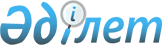 Некоторые вопросы исполнения наказаний, не связанных с изоляцией осужденного от общества
					
			Утративший силу
			
			
		
					Приказ Министра внутренних дел Республики Казахстан от 14 марта 2012 года № 141. Зарегистрирован в Министерстве юстиции Республики Казахстан 23 апреля 2012 года № 7591. Утратил силу приказом Министра внутренних дел Республики Казахстан от 15 августа 2014 года № 511      Сноска. Утратил силу приказом Министра внутренних дел РК от 15.08.2014 № 511 (вводится в действие с 01.01.2015).      В целях организации работы уголовно-исполнительных инспекций в соответствии с требованиями уголовно-исполнительного законодательства Республики Казахстан, руководствуясь подпунктом 4) пункта 2 статьи 6 Закона Республики Казахстан «Об органах внутренних дел Республики Казахстан», ПРИКАЗЫВАЮ:



      1. Утвердить:



      1) Правила организации исполнения наказания в виде лишения права занимать определенные должности или заниматься определенной деятельностью, назначенного в качестве основного, а также в качестве дополнительного к основным наказаниям в виде штрафа, исправительных работ, ограничения свободы или привлечения к общественным работам, а также при условном осуждении согласно приложению 1 к настоящему приказу;



      2) Правила исполнения наказания в виде привлечения к общественным работам согласно приложению 2 к настоящему приказу;



      3) Правила организации деятельности уголовно-исполнительной инспекции по исполнению исправительных работ согласно приложению 3 к настоящему приказу;



      4) Правила применения электронных средств слежения и организации деятельности уголовно-исполнительной инспекции по осуществлению надзора за отбывающими наказание в виде ограничения свободы согласно приложению 4 к настоящему приказу;



      5) Правила изъятия государственных наград согласно приложению 5 к настоящему приказу;



      6) Инструкцию по осуществлению контроля за осужденными с отсрочкой исполнения наказания согласно приложению 6 к настоящему приказу;



      7) Инструкцию по осуществлению первоначальных розыскных мероприятий в отношении осужденных, уклоняющихся от отбывания наказания, не прибывших к месту отбывания наказания в установленный срок, самовольно оставивших место проживания, работы или учебы и внесения в суд представления об объявлении в розыск согласно приложению 7 к настоящему приказу.



      2. Признать утратившими силу приказы Министра юстиции Республики Казахстан согласно приложению 8 к настоящему приказу.



      3. Комитету уголовно-исполнительной системы Министерства внутренних дел Республики Казахстан (Бердалин Б.М.) обеспечить:



      1) государственную регистрацию настоящего приказа в Министерстве юстиции Республики Казахстан и его последующее официальное опубликование;



      2) размещение настоящего приказа на интернет-ресурсе Министерства внутренних дел Республики Казахстан.



      4. Начальникам Департаментов внутренних дел областей, городов Астаны, Алматы, Департаментов уголовно-исполнительной системы по областям и города Астаны, города Алматы и Алматинской области организовать изучение и обеспечить исполнение требований утвержденных настоящим приказом Правил и Инструкций сотрудниками уголовно-исполнительных инспекций, служб административной, следственной, криминальной и миграционной полиции.



      5. Контроль за исполнением настоящего приказа возложить на заместителя министра внутренних дел Республики Казахстан генерал-майора Куренбекова А.Ж. и Комитет уголовно-исполнительной системы Министерства внутренних дел Республики Казахстан (Бердалин Б.М.).



      6. Настоящий приказ вводится в действие по истечении десяти календарных дней после дня его первого официального опубликования, за исключением подпункта 4) пункта 1 настоящего приказа, который вводится в действие с 1 июля 2012 года.      Министр

      генерал-лейтенант полиции                  К. Касымов

Приложение 1        

к приказу Министра     

внутренних дел       

Республики Казахстан    

от 14 марта 2012 года № 141 

Правила

организации исполнения наказания в виде лишения права занимать

определенные должности или заниматься определенной

деятельностью, назначенного в качестве основного, а также в

качестве дополнительного к основным наказаниям в виде штрафа,

исправительных работ, ограничения свободы или привлечения к

общественным работам, а также при условном осуждении 

1. Общие положения

      1. Настоящие Правила организации исполнения наказания в виде лишения права занимать определенные должности или заниматься определенной деятельностью, назначенного в качестве основного, а также в качестве дополнительного к основным наказаниям в виде штрафа, исправительных работ, ограничения свободы или привлечения к общественным работам, а также при условном осуждении (далее - Правила) разработаны в соответствии со статьей 24 Уголовно-исполнительного кодекса Республики Казахстан и определяют порядок исполнения наказания в виде лишения права занимать определенные должности или заниматься определенной деятельностью.



      2. Исполнение наказания в виде лишения права занимать определенную должность или заниматься определенной деятельностью производится на основании приговора, постановления, определения суда (далее – приговор), вступившего в законную силу.



      3. Органами, исполняющими наказание в виде лишения права занимать определенную должность или заниматься определенной деятельностью, являются территориальные уголовно-исполнительные инспекции Департаментов уголовно-исполнительной системы по областям, города Астаны, города Алматы и Алматинской области (далее – Инспекции).



      4. При исполнении наказания в виде лишения права занимать определенную должность или заниматься определенной деятельностью, территориальные Инспекции:



      1) осуществляют взаимодействие с подразделениями прокуратуры, местными органами военного управления, местными исполнительными органами, судами и общественными объединениями, с администрацией предприятий, учреждений и организаций, в которых обучаются или работают осужденные;



      2) со дня поступления приговора суда в суточный срок (без учета выходных и праздничных дней) осуществляют постановку на учет осужденных с занесением их данных в информационную базу данных, в случае изменения места жительства своевременно производят их корректировку;



      3) осуществляют проверку осужденных лиц по функционирующим автоматизированным информационно-поисковым системам органов внутренних дел (далее - ОВД) и информационным системам Комитета по правовой статистике и специальным учетам Генеральной прокуратуры Республики Казахстан (далее - КПСиСУ);



      4) не реже одного раза в квартал (в городе и в районном центре не реже одного раза в месяц) проводят профилактическую работу по месту жительства и работы (проведение бесед о недопущении: административных правонарушений и уголовных преступлений, а также нарушений условий отбывания наказаний) с осужденными;



      5) ежеквартально проводят сверку с судом по поступившим на исполнение приговорам, о чем по форме согласно приложению 1 к настоящим Правилам составляются акты сверок в двух экземплярах;



      6) ежеквартально проводят сверку с территориальным Управлением КПСиСУ по выставленным извещениям об осужденных, о чем по форме согласно приложению 2 к настоящим Правилам составляются акты сверок в двух экземплярах;



      7) ежемесячно проводят сверку с оперативно-розыскными подразделениями по спискам лиц, находящихся в розыске, о чем составляется акт сверки в двух экземплярах, согласно приложению 3 к настоящим Правилам;



      8) ежемесячно проводят сверку с подразделениями миграционной полиции по выставленным и снятым с учета сторожевым карточкам, о чем по форме согласно приложению 4 к настоящим Правилам составляется акт сверки в двух экземплярах;



      9) ежемесячно в подразделения общественной безопасности направляют списки лиц, состоящих на учете Инспекции, для повышения информированности участковых инспекторов полиции и по делам несовершеннолетних;



      10) ежемесячно с целью пресечения фактов незаконного выезда за пределы Республики Казахстан лиц, осужденных к наказанию в виде лишения права занимать определенную должность или заниматься определенной деятельностью, в том числе иностранных лиц, в подразделения миграционной полиции направляют списки состоящих и снятых с учета;



      11) проводят первоначальные мероприятия по розыску лиц, состоящих на учете, местонахождения которых неизвестно;



      12) несут персональную ответственность за сохранность личных дел;



      13) снимают с учета осужденных;



      14) проводят следующие операции с документами:



      регистрацию документов входящей и исходящей корреспонденции;



      контроль исполнения документов;



      оперативное хранение и использование документов;



      передачу документов на хранение в ведомственный архив;



      15) имеют в наличии печати и штампы, которые хранятся в сейфах или опечатываемых несгораемых металлических шкафах. 

2. Порядок постановки осужденных на учет Инспекцей

      5. При принятии приговора к исполнению, Инспекция:



      1) регистрирует в день поступления копию приговора вместе с приложениями к ней в журнале входящих документов, а затем вносит данные осужденного в пронумерованный, прошнурованный и опечатанный печатью журнал учета осужденных к лишению права занимать определенные должности или заниматься определенной деятельностью по форме согласно приложению 5 к настоящим Правилам. В таком же порядке регистрируются личные дела, поступившие из других Инспекций, в связи с изменением места жительства осужденных и прибывших из исправительных учреждений.



      В случае обнаружения в приговорах неясностей, ошибок, препятствующих исполнению наказания они без регистрации в журналах учета осужденных возвращаются в суды;



      2) в суточный срок с момента постановки на учет осужденного:



      направляет в суд, вынесший приговор, или исправительное учреждение, из которого освобожден осужденный, извещение о принятии судебного решения к исполнению по форме согласно приложению 6 к настоящим Правилам;



      заполняет контрольно-сроковую карточку по форме согласно приложению 7 к настоящим Правилам, которую помещают в соответствующую картотеку Инспекции;



      заполняет и передает сторожевую карточку в подразделения миграционной полиции, для контроля за снятием осужденного с регистрационного учета и информирования Инспекции, об изменении места жительства осужденного по форме согласно приложению 8 к настоящим Правилам, второй экземпляр помещается в картотеку;



      3) после регистрации копии приговора, дополнительно заводит на осужденного - личное дело по форме согласно приложению 9 к настоящим Правилам.



      6. Порядковые номера личного дела и контрольно-сроковой карточки должны соответствовать номеру приговора зарегистрированного в журнале учета осужденных.



      7. Личные дела и картотеки хранятся в металлическом шкафу, который по окончании рабочего дня закрывается на замок и опечатывается.



      8. Личное дело осужденного состоит из двух частей:



      в первой части подшиваются материалы, служащие основанием для постановки на учет (приговор, определение, постановление, справка о вступлении в законную силу), копии извещений, сообщений, регистрационный лист и отдельный лист для отметок, проверяющих по изучению дела;



      во второй части - характеризирующие материалы, относящиеся к организации и осуществлению процесса исполнения наказания. Все документы должны быть подшиты в хронологическом порядке, пронумерованы и занесены в опись.



      9. В течение 5 рабочих дней после постановки на учет осужденного, Инспекция заполняет извещение об осужденном согласно приложению 5 к Правилам ведения и использования отдельных видов специальных учетов, утвержденным приказом Генерального Прокурора Республики Казахстан от 29 апреля 2004 года № 23, зарегистрированным в Реестре государственной регистрации нормативных правовых актов за № 2843 (далее - приказ ГП РК), а на лиц, осужденных судами другой области - первый экземпляр алфавитной учетной карточки (далее - Ф-1), согласно приложению 1 к приказу ГП РК и одно извещение об осужденном, которые направляются сопроводительным письмом в территориальное Управление КПСиСУ, второй экземпляр сопроводительного письма подшивается в первой части дела.



      10. В случае освобождения от наказания осужденного или изменения приговора в отношении него, а также при снятии с учета по основаниям, предусмотренных пунктом 33 настоящих Правил, Инспекция в течение 5 рабочих дней после получения соответствующего документа направляет в территориальное Управление КПСиСУ извещение об осужденном с указанием полных сведений об основании снятия осужденного с учета или изменения приговора в отношении него. Копия извещения подшивается во второй части дела в хронологическом порядке.



      11. Инспекция по месту жительства осужденного после постановки на учет вызывает его на беседу, в процессе которой ему разъясняются порядок и условия отбывания наказания, а также ответственность за уклонение от контроля, уточняются его анкетные данные, сведения о близких родственниках и лицах, которые могут оказывать влияние на осужденного, а также другие вопросы, имеющие значение для осуществления контроля за его поведением. После проведенной беседы составляется справка-беседа и у осужденного отбирается подписка по форме согласно приложению 10 к настоящим Правилам, которая подшивается в личное дело осужденного.



      В случае, если осужденный в возрасте от восемнадцати до двадцати семи лет не проходил и подлежит призыву на срочную воинскую службу Инспекция направляет в местный орган военного управления сообщение о постановке его на учет по форме согласно приложению 11 к настоящим Правилам. 

3. Порядок организации исполнения наказания в виде лишения

права занимать определенные должности или заниматься

определенной деятельностью, назначенного в качестве основного,

а также в качестве дополнительного к основным наказаниям в виде

штрафа, исправительных работ, ограничения свободы или

привлечения к общественным работам, а также при условном

осуждении

      12. В целях обеспечения исполнения приговора суда Инспекция в течение трех календарных дней:



      1) устанавливает место работы осужденного и направляет копию приговора суда и извещение в администрацию организации по форме согласно приложению 12 к настоящим Правилам;



      2) направляет в орган, правомочный аннулировать разрешение на занятие определенным видом деятельности копию приговора суда или заверенную выписку из него и представление по форме согласно приложению 13 к настоящим Правилам. В зависимости от характера совершенного преступления (в сфере экономической деятельности, экологические преступления, против безопасности движения и эксплуатации транспорта и другие) и запрещенного судом вида деятельности Инспекция направляет указанные документы в органы: определяющих выдачу документов на осуществляющие определенных видов деятельности; общественные объединения (общество охотников и рыболовов, охраны окружающей среды и другие).



      13. Осужденные к наказанию в виде лишения права занимать определенные должности или заниматься определенной деятельностью должны выполнять требования приговора суда, представлять по требованию Инспекции документы, связанные с исполнением указанного наказания, сообщать в инспекцию о месте работы и жительства и их изменении, об увольнении, а также являться по вызову в Инспекцию. В случае неявки осужденного, он может быть подвергнут приводу.



      14. Уклоняющимся от отбывания наказания считается осужденный, местонахождение которого в течение более трех календарных дней не установлено.



      15. Исполнение наказания в виде лишения права занимать определенную должность или заниматься определенной деятельностью, назначенного в качестве, как основного, так и дополнительного наказания, к исправительным работам, ограничению свободы, условному осуждению, а также при назначении в качестве дополнительного к лишению свободы после их освобождения осуществляются Инспекциями по месту жительства.



      16. В отношении осужденных, которым произведена замена неотбытой части лишения свободы более мягким наказанием, администрация исправительного учреждения заблаговременно направляет в Инспекцию постановление суда, сообщение о направлении осужденного.



      При его освобождении, вручает ему предписание о выезде к месту отбывания наказания с указанием маршрута и времени прибытия в Инспекцию для постановки на учет. В предписании обязательно указывается дополнительная мера наказания, назначенная судом.



      17. Поступившее из организации или соответствующего органа сообщение об освобождении осужденного от должности или занятия определенной деятельностью, права на которое он лишен, а также об аннулировании разрешения и изъятии документов, дающих право на занятие запрещенной деятельностью, после соответствующей отметки по форме согласно приложению 5 к настоящим Правилам в журнале учета осужденных к лишению права занимать определенные должности или заниматься определенной деятельностью, подшивается в личное дело осужденного.



      18. Инспекция в течение месяца после постановки осужденного на учет, проверяет по месту его работы, изменение или прекращение администрацией организации трудового договора с осужденным, занимающим должность или занимающимся деятельностью, которых он лишен (если осужденный не уволен из этой организации), по какой должности (деятельности) заключен новый трудовой договор, а также аннулирование соответствующим органом разрешения и изъятия документа, предоставляющего осужденному право на занятие деятельностью, которая ему запрещена. О результатах проверки по форме согласно приложению 14 к настоящим Правилам в двух экземплярах составляется акт проверки правильности исполнения приговора к лишению права занимать определенные должности или заниматься определенной деятельностью. Первый экземпляр остается на предприятии, второй, с отметкой администрации предприятия об ознакомлении, хранится в Инспекции.



      19. В случае увольнения осужденного с прежнего места работы, Инспекция в месячный срок с момента получения сообщения об увольнении осужденного:



      1) устанавливает новое место работы осужденного;



      2) направляет по форме согласно приложению 15 к настоящим Правилам сообщение по новому месту работы;



      3) проверяет по новому месту работы осужденного и устанавливает его должность (род деятельности). О результатах проверки по месту работы осужденного составляется справка и производится отметка в журнале учета.



      20. В случае если представители власти, служащие органов местного государственного управления и государственных организаций не исполняют вступивший в законную силу приговор суда, решение суда или иной судебный акт о лишении права занимать определенную должность или заниматься определенной деятельностью, Инспекция направляет в их адрес представление по форме согласно приложению 16 к настоящим Правилам.



      21. При установлении факта нарушения осужденным требований приговора суда, Инспекция проводит с ним индивидуальную беседу, отбирает объяснение и разъясняет, что время, в течение которого он занимает запрещенную должность или занимается запрещенной деятельностью, в срок наказания не засчитывается. Справка о проведенной беседе и объяснение осужденного приобщаются к его личному делу.



      22. В случае если представители власти, государственные служащие, служащие органов местного государственного управления и государственных организаций после получения представления Инспекции не исполняют приговор суда, игнорируют требования Инспекции по исполнению приговора суда, допускают длительную волокиту, иные действия или бездействия, Инспекция направляет материалы в следственные подразделения ОВД для решения вопроса о возбуждени уголовного дела.



      23. В целях осуществления контроля Инспекция не реже одного раза в шесть месяцев проверяет исполнение приговора суда администрацией организации и осужденным, о чем делается соответствующая отметка в журнале учета.



      24. В случае призыва или поступления осужденных на воинскую или альтернативную гражданскую службу Инспекция направляет в местный орган военного управления или по месту службы осужденных копию приговора суда для исполнения данного наказания при прохождении службы. В сопроводительном письме указывается отбытый осужденным срок наказания, а также то, что если по окончании службы осужденного срок наказания не истек, командование воинской части направляет сообщение об окончании срока службы и копию приговора суда в Инспекцию по месту его убытия.



      25. Срок лишения права занимать определенную должность или заниматься определенной деятельностью, назначенного в качестве, как основного, так и дополнительного видов наказания к штрафу, ограничению свободы, привлечения к общественным или исправительным работам, а также при условном осуждении, если в этом случае исполнение дополнительного вида наказания не отсрочено, исчисляется с момента вступления приговора суда в законную силу.



      26. При назначении наказания в виде лишения права занимать определенную должность или заниматься определенной деятельностью в качестве дополнительного вида наказания к лишению свободы оно распространяется на все время отбывания указанных основных видов наказания, но при этом его срок исчисляется с момента их отбытия.



      27. Организация исполнения наказания в виде лишения права занимать определенные должности или заниматься определенной деятельностью, назначенного в качестве дополнительного к основным наказаниям в виде штрафа, исправительных работ, ограничения свободы или привлечения к общественным работам, а также при условном осуждении осуществляется в соотвествие с требованиями к настоящим Правилам.



      28. По истечении срока наказания осужденный снимается с учета. 

4. Порядок организации исполнения наказаний в отношении

несовершеннолетних осужденных

      29. Сотрудники территориальных Инспекций:



      1) осуществляют индивидуальную профилактику по предупреждению преступлений и иных правонарушений со стороны несовершеннолетних;



      2) обеспечивают защиту прав и законных интересов несовершеннолетних;



      3) проводят работу по формированию законопослушного поведения несовершеннолетних;



      4) в целях профилактики правонарушений и предупреждения преступлений с их стороны взаимодействуют с государственными органами, общественными объединениями и организациями по предупреждению правонарушений среди несовершеннолетних.



      30. Инспекция:



      1) при постановке на учет:



      проводит первоначальную беседу профилактического характера с несовершеннолетним в присутствии родителей или лиц, их заменяющих;



      разъясняет порядок и условия отбывания наказания, не связанного с изоляцией от общества;



      уточняет анкетные данные несовершеннолетнего, сведения о близких родственниках и лицах, которые могут оказывать влияние на несовершеннолетнего, а также другие вопросы, имеющие значение для осуществления контроля за его поведением.



      После проведенной беседы от несовершеннолетнего отбирается подписка по форме согласно приложению 10 к настоящим Правилам, о результатах беседы составляется справка, которые подшиваются в личное дело несовершеннолетнего. В подписке и справке-беседе должны быть подписи несовершеннолетнего и его близкого родственника или лица присутствовавшего при беседе;



      2) в день регистрации несовершеннолетнего, в суточный срок направляет в органы опеки и попечительства, администрацию по месту учебы или работы подучетного, а также в местный орган военного управления (в отношении подростках призывного возраста) сообщения о постановке его на учет по форме согласно приложениям 17, 18 к настоящим Правилам;



      3) при задержании несовершеннолетнего находившегося в розыске, незамедлительно вызывает родителей или лиц, их заменяющих, для проведения опроса и установления причин и условий, способствовавших уклонению от отбывания наказания.



      31. В целях предупреждения преступлений, правонарушений среди несовершеннолетних Инспекция осуществляет следующие мероприятия:



      1) ежемесячно посещает по месту жительства, учебы или работы несовершеннолетнего и в присутствии родителей или лиц, их заменяющих проводят с ними беседы профилактического характера;



      2) вызывает родителей несовершеннолетнего или лиц их заменяющих, а также приглашать иных лиц для выяснения обстоятельств, связанных с какими-либо правонарушениями, допущенными осужденными и требует от них объяснения, а также от несовершеннолетнего;



      3) в случае выявления факта о распитии спиртных напитков родителей с несовершеннолетним, а равно, если родители способствовали совершению каких-либо правонарушений со стороны несовершеннолетнего, Инспекция для сведения направляет в ОВД и органы опеки и попечительства сообщение, копию сообщения подшивает в личное дело осужденного;



      4) запрашивает от должностных лиц предприятий, учреждений, организаций, независимо от форм собственности, учебных заведений сведения о несовершеннолетнем, а также необходимую информацию для приобщения к личному делу.



      32. По достижению 18-летнего возраста, осужденный переводится в категорию взрослых. 

5. Порядок снятия с учета Инспекцией

      33. Документами, подтверждающими наличие оснований для снятия осужденного с учета Инспекции, являются:



      1) определения, постановления судов об отмене приговора;



      2) документы компетентных органов, на которых в соответствии с актом об амнистии или помилования возложено их исполнение;



      3) приговор суда с распоряжением о вступлении его в законную силу в отношении осужденного за совершение нового преступления;



      4) справка территориального органа юстиции о смерти осужденного;



      5) сообщение о получении личного дела и постановке осужденного на учет в Инспекцию по новому месту жительства;



      6) сообщение из воинской части о прибытии осужденного и постановке на учет.



      34. В день снятия осужденного с учета Инспекцией направляется сообщение в подразделения ОВД по форме согласно приложению 19 к настоящим Правилам, а также в местный орган военного управления в отношении лица подлежащего призыву на действительную военную службу по форме согласно приложению 20 к настоящим Правилам.



      35. О дате и основании снятия осужденного с учета делаются отметки в журнале учета осужденных и в личном деле.



      36. На лиц, выбывших до окончания срока наказания с территории, обслуживаемой Инспекции, в связи с изменением места жительства, направляется сообщение в Инспекцию по новому месту жительства. Если дислокация Инспекции неизвестна, сообщение направляется в Департамент уголовно-исполнительный системы соответствующей области для исполнения.



      37. Личные дела осужденных, заверенные печатью и подписью начальника Инспекции, направляются заказной почтой по запросу Инспекции по новому месту жительства осужденных. О получении личного дела Инспекцией по новому месту отбывания наказания осужденных немедленно направляется подтверждение в Инспекцию, выславшую документы.

Приложение 1                   

к Правилам организации исполнения наказания в

виде лишения права занимать определенные  

должности или заниматься определенной    

деятельностью, назначенного в качестве    

основного, а также в качестве дополнительного к

основным наказаниям в виде штрафа,      

исправительных работ, ограничения свободы или 

привлечения к общественным работам, а также  

при условном осуждении             ФормаУТВЕРЖДАЮ            

Председатель ___________________

(наименование суда)

_______________________________

(фамилия, инициалы)      

«_____» ____________ 20 __ год 

АКТ СВЕРКИ

приговоров на осужденных к наказаниям без изоляции от общества,

поступивших на исполнение в уголовно-исполнительную инспекцию

______________ за _____ квартал 20__ г.

(района, города)Руководитель канцелярии ______________________

              (наименование суда)______________________________ ______________

(фамилия, инициалы)             (подпись)«____» ________ 20__ г.Начальник (старший инспектор, инспектор) __________________________

                                           (наименование органа)

______________________                   __________________________

  (фамилия, инициалы)                             (подпись)

«____» ________ 20__ г.

Приложение 2                   

к Правилам организации исполнения наказания в

виде лишения права занимать определенные  

должности или заниматься определенной    

деятельностью, назначенного в качестве    

основного, а также в качестве дополнительного к

основным наказаниям в виде штрафа,      

исправительных работ, ограничения свободы или 

привлечения к общественным работам, а также  

при условном осуждении             ФормаУТВЕРЖДАЮ         

Начальник УКПСиСУ    

по ______________ области

_______________________ 

(фамилия, инициалы)   

«____» _________ 20__ г. 

АКТ СВЕРКИ

по выставленным извещениям и алфавитным учетным карточкам

Ф-1 на осужденных к наказаниям без изоляции от общества

за ____ квартал 20__ годаАкт сверки составили:

Прокурор отдела УКПСиСУ

по _____________________ области

_________________________ __________________

(фамилия, инициалы)            (подпись)«____»_________ 20__ г.Начальник (старший инспектор, инспектор)

__________________________

  (наименование органа)

__________________________     __________________

    (фамилия, инициалы)            (подпись)«____» _________ 20__ г.

Приложение 3                   

к Правилам организации исполнения наказания в

виде лишения права занимать определенные  

должности или заниматься определенной    

деятельностью, назначенного в качестве    

основного, а также в качестве дополнительного к

основным наказаниям в виде штрафа,      

исправительных работ, ограничения свободы или 

привлечения к общественным работам, а также  

при условном осуждении             Форма 

АКТ СВЕРКИ

по осужденным к наказаниям без изоляции от общества,

находящимся в розыске за __________ 20__ года.Сверку провели:Начальник (старший инспектор, инспектор)

______________________________________

       (наименование органа)

___________________________     __________________

    (фамилия, инициалы)              (подпись)«____» _________ 20__ г.Начальник отдела (отделения)

__________________________________________________

(наименование оперативно-розыскного подразделения)

__________________________     __________________

   (фамилия, инициалы)             (подпись)«____» _________ 20__ г.

Приложение 4                   

к Правилам организации исполнения наказания в

виде лишения права занимать определенные  

должности или заниматься определенной    

деятельностью, назначенного в качестве    

основного, а также в качестве дополнительного к

основным наказаниям в виде штрафа,      

исправительных работ, ограничения свободы или 

привлечения к общественным работам, а также  

при условном осуждении             Форма 

АКТ СВЕРКИ

по выставленным сторожевым карточкам на осужденных к наказаниям

без изоляции от общества за ____ квартал 20__ года.Сверку провели:Начальник (старший инспектор, инспектор)

______________________________________

      (наименование органа)

___________________________      __________________

    (фамилия, инициалы)              (подпись)«____» _________ 20__ г.Начальник отдела (отделения)

__________________________________________________

(наименование подразделения миграционной полиции)

__________________________      __________________

   (фамилия, инициалы)               (подпись)«____» _________ 20__ г.

Приложение 5                   

к Правилам организации исполнения наказания в

виде лишения права занимать определенные  

должности или заниматься определенной    

деятельностью, назначенного в качестве    

основного, а также в качестве дополнительного к

основным наказаниям в виде штрафа,      

исправительных работ, ограничения свободы или 

привлечения к общественным работам, а также  

при условном осуждении             ФормаМИНИСТЕРСТВО ВНУТРЕННИХ ДЕЛ РЕСПУБЛИКИ КАЗАХСТАН

_______________________________________________________________

(наименование территориального органа) 

ЖУРНАЛ ___

учета осужденных к лишению права занимать определенные

должности или заниматься определенной деятельностьюНачат: «___» ________ 20__ г.

Окончен: «___» _______ 20__ г.

Срок хранения _______________(Внутреннее содержание)

      (продолжение таблицы):

Приложение 6                   

к Правилам организации исполнения наказания в

виде лишения права занимать определенные  

должности или заниматься определенной    

деятельностью, назначенного в качестве    

основного, а также в качестве дополнительного к

основным наказаниям в виде штрафа,      

исправительных работ, ограничения свободы или 

привлечения к общественным работам, а также  

при условном осуждении             Форма 

ИЗВЕЩЕНИЕ

о принятии решения суда к исполнению__________________________

(наименование суда,      

__________________________

его адрес)               Сообщаю, что копия приговора __________________________ суда от

"__" ________ 20__ г. на осужденного(ую) по ст. _______ УК РК

____________________________________________________________________

              (фамилия, имя, отчество и год рождения)получена "__"_________ 20__ г.Контроль за поведением осужденного(ой) _______________ установлен.Начальник (старший инспектор, инспектор)

______________________________________

      (наименование органа)

______________________________________     __________________

          (звание, Ф.И.О.)                      (подпись)«__» ________________ 20__ г.                 МП

Приложение 7                   

к Правилам организации исполнения наказания в

виде лишения права занимать определенные  

должности или заниматься определенной    

деятельностью, назначенного в качестве    

основного, а также в качестве дополнительного к

основным наказаниям в виде штрафа,      

исправительных работ, ограничения свободы или 

привлечения к общественным работам, а также  

при условном осуждении             Форма 

КОНТРОЛЬНО-СРОКОВАЯ КАРТОЧКА      Окончание срока _______________________________________________

                                   (дата, вид наказания)«__» _________ 20__ г.Ф.И.О. _____________________________________________________________

Поставлен (а) _______________________________________________________

№ личного дела _______________________________________

Карточку составил ___________________________________________________Начальник (старший инспектор, инспектор)

______________________________________

       (наименование органа)

______________________________________     __________________

          (звание, Ф.И.О.)                      (подпись)«__» ________________ 20__ г.

Приложение 8                   

к Правилам организации исполнения наказания в

виде лишения права занимать определенные  

должности или заниматься определенной    

деятельностью, назначенного в качестве    

основного, а также в качестве дополнительного к

основным наказаниям в виде штрафа,      

исправительных работ, ограничения свободы или 

привлечения к общественным работам, а также  

при условном осуждении             Форма 

СТОРОЖЕВАЯ КАРТОЧКАОкончание срока «___»_________ 20__ г.

Отметки об изменении срока наказания ________________________________

_____________________________________________________________________

_____________________________________________________________________

       (Ф.И.О., год и место рождения, адрес место жительства)Осужден(а) «___» _________ 20__ г. __________________________________

                                         (наименование суда)по ст.___ УК РК к ___________________________________________________

_____________________________________________________________________

(срок лишения права занимать определенную должность или заниматься

_____________________________________________________________________

  определенной деятельностью, период испытательного срока, отсрочки

_____________________________________________________________________

     отбывания наказания, общественные и исправительные работы,

                                            ограничение свободы)

      При обращении осужденного(ой) о снятии с регистрационного учета

по месту жительства немедленно сообщить в Инспекцию _________________

                                             (наименование инспекции)

по телефону _____________Снят с регистрационного учета «___» ___________ 20__ г.

Инспекции сообщено «____» __________ 20__г.Начальник (старший инспектор, инспектор)

______________________________________

        (наименование органа)

______________________________________         ___________________

          (звание, Ф.И.О.)                          (подпись)«____» ________________ 20__ г.

Приложение 9                   

к Правилам организации исполнения наказания в

виде лишения права занимать определенные  

должности или заниматься определенной    

деятельностью, назначенного в качестве    

основного, а также в качестве дополнительного к

основным наказаниям в виде штрафа,      

исправительных работ, ограничения свободы или 

привлечения к общественным работам, а также  

при условном осуждении             ФормаМИНИСТЕРСТВО ВНУТРЕННИХ ДЕЛ РЕСПУБЛИКИ КАЗАХСТАН

___________________________________________________________________

(наименование территориального органа) 

ЛИЧНОЕ ДЕЛО № ________

осужденного(ой) к лишению права занимать определенную

должность или заниматься определенной деятельностьюФ.И.О. _________________________________________________________

год и место рождения _____________ осужден(а) «__» ______ 20____ г.

по ст. _____ УК РК к ___________________ срок ______________________

____________________________________________________________________Взят(а) на учет: «___» ________ 20__ г.

Снят(а) с учета: «___» ______ 20__г.Количество листов в деле: _____________

Приложение 10                  

к Правилам организации исполнения наказания в

виде лишения права занимать определенные  

должности или заниматься определенной    

деятельностью, назначенного в качестве    

основного, а также в качестве дополнительного к

основным наказаниям в виде штрафа,      

исправительных работ, ограничения свободы или 

привлечения к общественным работам, а также  

при условном осуждении             Форма 

ПОДПИСКА      Я, ____________________________________________________________

    (фамилия, имя, отчество, год рождения, место жительства, телефон)

осужден (а) «___» _________ 20__ г. ___________________________ судом

                                        (наименование суда)

по ст._____ УК РК _________________________________________________

                                 (срок наказания)

___________________________________________________________________

    лишения права занимать определенную должность или заниматься

___________________________________________________________________

                        определенной деятельностью)

      Ознакомлен(а) с условиями отбывания наказания и обязуюсь:

      выполнять требования приговора суда, представлять по требованию

уголовно-исполнительной инспекции документы, связанные с исполнением

указанного наказания, сообщать в инспекцию о месте работы и

жительства и их изменении, об увольнении, а также являться по вызову

в инспекцию.

      Предупрежден(а) об ответственности, за уклонение от контроля

Инспекции.«____» _____________ 20__ г.     _____________________________

                                   (подпись осужденного(ой)Подписку отобрал:Начальник (старший инспектор, инспектор)

______________________________________

       (наименование органа)

______________________________________         __________________

         (звание, Ф.И.О.)                           (подпись)«____» ________________ 20__ г.

Приложение 11                  

к Правилам организации исполнения наказания в

виде лишения права занимать определенные  

должности или заниматься определенной    

деятельностью, назначенного в качестве    

основного, а также в качестве дополнительного к

основным наказаниям в виде штрафа,      

исправительных работ, ограничения свободы или 

привлечения к общественным работам, а также  

при условном осуждении             ФормаМестный орган военного управления

_________________________________

(наименование МОВУ)        

СООБЩЕНИЕ      Состоящий на воинском учете __________________________________

                                       (фамилия, имя, отчество)

«__» _____ 20__ г. рождения, проживающий по адресу __________________

_____________________________________________________________________

«___»_____ 20__ г. осужден __________________________________________

                                       (наименование суда)

по ст. УК РК к ______________________________________________________

                            (вид и срок наказания)

_____________________________________________________________________

О снятии осужденного с учета уголовно-исполнительной инспекции будет

                       сообщено дополнительно.Начальник (старший инспектор, инспектор)

_____________________________________

       (наименование органа)

______________________________________      __________________

          (звание, Ф.И.О.)                       (подпись)«__» _____________ 20__ г.

Приложение 12                  

к Правилам организации исполнения наказания в

виде лишения права занимать определенные  

должности или заниматься определенной    

деятельностью, назначенного в качестве    

основного, а также в качестве дополнительного к

основным наказаниям в виде штрафа,      

исправительных работ, ограничения свободы или 

привлечения к общественным работам, а также  

при условном осуждении             Форма____________________________________________

(должность руководителя, организация, адрес) 

ИЗВЕЩЕНИЕ      Уголовно-исполнительная инспекция _____________________________

                                          (территориального органа)

направляет копию приговора _____________________________________ суда

                                    (наименование суда)

на осужденного(ую) __________________________________________________

                        (фамилия, имя, отчество, год рождения)

работающего(ей) _____________________________________________________

                              (должность, место работы)

осужденного(ой) «___» __________ 20__ г. по ст._____ УК РК к ____ г.

к лишению права _____________________________________________________

                     (указывается какая должность и каким видом

_____________________________________________________________________

               деятельности запрещено заниматься)

      В соответствии со статьей 25 УИК РК на администрацию

организации, в которой работает осужденный(ая), возложены следующие

обязанности:

      не позднее 3-х дней после получения копии приговора суда или

извещения уголовно-исполнительной инспекции освободить

осужденного(ую) от должности или того вида деятельности, права на

занятие которой он лишен;

      направить в уголовно-исполнительную инспекцию сообщение о

выполнении требований приговора суда;

      предоставлять по требованию уголовно-исполнительной инспекции

документы, связанные с исполнением наказания;

      в случаях изменения или прекращения трудового договора с

осужденным(ой) в 3-х дневный срок сообщить об этом в

уголовно-исполнительную инспекцию.

      Требования приговора обязательны для администрации организаций,

которая за неисполнение требований приговора несет уголовную

ответственность в соответствии со статьей 362 УК РК.Приложение: копия приговора на ____ листах.М. П.Начальник (старший инспектор, инспектор)

______________________________________

        (наименование органа)______________________________________         __________________

         (звание, Ф.И.О.)                           (подпись)«___» ________________ 20__ г.______________________________ (отрывной талон) _____________________

(заполнить и выслать в трехдневный срок после освобождения

                         осужденного(ой) от занимаемой должности)На № __ от "__" __________ 20_ г.

В уголовно-исполнительную инспекцию __________________________ района

Сообщаю, что гр-н (ка) ______________________________________________

Осужденный (ая) « ___» _______ 20__ г. __________________________

судом по ст. ___ УК РК к ____________________________________________

приказом № ____ от «___» ________ 20__ г освобожден (а) от

запрещенной должности (деятельности) и в настоящее время_____________

_____________________________________________________________________

                      (указать новую должность)

о чем сделана соответствующая запись в трудовой книжке.

_________________________________________

      (должность, фамилия, подпись)М.П.«___» ___________ 20__ г.

Приложение 13                  

к Правилам организации исполнения наказания в

виде лишения права занимать определенные  

должности или заниматься определенной    

деятельностью, назначенного в качестве    

основного, а также в качестве дополнительного к

основным наказаниям в виде штрафа,      

исправительных работ, ограничения свободы или 

привлечения к общественным работам, а также  

при условном осуждении             ФормаНачальнику ___________________________

(указывается орган, ведающий

______________________________________

выдачей и аннулированием разрешений  

_____________________________________________

на занятие определенными видами деятельности) 

ПРЕДСТАВЛЕНИЕ

об аннулировании разрешения      Судом ________________________________________________________

                      (наименование города, района)

«___» __________ 20__ г., по ст._________ УК РК ______ гражданину

(ке) _____________________________________________________

            (фамилия, имя, отчество, год рождения)

запрещено заниматься ________________________________________________

                      (указывается вид деятельности и на какой срок)

      В связи с этим в соответствии со статьей 26 УИК РК Вы обязаны

отозвать и аннулировать выданное ранее разрешение на ________________

                                                   (вид деятельности)

____________________________________ гр-ну (ке) _____________________

                                                       (ф.и.о.)

и до окончания срока наказания не выдавать нового разрешения.

      В случае неисполнения приговора суда виновные лица несут

ответственность в порядке, предусмотренном ст. 362 УК РК.Начальник (старший инспектор, инспектор)

______________________________________

       (наименование органа)

______________________________________       __________________

         (звание, Ф.И.О.)                         (подпись)«____» ________________ 20__ г.

Приложение 14                  

к Правилам организации исполнения наказания в

виде лишения права занимать определенные  

должности или заниматься определенной    

деятельностью, назначенного в качестве    

основного, а также в качестве дополнительного к

основным наказаниям в виде штрафа,      

исправительных работ, ограничения свободы или 

привлечения к общественным работам, а также  

при условном осуждении             Форма 

АКТ

проверки правильности исполнения приговора к лишению права

занимать определенные должности или заниматься определенной деятельностьюг. _______________                           «____»__________ 20__ г.

_____________________________________________________________________

   (должность, фамилия и инициалы лица, производившего проверку)

Составил настоящий акт о том, что в присутствии

1. __________________________________________________________________

             (должность, фамилия, инициалы представителей

2. __________________________________________________________________

    администрации проверяемого предприятия, учреждения, организации)

произвели проверку правильности исполнения приговоров лиц, лишенных

права занимать определенную должность или заниматься определенной

деятельностью, отбывающих наказание в (на)

_____________________________________________________________________

       (наименование предприятия, учреждения, организации)

где отбывают _______________ человек:

1. __________________________________________________________________

                          (фамилия и инициалы)

2. __________________________________________________________________

3. __________________________________________________________________

4. __________________________________________________________________                    ПРОВЕРКОЙ УСТАНОВЛЕНО:

_______________________________________________________________

      (Занимаемая должность на момент проверки, № приказа,

_____________________________________________________________________

            дата освобождения от занимаемой должности)

____________________________________________________________________

____________________________________________________________________

____________________________________________________________________

____________________________________________________________________

____________________________________________________________________

____________________________________________________________________

____________________________________________________________________

(Оборотная сторона)

В целях устранения обнаруженных проверкой недостатков,                           ПРЕДЛАГАЕТСЯ:

____________________________________________________________________

____________________________________________________________________

____________________________________________________________________

____________________________________________________________________Начальник (старший инспектор, инспектор)

______________________________________

        (наименование органа)

______________________________________  ___________________

         (звание, Ф.И.О.)                    (подпись)«___» ________________ 20___ г.Руководитель предприятия (учреждения, организации) __________________

                                                        (подпись)Копию акта получил(а)           ___________________

                                     (подпись)      Примечание: Акт составляется в двух экземплярах. Первый экземпляр остается на предприятии, второй с отметкой администрации предприятия об ознакомлении хранится в делах инспекции.

Приложение 15                  

к Правилам организации исполнения наказания в

виде лишения права занимать определенные  

должности или заниматься определенной    

деятельностью, назначенного в качестве    

основного, а также в качестве дополнительного к

основным наказаниям в виде штрафа,      

исправительных работ, ограничения свободы или 

привлечения к общественным работам, а также  

при условном осуждении             Форма_______________________________

(Наименование организации)   

_______________________________

(фамилия, инициалы руководителя) 

СООБЩЕНИЕ      Сообщаю, что _________________________________________________

                                       (Ф.И.О.)

работающий(ая) _____________________________________________________

                           (должность и место работы)

осужден(а) «___» _____ 20__ г. _____________________________________

                                       (наименование суда)

по ст. УК РК к _______ годам лишения свободы и согласно применения

ст. ___ УК РК наказание ему (ей) назначено __ год(а)

____________________________________________________________________

                      (указать вид наказания)

      Учитывая изложенное, прошу о всех нарушениях трудовой

дисциплины, допущенных ________________, и примененных к нему (ней)

дисциплинарных взысканиях, информировать уголовно-исполнительную

инспекцию ____________________, на учете которой состоит.Начальник (старший инспектор, инспектор)

______________________________________

        (наименование органа)

______________________________________ __________________

         (звание, Ф.И.О.)                  (подпись)«___» ________________ 20__ г.

Приложение 16                  

к Правилам организации исполнения наказания в

виде лишения права занимать определенные  

должности или заниматься определенной    

деятельностью, назначенного в качестве    

основного, а также в качестве дополнительного к

основным наказаниям в виде штрафа,      

исправительных работ, ограничения свободы или 

привлечения к общественным работам, а также  

при условном осуждении             Форма___________________________

(наименование организации, 

________________________________________

органа, фамилия и инициалы руководителя) 

ПРЕДСТАВЛЕНИЕ      В соответствии с требованиями приговора _______________________

                                                (наименование суда)

«__» __________ 20___ г. гр._________________________________________

                            (фамилия, имя, отчество осужденного(ой))

запрещено занимать должности (заниматься деятельностью) _____________

_____________________________________________________________________

   (указывается на какой срок, какие должности запрещено занимать

_____________________________________________________________________

           или какой деятельностью запрещено заниматься)

Проверкой установлено, что до настоящего времени приговор суда не

исполнен и осужденный(ая) _____________ продолжает _________________

                      (фамилия и инициалы)           (указывается

____________________________________________________________________

   какую должность продолжает занимать или какой деятельностью

                                заниматься,

____________________________________________________________________

      какой документ не изъят, какое решение не аннулировано)

      Предлагаю немедленно принять меры к неукоснительному исполнению

приговора суда, о чем проинформировать уголовно-исполнительную

инспекцию.

      Ставлю Вас в известность, что в противном случае будет решаться

вопрос о привлечении лиц, виновных в неисполнении требований

приговора, к уголовной ответственности в соответствии со статьей 362

УК РК.Начальник (старший инспектор, инспектор)

______________________________________

        (наименование органа)

______________________________________ __________________

          (звание, Ф.И.О)                  (подпись)«___» ________________ 20__ г.

Приложение 17                  

к Правилам организации исполнения наказания в

виде лишения права занимать определенные  

должности или заниматься определенной    

деятельностью, назначенного в качестве    

основного, а также в качестве дополнительного к

основным наказаниям в виде штрафа,      

исправительных работ, ограничения свободы или 

привлечения к общественным работам, а также  

при условном осуждении             ФормаНачальнику ____________________________________________

(наименование органа опеки и попечительства)

__________________________________

(фамилия и инициалы)        

СООБЩЕНИЕ      Ставим Вас в известность, что по адресу _______________________

проживает несовершеннолетний(яя) ____________________________________

                                      (фамилия, имя и отчество)

который(ая) «___»________ 20___ г. осужден(а) по ст. __________ УК РК

_____________________________________________________________________

   (вид наказания и срок, дополнительные сведения об осужденном(ой),

_____________________________________________________________________

      возложенные судом обязанности, прежние судимости и т.д.)

      Учитывая изложенное, прошу Вас информировать

уголовно-исполнительную инспекцию о поведении несовершеннолетнего(ей)

_____________________________________________________________________

                     (фамилия, имя и отчество)

и о проведенной с ним (ней) воспитательной работы.Начальник (старший инспектор, инспектор)

______________________________________

       (наименование органа)

______________________________________ __________________

          (звание, Ф.И.О.)                 (подпись)«___» ________________ 20____ г.

Приложение 18                  

к Правилам организации исполнения наказания в

виде лишения права занимать определенные  

должности или заниматься определенной    

деятельностью, назначенного в качестве    

основного, а также в качестве дополнительного к

основным наказаниям в виде штрафа,      

исправительных работ, ограничения свободы или 

привлечения к общественным работам, а также  

при условном осуждении             ФормаМестный орган военного управления

_________________________________

(наименование МОВУ)        

СООБЩЕНИЕ      Состоящий на воинском учете __________________________________

                                       (фамилия, имя, отчество)

«__» ______ 20__ г. рождения, проживающий по адресу ________________

____________________________________________________________________

«___» _____ 20__ г. осужден ________________________________________

                                      (наименование суда)

по ст. УК РК к _____________________________________________________

                              (вид и срок наказания)

____________________________________________________________________

О снятии осужденного с учета уголовно-исполнительной инспекции будет

                       сообщено дополнительно.Начальник (старший инспектор, инспектор)

_____________________________________

      (наименование органа)

______________________________________ __________________

         (звание, Ф.И.О.)                  (подпись)«__» _____________ 20__ г.

Приложение 19                  

к Правилам организации исполнения наказания в

виде лишения права занимать определенные  

должности или заниматься определенной    

деятельностью, назначенного в качестве    

основного, а также в качестве дополнительного к

основным наказаниям в виде штрафа,      

исправительных работ, ограничения свободы или 

привлечения к общественным работам, а также  

при условном осуждении             ФормаНачальнику ______________________

_________________________________

_________________________________

Ф.И.О.             

СООБЩЕНИЕ      Гр-н(ка) ______________________________________________________

                          (Ф.И.О., год и место рождения)

проживающий(ая) по адресу ___________________________________________

осужденный(ая) «____» ______ 20__ г._________________________________

                                         (наименование суда)

____________________________________________________________________

                          (вид наказания)

по ст. УК РК «__»_____ 20__ г. снят(а) с учета Инспекции в связи с

____________________________________________________________________

                      (основание снятия с учета)Начальник (старший инспектор, инспектор)

______________________________________

       (наименование органа)

______________________________________ __________________

        (звание, Ф.И.О.)                   (подпись)«___» ________________ 20__ г.

Приложение 20                  

к Правилам организации исполнения наказания в

виде лишения права занимать определенные  

должности или заниматься определенной    

деятельностью, назначенного в качестве    

основного, а также в качестве дополнительного к

основным наказаниям в виде штрафа,      

исправительных работ, ограничения свободы или 

привлечения к общественным работам, а также  

при условном осуждении             ФормаМестный орган военного управления

_________________________________

_________________________________

(наименование МОВУ)       

СООБЩЕНИЕ      Состоящий на воинском учете ___________________________________

                                       (фамилия, имя, отчество)

«___»________ 19__ г.р., проживающий по адресу ______________________

_____________________________, «___» ___________ 20__ г. снят с учета

Инспекции в связи с _________________________________________________

_____________________________________________________________________

               (указать основание снятия с учета)Начальник (старший инспектор, инспектор)

______________________________________

        (наименование органа)

______________________________________ __________________

         (звание, Ф.И.О.)                  (подпись)«__» ________________ 20__ г.

Приложение 2        

к приказу Министра      

внутренних дел        

Республики Казахстан     

от « 14 » марта 2012 года № 141 

Правила

исполнения наказания в виде привлечения

к общественным работам 

1. Общие положения

      1. Настоящие Правила исполнения наказания в виде привлечения к общественным работам (далее - Правила) разработаны в соответствии со статьей 30 Уголовно-исполнительного кодекса Республики Казахстан (далее – УИК РК) и определяют порядок исполнения наказания в виде привлечения к общественным работам.



      2. Исполнение наказания в виде привлечения к общественным работам производится на основании приговора, постановления, определения суда (далее – приговор), вступившего в законную силу.



      3. Органами, исполняющими наказание в виде привлечения к общественным работам, являются территориальные уголовно-исполнительные инспекции Департаментов уголовно-исполнительной системы по областям, города Астаны, города Алматы и Алматинской области (далее - Инспекции).



      4. При исполнении наказания в виде привлечения к общественным работам, территориальные Инспекции:



      1) осуществляют взаимодействие с подразделениями прокуратуры, местными органами военного управления, местными исполнительными органами, судами и общественными объединениями, с администрацией предприятий, учреждений и организаций, в которых обучаются или работают осужденные;



      2) вносят представления в суд для решения следующих вопросов:



      о замене общественных работ на ограничение свободы или лишение свободы, в случае злостного уклонения от общественных работ;



      о замене общественных работ на ограничение свободы или лишение свободы, скрывшихся от контроля и уклоняющихся от отбывания наказания, с постановкой вопроса об объявлении розыска и избрании меры пресечения;



      о зачете времени содержания под стражей;



      об освобождении от наказания или смягчении наказания вследствие издания уголовного закона, имеющего обратную силу, а также акта об амнистии;



      3) со дня поступления приговора суда в суточный срок (без учета выходных и праздничных дней) осуществляют постановку на учет осужденных с занесением их данных в информационную базу данных, в случае изменения места жительства своевременно производят их корректировку;



      4) осуществляют проверку осужденных лиц по функционирующим автоматизированным информационно-поисковым системам органов внутренних дел (далее - ОВД) и информационным системам Комитета по правовой статистике и специальным учетам Генеральной прокуратуры Республики Казахстан (далее - КПСиСУ);



      5) не реже одного раза в квартал (в городе и в районном центре не реже одного раза в месяц) проводят профилактическую работу по месту жительства и работы (проведение бесед о недопущении: административных правонарушений и уголовных преступлений, а также нарушений условий отбывания наказаний) с осужденными;



      6) ежеквартально проводят сверку с судом по поступившим на исполнение приговорам, о чем по форме согласно приложению 1 к настоящим Правилам составляются акты сверок в двух экземплярах;



      7) ежеквартально проводят сверку с территориальным Управлением КПСиСУ по выставленным извещениям об осужденных, о чем по форме согласно приложению 2 к настоящим Правилам составляются акты сверок в двух экземплярах;



      8) ежемесячно проводят сверку с оперативно-розыскными подразделениями по спискам лиц, находящихся в розыске, о чем составляется акт сверки в двух экземплярах, согласно приложению 3 к настоящим Правилам;



      9) ежемесячно проводят сверку с подразделениями миграционной полиции по выставленным и снятым с учета сторожевым карточкам, о чем по форме согласно приложению 4 к настоящим Правилам составляется акт сверки в двух экземплярах;



      10) ежемесячно в подразделения общественной безопасности направляют списки лиц, состоящих на учете Инспекции, для повышения информированности участковых инспекторов полиции и по делам несовершеннолетних;



      11) ежемесячно с целью пресечения фактов незаконного выезда за пределы Республики Казахстан лиц, осужденных без изоляции от общества, в том числе иностранных лиц, в подразделения миграционной полиции направляют списки состоящих и снятых с учета;



      12) проводят первоначальные мероприятия по розыску лиц, состоящих на учете, местонахождения которых неизвестно;



      13) несут персональную ответственность за сохранность личных дел;



      14) снимают с учета осужденных;



      15) проводят следующие операции с документами:



      регистрацию документов входящей и исходящей корреспонденции;



      контроль исполнения документов;



      оперативное хранение и использование документов;



      передачу документов на хранение в ведомственный архив;



      16) имеют в наличии печати и штампы, которые хранятся в сейфах или опечатываемых несгораемых металлических шкафах. 

2. Порядок постановки осужденных на учет Инспекцей

      5. При принятии приговора к исполнению, Инспекция:



      1) регистрирует в день поступления копию приговора вместе с приложениями к ней в журнале входящих документов, а затем вносит данные осужденного в пронумерованный, прошнурованный и опечатанный печатью журнал учета осужденных к общественным работам, по форме согласно приложению 5 к настоящим Правилам. В таком же порядке регистрируются личные дела, поступившие из других Инспекций, в связи с изменением места жительства осужденных и прибывших из исправительных учреждений.



      В случае обнаружения в приговорах неясностей, ошибок, препятствующих исполнению наказания они без регистрации в журналах учета осужденных возвращаются в суды;



      2) в суточный срок с момента постановки на учет осужденного:



      направляет в суд, вынесший приговор, или исправительное учреждение, из которого освобожден осужденный, извещение о принятии судебного решения к исполнению по форме согласно приложению 6 к настоящим Правилам;



      заполняет контрольно-сроковую карточку по форме согласно приложению 7 к настоящим Правилам, которую помещают в соответствующую картотеку Инспекции;



      заполняет и передает сторожевую карточку в подразделения миграционной полиции, для контроля за снятием осужденного с регистрационного учета и информирования Инспекции, об изменении места жительства осужденного по форме согласно приложению 8 к настоящим Правилам, второй экземпляр помещается в картотеку;



      3) после регистрации копии приговора, заводит на осужденного - учетную карточку отбывающего общественные работы по форме согласно приложению 9 к настоящим Правилам (которая помещается в картотеку), личное дело по форме согласно приложению 10 к настоящим Правилам.



      6. Порядковые номера личного дела, учетной карточки и контрольно-сроковой карточки должны соответствовать номеру приговора зарегистрированного в журнале учета осужденных.



      7. Личные дела и картотеки хранятся в металлическом шкафу, который по окончании рабочего дня закрывается на замок и опечатывается.



      8. Личное дело осужденного состоит из двух частей:



      в первой части подшиваются материалы, служащие основанием для постановки на учет (приговор, определение, постановление, справка о вступлении в законную силу), копии извещений, сообщений, отдельный лист для отметок, проверяющих по изучению дела;



      во второй части - характеризующие материалы, относящиеся к организации и осуществлению процесса исполнения наказания. Все документы должны быть подшиты в хронологическом порядке, пронумерованы и занесены в опись.



      9. В течение 5 рабочих дней после постановки на учет осужденного, Инспекция заполняет извещение об осужденном согласно приложению 5 к Правилам ведения и использования отдельных видов специальных учетов, утвержденным приказом Генерального Прокурора Республики Казахстан от 29 апреля 2004 года № 23, зарегистрированным в Реестре государственной регистрации нормативных правовых актов за № 2843 (далее - приказ ГП РК), а на лиц, осужденных судами другой области - первый экземпляр алфавитной учетной карточки (далее - Ф-1), согласно приложению 1 к приказу ГП РК и одно извещение об осужденном, которые направляются сопроводительным письмом в территориальное Управление КПСиСУ, второй экземпляр сопроводительного письма подшивается в первой части дела.



      10. В случае освобождения от наказания осужденного или изменения приговора в отношении него, а также при снятии с учета по другим основаниям, предусмотренным законодательством Республики Казахстан, Инспекция в течение 5 рабочих дней после получения соответствующего документа направляет в территориальное Управление КПСиСУ извещение об осужденном с указанием полных сведений об основании снятия осужденного с учета или изменения приговора в отношении него. Копия извещения подшивается во второй части дела в хронологическом порядке.



      11. Инспекция по месту жительства осужденного после постановки на учет вызывает его на беседу, в процессе которой ему разъясняются порядок и условия отбывания наказания, а также ответственность за уклонение от контроля, уточняются его анкетные данные, сведения о близких родственниках и лицах, которые могут оказывать влияние на осужденного, а также другие вопросы, имеющие значение для осуществления контроля за его поведением. После проведенной беседы составляется справка-беседа и у осужденного отбирается подписка по форме согласно приложению 11 к настоящим Правилам, которая подшивается в личное дело осужденного.



      В случае, если осужденный в возрасте от восемнадцати до двадцати семи лет не проходил и подлежит призыву на срочную воинскую службу Инспекция направляет в местный орган военного управления сообщение о постановке его на учет по форме согласно приложению 12 к настоящим Правилам. 

3. Порядок исполнения наказания в виде

привлечения к общественным работам

      12. Приговор суда, определяющий наказание в виде привлечения к общественным работам, обращается к исполнению не позднее десяти календарных дней со дня поступления в Инспекцию.



      В указанные сроки Инспекция вызывает осужденного и выдает справку-направление по форме согласно приложению 13 к настоящим Правилам (далее – справка-направление) в администрацию организации по месту отбывания осужденными наказания в виде привлечения к общественным работам (далее - Организация) по месту жительства осужденного, определенных местными исполнительными органами как объекты, для выполнения общественных работ.



      13. При исполнении наказания в виде привлечения к общественным работам Инспекция:



      1) в конце года с местными исполнительными органами (города областного значения, акимами района в городе республиканского значения (столице), города районного значения) согласовывают объекты общественных работ на предстоящий календарный год;



      2) вызывает осужденного в Инспекцию, не реже одного раза в месяц проверяет его по месту жительства, работы, при необходимости отбирает у него объяснение о причинах допущенного нарушения, истребует документы, подтверждающие наличие объективных причин несоблюдения установленного порядка и условий отбывания наказания, которые подшиваются в их личные дела;



      3) проводит с осужденным профилактическую беседу о необходимости соблюдения порядка и условий отбывания наказания, недопущения повторных нарушений, о чем составляет справку.



      14. В справке-направлении указываются анкетные данные осужденного, его место жительства и место основной работы (учебы), статья Уголовного кодекса Республики Казахстан (далее - УК РК), по которой он осужден, срок общественных работ (в часах), дата явки осужденного в Организацию, порядок его исчисления в соответствии со статьей 32 УИК РК, обязанности Организации - работодателя согласно  статье 33 УИК РК.



      15. Организация после получения справки-направления осуществляет прием осужденного на временную работу в конкретной должности и направляет в Инспекцию заверенную копию приказа или выписки из него и Инспекция в суточный срок, уведомляет суд о приведении приговора в исполнение.



      16. Копия справки-направления, выписка из приказа Организации о приеме на работу для исполнения общественных работ, табель учета отработанного времени, копии платежных поручений о перечислении финансовых средств в соответствующий бюджет и другие материалы (в том числе, сообщения, уведомления, сопроводительные письма и др.) приобщаются к личному делу осужденного.



      17. Лица, осужденные к наказанию в виде привлечения к общественным работам, привлекаются к выполнению общественно - полезных работ, не требующих какой-либо специальной подготовки по благоустройству территорий.



      18. Лица, отбывающие наказание в виде привлечения к общественным работам, должны соблюдать установленный порядок и условия отбывания наказания, добросовестно относиться к труду, работать на определяемых для них объектах, своевременно ставить в известность Инспекцию о перемене места жительства и являться по ее вызову.



      19. При перемене места жительства осужденный, отбывающий наказание в виде общественных работ, незамедлительно извещает об этом Инспекцию, которая направляет соответствующий запрос в Инспекцию по новому месту жительству осужденного.



      После подтверждения Инспекция направляет представление в Организацию об увольнении осужденного, а личное дело и учетные документы в Инспекцию по новому месту жительства осужденного.



      Инспекция по новому месту жительства осужденного высылает подтверждение о получении личного дела и учетной карточки и выдает осужденному справку-направление для выполнения общественных работ по новому месту жительства осужденного.



      При перемене места жительства осужденного в пределах обслуживаемого района (города), осужденный с учета Инспекции не снимается.



      20. Документами персонального учета являются личное дело осужденного, журнал учета лиц, отбывающих общественные работы, учетная карточка. Персональный учет осужденных подразделяется на оперативный, контрольный и учет разыскиваемых.



      21. На оперативном учете состоят лица, реально отбывающие наказание в виде общественных работ.



      22. На контрольном учете состоят лица:



      уклоняющиеся от отбывания наказания без уважительных причин;



      в отношении которых, личные дела направлены в суд для замены общественных работ другими мерами наказания;



      находящиеся под административным арестом;



      в отношении, которых в течение десяти календарных дней не поступили подтверждения об их прибытии в соответствующие Организации (заверенные копии приказов, выписки из них);



      находящиеся под стражей, в порядке меры пресечения в связи с совершением ими повторного преступления;



      не работающие в связи с болезнью и лица, которым не была предоставлена работа;



      признанные судом инвалидами 1 или 2 группы;



      выбывшие за пределы территории, обслуживаемой данной Инспекцией, в отношении которых не поступили подтверждения о получении личных дел;



      направленные на медицинское освидетельствование для определения трудоспособности или наличия хронической болезни.



      23. На учете разыскиваемых состоят осужденные, официально объявленные в розыск судом.



      24. Предоставление осужденному очередного отпуска по основному месту работы не приостанавливает исполнение общественных работ.



      25. Началом срока отбывания общественных работ является день получения Организацией справки-направления.



      26. Инспекция выносит решение о разрешении осужденному проработать в течение недели меньшее количество часов при наличии следующих уважительных причин:



      болезни осужденного (медицинская справка);



      временном выезде осужденного с места постоянного жительства по уважительным причинам (привлечение на воинские сборы, тяжелая болезнь или смерть близких родственников).



      27. В случае признания осужденного инвалидом 1 или 2 группы по заключению медико-социальной экспертной комиссии, Инспекция направляет в суд представление об освобождении его от дальнейшего отбывания наказания по форме согласно приложению 14 к настоящим Правилам.



      28. В случае наступления беременности осужденной женщины в период отбывания наказания, Инспекция направляет в суд представление об отсрочке отбывания наказания по форме согласно приложению 14 к настоящим Правилам. При этом, в суд вместе с представлением направляются справка с места работы осужденной с указанием даты освобождения от работы в связи с беременностью и родами, справка с места жительства и справка с медицинского учреждения.



      29. Организация использующая труд лиц, осужденных к наказанию в виде привлечения к общественным работам:



      1) ведет контроль за выполнением осужденными определенных для них работ;



      2) ежемесячно перечисляет в соответствующий бюджет финансовые средства за выполненные осужденными работы;



      3) ежемесячно уведомляет Инспекцию о количестве проработанных часов осужденными. Формой учета проработанного осужденными времени в Организации является табель учета отработанного времени по форме согласно приложению 15 к настоящим Правилам, который ведется и заверяется печатью представителем Организации, непосредственно осуществляющей контроль за работой осужденных. В табеле ежемесячно фиксируется конкретное количество часов, отработанное каждым осужденным в день;



      4) в суточный срок уведомляет Инспекцию об уклонении осужденных от отбывания наказания;



      5) уведомляет Инспекцию об истечении установленного срока работ с направлением копии приказа об увольнении.



      30. Нарушением порядка и условий отбывания общественных работ является:



      1) неявка осужденного в Инспекцию для постановки на учет;



      2) невыход в течение одного дня без уважительных причин на общественные работы;



      3) нарушение осужденным правил внутреннего распорядка Организации, в которой он отбывает общественные работы;



      4) нарушение трудовой дисциплины;



      5) несообщение в Инспекцию об изменении своего места жительства.



      31. В случае нарушения со стороны осужденного порядка и условий отбывания наказания, Инспекция выносит письменное предупреждение об ответственности по форме согласно приложению 16 к настоящим Правилам, с которым осужденный знакомится под роспись, после чего оно подшивается в личное дело.



      32. Злостно уклоняющимся от отбывания наказания в виде привлечения к общественным работам признается осужденный:



      1) более двух раз в течение месяца не вышедший на общественные работы без уважительных причин (неприбытие к месту общественных работ два и более раз в течение месяца, исчисляемого со дня начала отбывания наказания или со дня первого невыхода на общественные работы);



      2) более двух раз в течение месяца нарушивший трудовую дисциплину (присутствие на рабочем месте в состоянии алкогольного, наркотического или токсического опьянения, невыполнение им общественных работ, самовольный уход с работы, прогул);



      3) скрывшийся с целью уклонения от отбывания наказания.



      33. При злостном уклонении осужденного от отбывания наказания, Инспекция направляет в суд представление о замене общественных работ другими видами наказания в соответствии с частью 2 статьи 42 УК РК, по форме согласно приложению 14 к настоящим Правилам.



      Представление о замене общественных работ за злостное нарушение порядка и условий отбывания наказания направляется в суд в месячный срок со дня выявления последнего нарушения.



      Кроме обстоятельного и мотивированного представления о замене общественных работ другим видом наказания Инспекцией в суд дополнительно направляются следующие документы: письменное объяснение самого осужденного, характеризующие материалы и справка Организации по месту отбывания общественных работ, сведения о применении к осужденному мер административной и дисциплинарной ответственности.



      34. Представление о замене общественных работ за злостное нарушение порядка и условий отбывания наказания направляется в суд в течение пятнадцати календарных дней со дня выявления повторного нарушения, а в отношении лиц, скрывшихся с места жительства, после проведения первоначальных розыскных мероприятий.



      35. В отношении осужденного, скрывшегося с места жительства, местонахождение которого неизвестно, Инспекция осуществляет первоначальные розыскные мероприятия и вносит в суд представление об объявлении его в розыск по форме согласно приложению 14 к настоящим Правилам. 

4. Порядок организации исполнения наказаний в отношении

несовершеннолетних осужденных

      36. Сотрудники территориальных Инспекций:



      1) осуществляют индивидуальную профилактику по предупреждению преступлений и иных правонарушений со стороны несовершеннолетних;



      2) обеспечивают защиту прав и законных интересов несовершеннолетних;



      3) проводят работу по формированию законопослушного поведения несовершеннолетних;



      4) в целях профилактики правонарушений и предупреждения преступлений с их стороны взаимодействуют с государственными органами, общественными объединениями и организациями по предупреждению правонарушений среди несовершеннолетних.



      37. Инспекция:



      1) при постановке на учет:



      проводит первоначальную беседу профилактического характера с несовершеннолетним в присутствии родителей или лиц, их заменяющих;



      разъясняет порядок и условия отбывания наказания в виде общественных работ;



      уточняет анкетные данные несовершеннолетнего, сведения о близких родственниках и лицах, которые могут оказывать влияние на несовершеннолетнего, а также другие вопросы, имеющие значение для осуществления контроля за его поведением.



      После проведенной беседы от несовершеннолетнего отбирается подписка по форме согласно приложению 11 к настоящим Правилам, о результатах беседы составляется справка, которые подшиваются в личное дело несовершеннолетнего. В подписке и справке-беседе должны быть подписи несовершеннолетнего и его близкого родственника или лица присутствовавшего при беседе;



      2) в день регистрации несовершеннолетнего в суточный срок направляет в органы опеки и попечительства, администрацию по месту учебы или работы подучетного, а также в местный орган военного управления (в отношении подростков призывного возраста) сообщения о постановке его на учет по форме согласно приложениям 12, 17 к настоящим Правилам;



      3) при задержании несовершеннолетнего находившегося в розыске, незамедлительно вызывает родителей или лиц, их заменяющих, для проведения опроса и установления причин и условий, способствовавших уклонению от отбывания наказания.



      38. В целях предупреждения преступлений, правонарушений среди несовершеннолетних Инспекция осуществляет следующие мероприятия:



      1) ежемесячно посещает по месту жительства, учебы или работы несовершеннолетнего и в присутствии родителей или лиц, их заменяющих проводят с ними беседы профилактического характера;



      2) вызывает родителей несовершеннолетнего или лиц их заменяющих, а также приглашать иных лиц для выяснения обстоятельств, связанных с какими-либо правонарушениями, допущенными осужденными и требует от них объяснения, а также от несовершеннолетнего;



      3) в случае выявления факта о распитии спиртных напитков родителей с несовершеннолетним, а равно, если родители способствовали совершению каких-либо правонарушений со стороны несовершеннолетнего, Инспекция для сведения направляет в ОВД и органы опеки и попечительства сообщение, копию сообщения подшивает в личное дело осужденного;



      4) запрашивает от должностных лиц предприятий, учреждений, организаций, независимо от форм собственности, учебных заведений сведения о несовершеннолетнем, а также необходимую информацию для приобщения к личному делу.



      39. При исполнении наказания в виде привлечения к общественным работам, Инспекция должна учитывать работу посильную для несовершеннолетнего. Общественные работы исполняются ими в свободное от учебы или основной работы время. Продолжительность исполнения данного вида наказания лицами в возрасте до шестнадцати лет не может превышать двух часов в день, а лицами в возрасте от шестнадцати до восемнадцати лет - трех часов в день.



      40. По достижению 18-летнего возраста, осужденный переводится в категорию взрослых. 

5. Порядок снятия с учета Инспекцией

      41. Документами, подтверждающими наличие оснований для снятия осужденного с учета Инспекции, являются:



      1) определения, постановления судов о замене неотбытого срока общественных работ другим наказанием;



      2) определения, постановления судов об отмене приговора;



      3) определения, постановления судов об освобождении осужденного вследствие психического расстройства, тяжелой болезни или признания инвалидом I или II группы;



      4) документы компетентных органов, на которых в соответствии с актом об амнистии или помилования возложено их исполнение;



      5) приговор суда с распоряжением о вступлении его в законную силу в отношении осужденного за совершение нового преступления;



      6) справка территориального органа юстиции о смерти осужденного;



      7) сообщение о получении личного дела и постановке осужденного на учет в Инспекцию по новому месту жительства;



      8) сообщение из воинской части о прибытии осужденного и постановке на учет.



      42. Лицам, отбывшим наказание в виде общественных работ или освобожденным от него по основаниям предусмотренных в пункте 41 настоящих Правил, выдаются справки по форме согласно приложению 18 к настоящим Правилам.



      43. В день снятия осужденного с учета Инспекцией направляется сообщение в подразделения ОВД по форме согласно приложению 19 к настоящим Правилам, а также в местный орган военного управления в отношении лица подлежащего призыву на действительную военную службу по форме согласно приложению 20 к настоящим Правилам.



      44. О дате и основании снятия осужденного с учета делаются отметки в журнале учета осужденных и в личном деле.



      45. На лиц, выбывших до окончания срока наказания с территории, обслуживаемой Инспекции, в связи с изменением места жительства, направляется сообщение в Инспекцию по новому месту жительства. Если дислокация Инспекции неизвестна, сообщение направляется в Департамент уголовно-исполнительный системы соответствующей области для исполнения.



      46. Личные дела осужденных, заверенные печатью и подписью начальника Инспекции, направляются заказной почтой по запросу Инспекции по новому месту жительства осужденных. О получении личного дела Инспекцией по новому месту отбывания наказания осужденных немедленно направляется подтверждение в Инспекцию, выславшую документы.

Приложение 1        

к Правилам исполнения    

наказания в виде привлечения

к общественным работам   ФормаУТВЕРЖДАЮ           

Председатель ___________________

(наименование суда)

_______________________________

(фамилия, инициалы)     

«_____»______________ 20 __ год 

АКТ СВЕРКИ

приговоров на осужденных, к наказаниям без изоляции от общества поступивших на исполнение в уголовно-исполнительную инспекцию

______________ за _____ квартал 20__ г.

(района, города)Руководитель канцелярии ______________________

                         (наименование суда)

______________________________ ______________

     (фамилия, инициалы)         (подпись)«____»________ 20__ г.Начальник (старший инспектор, инспектор) __________________________

                                           (наименование органа)

______________________          __________________________

(фамилия, инициалы)                     (подпись)

«____»________ 20__ г.

Приложение 2        

к Правилам исполнения    

наказания в виде привлечения

к общественным работам   ФормаУТВЕРЖДАЮ        

Начальник УКПСиСУ   

по ______________ области

_______________________

(фамилия, инициалы)  

«____»_________ 20__ г. 

АКТ СВЕРКИ

по выставленным извещениям и алфавитным учетным карточкам

Ф-1 на осужденных к наказаниям без изоляции от общества

за ____ квартал 20__ годаАкт сверки составили:

Прокурор отдела УКПСиСУ

по _____________________ области

_________________________      __________________

  (фамилия, инициалы)              (подпись)«____»_________ 20__ г.Начальник (старший инспектор, инспектор)

__________________________

  (наименование органа)

__________________________      __________________

   (фамилия, инициалы)              (подпись)«____»_________ 20__ г.

Приложение 3        

к Правилам исполнения    

наказания в виде привлечения

к общественным работам   Форма 

АКТ СВЕРКИ

по осужденным лицам, находящимся в розыске

за __________ 20__ года.Сверку провели:Начальник (старший инспектор, инспектор)

______________________________________

        (наименование органа)

___________________________     __________________

    (фамилия, инициалы)             (подпись)«____»_________ 20__ г.Начальник отдела (отделения)

__________________________________________________

(наименование оперативно-розыскного подразделения)

__________________________     __________________

   (фамилия, инициалы)              (подпись)«____»_________ 20__ г.

Приложение 4        

к Правилам исполнения    

наказания в виде привлечения

к общественным работам   Форма 

АКТ СВЕРКИ

по выставленным сторожевым карточкам на осужденных

к наказаниям без изоляции от общества

за ____ квартал 20__ года.Сверку провели:Начальник (старший инспектор, инспектор)

______________________________________

       (наименование органа)

___________________________      __________________

    (фамилия, инициалы)               (подпись)«____»_________ 20__ г.Начальник отдела (отделения)

__________________________________________________

(наименование подразделения миграционной полиции)

__________________________      __________________

   (фамилия, инициалы)               (подпись)«____»_________ 20__ г.

Приложение 5        

к Правилам исполнения    

наказания в виде привлечения

к общественным работам   ФормаМИНИСТЕРСТВО ВНУТРЕННИХ ДЕЛ РЕСПУБЛИКИ КАЗАХСТАН

_______________________________________________________________

(наименование территориального органа) ЖУРНАЛ

учета осужденных к общественным работамНачат: «____»____________ 20__г.  

Окончен: «____»____________ 20__г.

Срок хранения ___________________ (внутреннее содержание)

Приложение 6        

к Правилам исполнения    

наказания в виде привлечения

к общественным работам   Форма 

ИЗВЕЩЕНИЕ

о принятии решения суда к исполнению__________________________

(наименование суда,   

__________________________

его адрес)              Сообщаю, что копия приговора __________________________ суда от

         "__"________ 20__ г. на осужденного(ую) по ст. _______ УК РК

____________________________________________________________________

            (фамилия, имя, отчество и год рождения)получена "__"_________ 20__ г.Контроль за поведением осужденного(ой) _____________________________

установлен.Начальник (старший инспектор, инспектор)

______________________________________

      (наименование органа)

______________________________________      __________________

         (звание, Ф.И.О.)                        (подпись)МП«__» ________________ 20__ г.

Приложение 7        

к Правилам исполнения    

наказания в виде привлечения

к общественным работам   Форма 

КОНТРОЛЬНО-СРОКОВАЯ КАРТОЧКА      Окончание срока _______________________________________________

                                   (дата, вид наказания)Ф.И.О. _____________________________________________________________

Поставлен (а) _______________________________________________________

№ личного дела _____________________________________________________

Карточку составил ___________________________________________________Начальник (старший инспектор, инспектор)

______________________________________

       (наименование органа)

______________________________________      __________________

         (звание, Ф.И.О.)                       (подпись)«__» ___________ 20__ г.

Приложение 8        

к Правилам исполнения    

наказания в виде привлечения

к общественным работам   Форма 

СТОРОЖЕВАЯ КАРТОЧКАОкончание срока «___» _________ 20__ г.

Отметки об изменении срока наказания ________________________________

_____________________________________________________________________

_____________________________________________________________________

      (Ф.И.О., год и место рождения, адрес место жительства)Осужден(а) «___»_________ 20__ г. ___________________________________

                                           (наименование суда

по ст.__________ УК РК к _____ часам общественных работ.

      При обращении осужденного(ой) о снятии с регистрационного учета

по месту жительства немедленно сообщить в Инспекцию__________________

                                             (наименование Инспекции)

по телефону _____________Снят с регистрационного учета «___»___________ 20__ г.

Инспекции сообщено «____»__________ 20__г.Начальник (старший инспектор, инспектор)

______________________________________

       (наименование органа)

______________________________________      ___________________

        (звание, Ф.И.О.)                         (подпись)«____» ________________ 20__ г.

Приложение 9        

к Правилам исполнения    

наказания в виде привлечения

к общественным работам   Форма_______________________________________________________________

(наименование территориального органа) УЧЕТНАЯ КАРТОЧКА _______

отбывающего(ей) общественные работыФ.И.О.______________________________________________________________

Год и место рождения ________________________________________________

Домашний адрес _____________________________________________________

Место работы (учебы) и должность ____________________________________

Осужден (а) «___»__________ 20__ года _______________________________

                                           (наименование суда)

по ст. ______________ УК РК к _____ часам общественных работ.

Взят(а) на учет «___»__________ 20__ года.

Направлен(а) на работу ______________________________________________

                                 (наименование предприятия)

Снят(а)с учета «___» ____________ 20__ года

Карточку заполнилНачальник (старший инспектор, инспектор)

______________________________________

        (наименование органа)

______________________________________      ____________________

         (звание, Ф.И.О.)                         (подпись)«__» ________________ 20__ г.      Место для отметок о перемене места работы или жительства ______

_____________________________________________________________________

_____________________________________________________________________

Приложение 10       

к Правилам исполнения    

наказания в виде привлечения

к общественным работам   ФормаМИНИСТЕРСТВО ВНУТРЕННИХ ДЕЛ РЕСПУБЛИКИ КАЗАХСТАН

________________________________________________________________

(наименование территориального органа) ЛИЧНОЕ ДЕЛО № ____

отбывающего(ей) общественные работы

__________________________________________________________________

(фамилия, имя, отчество)      Осужден(а) «____» ___________ 20__ г., по ст. ________ УК РК к

__________ часам общественных работ.

(прописью)Поставлен(а) на учет «____»_________ 20___ г.

Снят(а) с учета «____»__________ 20__ г.

Количество листов в деле ____________________

Приложение 11       

к Правилам исполнения    

наказания в виде привлечения

к общественным работам   Форма 

ПОДПИСКА      Я, ____________________________________________________________

                   (фамилия, имя, отчество, год рождения,

_____________________________________________________________________

                        место жительства, телефон)

осужден(а) «___» _________ 20__ г. ___________________________ судом

                                       (наименование суда)

по ст._____ УК РК к ________________________ часам общественных работ

                          (прописью)

ознакомлен(а) с условиями отбывания наказания и обязуюсь:

      - соблюдать установленный порядок и условия отбывания наказания;

      - исполнять возложенные на меня судом обязанности;

      - являться по вызову, а также на регистрацию в Инспекцию;

      - отчитываться перед Инспекцией о своем поведении;

      - в десятидневный срок сообщать в Инспекцию о перемене места

работы и жительства, о планируемом выезде за пределы места

проживания;

      - не нарушать, не допускать нарушений предусмотренных для

осужденных к наказанию в виде общественных работ;

      - представлять по требованию Инспекции документы, связанные с

исполнением указанного наказания;

      - информировать об увольнении с места работы.

      Предупрежден(а) об ответственности, за уклонение от контроля

Инспекции и при невыполнении установленных требований, мне может быть

заменено наказание.«____» _____________ 20__ г.        _____________________________

                                      (подпись осужденного(ой)      Подписку отобрал:      Начальник (старший инспектор, инспектор)

      ______________________________________

            (наименование органа)

      ______________________________________      __________________

               (звание, Ф.И.О.)                        (подпись)      «____» ________________ 20__ г.

Приложение 12       

к Правилам исполнения    

наказания в виде привлечения

к общественным работам   ФормаМестный орган военного управления

_________________________________

(наименование МОВУ)       

СООБЩЕНИЕ      Состоящий на воинском учете __________________________________

                                       (фамилия, имя, отчество)

«__»______ 20__ г. рождения, проживающий по адресу __________________

_____________________________________________________________________

«___»_____ 20__ г. осужден _________________________________________

                                      (наименование суда)

по ст. УК РК к _____________________________________________________

                             (вид и срок наказания)

____________________________________________________________________

О снятии осужденного с учета Инспекции будет сообщено дополнительно.Начальник (старший инспектор, инспектор)

_____________________________________

       (наименование органа)

______________________________________      __________________

          (звание, Ф.И.О.)                      (подпись)«__» _____________ 20__ г.

Приложение 13       

к Правилам исполнения    

наказания в виде привлечения

к общественным работам   ФормаНачальнику (директору) _____________

__________________________________

(наименование предприятия)    

_________________________________

(адрес)             

СПРАВКА-НАПРАВЛЕНИЕ      В соответствии со ст. 30, 31, 32 УИК РК на Ваше предприятие

направляется ____________________________________________________

                     (фамилия, имя, отчество, год рождения,

____________________________________________________________________

        место жительства, основное место работы (учебы)

осужденный(ая) «___» _______ года ___________________________________

                                         (наименование суда)

по ст. _____ УК РК к _______ часам общественных работ для отбытия

наказания.М.П.Начальник (старший инспектор, инспектор)

________________________________________

        (наименование органа)

________________________________________      ____________________

          (звание, Ф.И.О.)                          (подпись)«___» ________________ 20__ г.---------------------------- линия отреза ---------------------------      После получения направления заполнить уведомление, заверить

печатью и немедленно выслать в Инспекцию. Уведомление      На № ___________ от «____»____________ 20___ года

      В уголовно-исполнительную инспекцию ____________________ района

осужденный гр-н (ка) ________________________________________________

                                    (фамилия, инициалы)

к выполнению общественных работ_____________________________________

                                        (наименование работы)

приступил(а) «____» __________ 20__ года.М.П.Начальник (старший инспектор, инспектор)

________________________________________

       (наименование органа)

________________________________________      ___________________

          (звание, Ф.И.О.)                         (подпись)«___» ________________ 20__ г.                              (Оборотная сторона приложения 14)

      В соответствии со ст. 33 УИК РК на администрацию организации

возлагается контроль за выполнением осужденными определенных для них

работ, уведомление Инспекции о количестве проработанных часов или об

уклонении осужденных от отбывания наказания.

      Ежемесячно перечислять в соответствующий бюджет финансовые

средства за выполненные работы. Стоимость выполненных осужденными

работ определяется по действующим в организации расценкам.

Приложение 14       

к Правилам исполнения    

наказания в виде привлечения

к общественным работам   Форма__________________________

(наименование суда)    

__________________________ Представление      Я, ____________________________________________________________

                (должность, звание, фамилия, имя и отчество)

_____________________________________________________________________

                (наименование территориального органа)

рассмотрев материалы ________________________________________________

                      (фамилия, имя, отчество, год и место рождения)

осужденного(ой) «__»_________ 20__ г. _______________________________

                                            (наименования суда)

по ст. УК РК ___________________ состоящий(ей) на учете в Инспекции с

             (срок вид наказания)«__» _______ 20__ г. Установил:_______________________________________________________________

    (в зависимости от решаемого вопроса и категории осужденного(ой)

указывается: отбытый и не отбытый

_______________________________________________________________

    срок наказания на момент вынесения представления, излагаются

               сведения, характеризующие личность

_____________________________________________________________________

      осужденного(ой), его поведение, отношение его(ей) к труду,

                 выполнению обязанностей и запретов,

_____________________________________________________________________

   когда и какие допущены нарушения порядка и условий наказания,

                            общественного порядка,

_____________________________________________________________________

   приводы, задержания, когда вынесено предупреждение Инспекцией, о

               состоянии здоровья осужденного(ой),

_____________________________________________________________________

  установление группы инвалидности, наличие психического расстройства

                        или тяжкой болезни,

_____________________________________________________________________

  даты предоставления отпуска по беременности и родам, а в отношении

                           лица, местонахождение

_____________________________________________________________________

  которого(ой) не известно, указывается о том, что он (она) скрылся

                  (лась) с целью уклонения от отбывания

_____________________________________________________________________

  наказания и контроля инспекции, а также результаты первоначальных

                        розыскных мероприятий)      Учитывая изложенное и руководствуясь __________________________

                                             (указать статью УК РК)

УК РК, полагаю целесообразным направить материалы на

осужденного(ую)_______________________ в ______________________

                 (фамилия и инициалы)     (наименование суда)

суд для решения вопроса _____________________________________________

                      (об освобождении, отсрочки отбывания наказания,

_____________________________________________________________________

    о замене общественных работ ограничением свободы или лишением

                            свободы)      Приложение на _____ листах.М.П.Начальник (старший инспектор, инспектор)

______________________________________

        (наименование органа)

______________________________________      __________________

         (звание, Ф.И.О.)                       (подпись)«__» ________________ 20__ г.

Приложение 15       

к Правилам исполнения    

наказания в виде привлечения

к общественным работам   Форма____________________________________________

(наименование организации предприятия) 

ТАБЕЛЬ

учета отработанного времениФ.И.О. __________________________________________________________

Место работы ____________________________________________________

Занимаемая должность ____________________________________________

_____________года.

   (месяц)      Всего выхода дней ________ прогулов ____ опозданий _________

      Отработано часов ______ заработано _____ тенге _______ тиын

Табельщик ____________________ ________________

          (фамилия, инициалы)     (подпись)

      Начальник ________________________ ________________

               (организации, предприятия)   (подпись)                                                (оборотная сторона)

Приложение 16       

к Правилам исполнения    

наказания в виде привлечения

к общественным работам   Форма 

Предупреждение

о замене общественных работ лишением свободы      Мною, _______________________________________________________

               (должность, наименование территориального органа)уголовно-исполнительной инспекции ________________________________

                                       (фамилия и инициалы)

«__» ______ 20__ г. вызван(а) в Инспекцию осужденный(ая) ____________

                                                           (Ф.И.О.)

________________________________ который(ая) допустил(а) ____________

_____________________________________________________________________

    (указываются конкретные факты уклонения осужденного (ой) от

                        исполнения возложенных судом

_____________________________________________________________________

обязанностей, когда, какое допущено нарушение общественного порядка,

                          за которое было наложено

_______________________________________________________________

административное взыскание)

      В связи с изложенным и руководствуясь ст. 29, 42, 172, 184 УИК

РК, осужденный(ая)__________________________ предупрежден(а) о том,

что в случае продолжения неисполнения возложенных судом обязанностей,

либо повторном нарушении общественного порядка ему (ей) может быть

заменено это наказание.Начальник (старший инспектор, инспектор)

______________________________________

      (наименование органа)

______________________________________      __________________

        (звание, Ф.И.О.)                        (подпись)«__» ________________ 20__ г.

Настоящее предупреждение мне объявлено

___________________________________   «__» ____________ 20__ г.

     (подпись осужденного(ой))

Приложение 17       

к Правилам исполнения    

наказания в виде привлечения

к общественным работам   ФормаНачальнику _________________________________

(наименование органа опеки и попечительства)

__________________________________

(фамилия и инициалы)      

СООБЩЕНИЕ      Ставим Вас в известность, что по адресу _______________________

проживает несовершеннолетний(яя) ____________________________________

                                      (фамилия, имя и отчество)

который(ая) «___»________ 20___ г. осужден(а) по ст. __________ УК РК

_____________________________________________________________________

  (вид наказания и срок, дополнительные сведения об осужденном(ой),

_____________________________________________________________________

       возложенные судом обязанности, прежние судимости и т.д.)      Учитывая изложенное, прошу Вас информировать Инспекцию о

поведении несовершеннолетнего(ей) ___________________________________

                                      (фамилия, имя и отчество)

и о проведенной с ним (ней) воспитательной работы.Начальник (старший инспектор, инспектор)

______________________________________

      (наименование органа)

______________________________________      __________________

         (звание, Ф.И.О.)                        (подпись)«___» ________________ 20____ г.

Приложение 18       

к Правилам исполнения    

наказания в виде привлечения

к общественным работам   Форма 

СПРАВКА      Выдана гр. ____________________________________________________

                              (фамилия, имя, отчество)

осужденному(ой) «___» _______ 20___ г. ______________________________

                                             (наименование суда)

по ст. _____ УК РК к ____ часам общественных работ в том, что он(а)

снят(а) с учета Инспекции «__» _______ 20__ г. в связи с ____________

_____________________________________________________________________

                  (указать основания снятия с учета)М.П.Начальник (старший инспектор, инспектор)

______________________________________

      (наименование органа)

______________________________________      __________________

        (звание, Ф.И.О.)                        (подпись)«__» ______________ 20__ г.

Приложение 19       

к Правилам исполнения    

наказания в виде привлечения

к общественным работам   ФормаНачальнику ______________________

_________________________________

_________________________________

(Ф.И.О.)             

СООБЩЕНИЕ      Гр-н(ка) __________________________________________________

                        (Ф.И.О., год и место рождения)

проживающий(ая) по адресу __________________________________________

осужденный(ая) «____»______ 20__ г. _________________________________

                                          (наименование суда)

_____________________________________________________________________

                           (вид наказания)

по ст. _________УК РК «__»_____ 20__ г. снят(а) с учета в УИИ в связи

с ___________________________________________________________________

                      (основание снятия с учета)Начальник (старший инспектор, инспектор)

______________________________________

      (наименование органа)

______________________________________      __________________

         (звание, Ф.И.О.)                       (подпись)«___» ________________ 20__ г.

Приложение 20       

к Правилам исполнения    

наказания в виде привлечения

к общественным работам   ФормаМестный орган военного управления

_________________________________

_________________________________

(наименование МОВУ)       

СООБЩЕНИЕ      Состоящий на воинском учете ___________________________________

                                        (фамилия, имя, отчество)

«___»________ 19__ г.р., проживающий по адресу ______________________

_____________________________, «___»___________20__ г. снят с учета

Инспекции в связи с _________________________________________________

_____________________________________________________________________

                (указать основание снятия с учета)Начальник (старший инспектор, инспектор)

______________________________________

(наименование органа)

______________________________________      __________________

         (звание, Ф.И.О.)                        (подпись)«__» ________________ 20__ г.

Приложение 3         

к приказу Министра      

внутренних дел        

Республики Казахстан     

от « 14 » марта 2012 года № 141 

Правила

организации деятельности уголовно-исполнительной инспекции

по исполнению исправительных работ 

1. Общие положения

      1. Настоящие Правила организации деятельности уголовно-исполнительной инспекции по исполнению исправительных работ (далее - Правила) разработаны в соответствии со статьей 36 Уголовно-исполнительного кодекса Республики Казахстан (далее – УИК РК) и определяют порядок исполнения наказании в виде исправительных работ.



      2. Исполнение наказания в виде исправительных работ производятся на основании приговора, постановления, определения суда (далее – приговор), вступившего в законную силу.



      3. Органами, исполняющим наказание в виде исправительных работ, являются территориальные уголовно-исполнительные инспекции Департаментов уголовно-исполнительной системы по областям, города Астаны, города Алматы и Алматинской области (далее – Инспекции).



      4. При исполнении наказания в виде исправительных работ, территориальные Инспекции:



      1) осуществляют взаимодействие с подразделениями прокуратуры, местными органами военного управления, местными исполнительными органами, судами и общественными объединениями, с администрацией предприятий, учреждений и организаций, в которых обучаются или работают осужденные;



      2) вносят представления в суд для решения следующих вопросов:



      о замене неотбытого срока исправительных работ наказанием в виде ограничения свободы или лишения свободы, в случае злостного уклонения от отбывания наказания;



      об условно-досрочном освобождении от отбывания наказания;



      о замене исправительных работ на ограничение свободы или лишение свободы, скрывшихся от контроля и уклоняющихся от отбывания наказания, с постановкой вопроса об объявлении розыска и избрании меры пресечения;



      о зачете времени содержания под стражей;



      об освобождении осужденного лица от отбывания оставшейся части наказания или о замене неотбытой части наказания более мягким;



      об освобождении от наказания или смягчении наказания вследствие издания уголовного закона, имеющего обратную силу, а также акта об амнистии;



      о снижении размера удержаний из заработной платы осужденного к исправительным работам в соответствии с уголовно-исполнительным законодательством;



      3) со дня поступления приговора суда в суточный срок (без учета выходных и праздничных дней) осуществляют постановку на учет осужденных с занесением их данных в информационную базу данных, в случае изменения места жительства своевременно производят их корректировку;



      4) осуществляют проверку осужденных лиц по функционирующим автоматизированным информационно-поисковым системам органов внутренних дел (далее - ОВД) и информационным системам Комитета по правовой статистике и специальным учетам Генеральной прокуратуры Республики Казахстан (далее - КПСиСУ);



      5) не реже одного раза в квартал (в городе и в районном центре не реже одного раза в месяц) проводят профилактическую работу по месту жительства и работы (проведение бесед о недопущении: административных правонарушений и уголовных преступлений, а также нарушений условий отбывания наказаний) с осужденными;



      6) ежеквартально проводят сверку с судом по поступившим на исполнение приговорам, о чем по форме согласно приложению 1 к настоящим Правилам составляются акты сверок в двух экземплярах;



      7) ежеквартально проводят сверку с территориальным Управлением КПСиСУ по выставленным извещениям об осужденных, о чем по форме согласно приложению 2 к настоящим Правилам составляются акты сверок в двух экземплярах;



      8) ежемесячно проводят сверку с оперативно-розыскными подразделениями по спискам лиц, находящихся в розыске, о чем составляется акт сверки в двух экземплярах, согласно приложению 3 к настоящим Правилам;



      9) ежемесячно проводят сверку с подразделениями миграционной полиции по выставленным и снятым с учета сторожевым карточкам, о чем по форме согласно приложению 4 к настоящим Правилам составляется акт сверки в двух экземплярах;



      10) ежемесячно в подразделения общественной безопасности направляют списки лиц, состоящих на учете Инспекции, для повышения информированности участковых инспекторов полиции;



      11) ежемесячно с целью пресечения фактов незаконного выезда за пределы Республики Казахстан лиц, осужденных без изоляции от общества, в том числе иностранных лиц, в подразделения миграционной полиции направляют списки состоящих и снятых с учета;



      12) проводят первоначальные мероприятия по розыску лиц, состоящих на учете, местонахождения которых неизвестно;



      13) несут персональную ответственность за сохранность личных дел;



      14) снимают с учета осужденных;



      15) проводят следующие операции с документами:



      регистрацию документов входящей и исходящей корреспонденции;



      контроль исполнения документов;



      оперативное хранение и использование документов;



      передачу документов на хранение в ведомственный архив;



      16) имеют в наличии печати и штампы, которые хранятся в сейфах или опечатываемых несгораемых металлических шкафах. 

2. Порядок постановки осужденных на учет Инспекции

      5. При принятии приговора к исполнению, Инспекция:



      1) регистрирует в день поступления копию приговора вместе с приложениями к ней в журнале входящих документов, а затем вносит данные осужденного в пронумерованный, прошнурованный и опечатанный печатью журнал учета осужденных к исправительным работам по форме согласно приложениям 5 к настоящим Правилам. В таком же порядке регистрируются личные дела, поступившие из других Инспекций, в связи с изменением места жительства осужденных и прибывших из исправительных учреждений.



      В случае обнаружения в копиях приговора неясностей, ошибок, препятствующих их исполнению, приговор немедленно, без регистрации в журнале учета условно осужденных, возвращается в суд;



      2) в суточный срок с момента постановки на учет осужденного:



      направляет в суд, вынесший приговор, или исправительное учреждение, из которого освобожден осужденный, извещение о принятии судебного решения к исполнению по форме согласно приложению 6 к настоящим Правилам;



      заполняет контрольно-сроковую карточку по форме согласно приложению 7 к настоящим Правилам, которую помещают в соответствующую картотеку Инспекции;



      заполняет и передает сторожевую карточку в подразделения миграционной полиции, для контроля за снятием осужденного с регистрационного учета и информирования Инспекции, об изменении места жительства осужденного по форме согласно приложению 8 к настоящим Правилам, второй экземпляр помещается в картотеку;



      3) после регистрации копии приговора, заводит на осужденного - учетную карточку отбывающего исправительные работы по форме согласно приложению 9 к настоящим Правилам, регистрационный лист по форме согласно приложению 10 к настоящим Правилам и личное дело по форме согласно приложению 11 к настоящим Правилам.



      6. Порядковые номера личного дела, учетной карточки и контрольно-сроковой карточки должны соответствовать номеру приговора зарегистрированного в журнале учета осужденных.



      7. Личное дело осужденного состоит из двух частей:



      в первой части подшиваются материалы, служащие основанием для постановки на учет (приговор, определение, постановление, справка о вступлении в законную силу), копии извещений, сообщений, регистрационный лист и отдельный лист для отметок, проверяющих по изучению дела;



      во второй части - характеризующие материалы, относящиеся к организации и осуществлению процесса исполнения наказания. Все документы должны быть подшиты в хронологическом порядке, пронумерованы и занесены в опись.



      8. В течение 5 рабочих дней после постановки на учет осужденного, Инспекция заполняет извещение об осужденном согласно приложению 5 к Правилам ведения и использования отдельных видов специальных учетов, утвержденным приказом Генерального Прокурора Республики Казахстан от 29 апреля 2004 года № 23, зарегистрированным в Реестре государственной регистрации нормативных правовых актов за № 2843 (далее - приказ ГП РК), а на лиц, осужденных судами другой области - первый экземпляр алфавитной учетной карточки (далее - Ф-1), согласно приложению 1 к приказу ГП РК и одно извещение об осужденном, которые направляются сопроводительным письмом в территориальное Управление КПСиСУ, второй экземпляр сопроводительного письма подшивается в первой части дела.



      9. В случае освобождения от наказания осужденного или изменения приговора в отношении него, а также при снятии с учета по другим основаниям, предусмотренным законодательством Республики Казахстан, Инспекция в течение 5 рабочих дней после получения соответствующего документа направляет в территориальное Управление КПСиСУ извещение об осужденном с указанием полных сведений об основании снятия осужденного с учета или изменения приговора в отношении него. Копия извещения подшивается во второй части дела в хронологическом порядке.



      10. Инспекция по месту жительства осужденного после постановки на учет вызывает его на беседу, в процессе которой ему разъясняются порядок и условия отбывания наказания, а также ответственность за уклонение от контроля, уточняются его анкетные данные, сведения о близких родственниках и лицах, которые могут оказывать влияние на осужденного, а также другие вопросы, имеющие значение для осуществления контроля за его поведением. После проведенной беседы составляется справка-беседа и у осужденного отбирается подписка по форме согласно приложению 12 к настоящим Правилам, которая подшивается в личное дело осужденного.



      11. В случае, если осужденный в возрасте от восемнадцати до двадцати семи лет не проходил и подлежит призыву на срочную воинскую службу Инспекция направляет в местный орган военного управления сообщение о постановке его на учет по форме согласно приложению 13 к настоящим Правилам. 

3. Порядок исполнения наказания в виде

исправительных работ

      12. Приговоры к исправительным работам приводятся в исполнение не позднее пятнадцатидневного срока со дня поступления в Инспекцию соответствующего распоряжения суда с копией приговора.



      13. Администрация исправительного учреждения вручает осужденному, которому неотбытая часть лишения свободы заменена наказанием в виде исправительных работ, предписание о выезде к месту отбывания наказания с указанием маршрута и времени прибытия для постановки на учет.



      14. Осужденным, не имеющим работу, Инспекция разъясняет необходимость трудоустройства и регистрации в качестве безработного в соответствии со статьей 15 Закона Республики Казахстан от 23 января 2001 года «О занятости населения».



      15. Исполнение наказания в виде исправительных работ осуществляет Инспекция по основному месту работы осужденных.



      16. Оформив документы на лиц, осужденных к исправительным работам, предварительно уточнив место работы осужденного, Инспекция, в этот же день, направляет в администрацию этой организации извещение, предписание и копию приговора по форме согласно приложению 14 к настоящим Правилам.



      17. Инспекция ежеквартально из организации получает сведения о поощрении и наказании осужденного.



      При увольнении и переводе на другую работу осужденных работодатель за пять календарных дней уведомляет Инспекцию.



      Увольнение осужденного по собственному желанию осуществляется с разрешения Инспекции. Разрешение на увольнение по собственному желанию выдается осужденному в случае предъявления подтверждающих документов о трудоустройстве в другой организации, перемены места жительства и иных обстоятельствах, не позволяющих дальнейшее осуществление трудовой деятельности. Отказ в выдаче разрешения на увольнение должен быть мотивированным. Разрешение или отказ о выдаче разрешения Инспекцией принимается в течении пятнадцати календарных дней со дня обращения осужденного и оформляется по форме согласно приложению 15 к настоящим Правилам. Решение об отказе может быть обжаловано в установленном законом порядке.



      18. При назначении осужденному к исправительным работам в качестве дополнительного наказания в виде лишении права занимать определенную должность или заниматься определенной деятельностью, Инспекция в полном объеме осуществляет мероприятия в соответствии с требованиями к каждому виду наказания.



      19. Осужденные к исправительным работам состоят на одном из видов персонального учета: оперативном, контрольном и учете разыскиваемых.



      20. На оперативном учете Инспекции состоят лица:



      осужденные к исправительным работам, из заработной платы которых производятся удержания в доход государства;



      находящиеся в дополнительных и ежегодных оплачиваемых отпусках;



      в отношении которых отбывание наказания отсрочено в связи с тяжелой болезнью, психическим расстройством, а также осужденные женщины в связи с беременностью и родами;



      в отношении которых в суды внесены представления для замены исправительных работ ограничением свободы или лишением свободы, а также об освобождении от дальнейшего отбывания наказания в связи с тяжелой болезнью, психическим расстройством или инвалидностью.



      21. На контрольном учете состоят лица, не поступившие на работу до истечения пятнадцати календарных дней со дня постановки на учет:



      уволенные во время отбывания наказания с прежнего места работы и не поступившие на новую работу или не зарегистрировавшиеся в уполномоченных органах по вопросам занятости, при наличии прописки в течение пятнадцати календарных дней со дня увольнения;



      не работающие в связи с болезнью, если время болезни не засчитывается в срок отбывания исправительных работ;



      выбывшие за пределы территории, обслуживаемой Инспекцией, в отношении которых не поступили подтверждения о получении личных дел;



      находящиеся под стражей в порядке меры пресечения в связи с совершением другого преступления;



      содержащиеся под арестом в связи с привлечением к административной ответственности;



      находящиеся на стационарном лечении от алкоголизма, наркомании и токсикомании.



      22. На учете разыскиваемых состоят лица, в отношении которых судом объявлен розыск.



      23. Срок исправительных работ исчисляется в годах и месяцах, в течение которых осужденный работал, и из его заработной платы производились удержания.



      Число дней, отработанных осужденным, должно быть не меньше числа рабочих дней, приходящихся на каждый месяц установленного судом срока наказания.



      Если осужденный не отработал указанное количество дней и отсутствуют основания, установленные УИК РК для зачета неотработанных дней в срок наказания, отбывание исправительных работ продолжается до полной отработки осужденным положенного количества рабочих дней.



      24. Началом срока отбывания исправительных работ является день получения администрацией организации, в которой работает осужденный, из Инспекции копии приговора суда.



      25. Помимо времени, в течение которого осужденный работал, и из его заработной платы производились удержания, в срок отбывания исправительных работ также засчитывается:



      1) время, в течение которого осужденный не работал по уважительным причинам, в этот срок засчитывается также время, в течение которого осужденный официально был признан безработным;



      2) срок отбывания наказания осужденным, работающим в организациях, где применяется суммированный учет рабочего времени, исчисляется, исходя из продолжительности рабочего времени за учетный период, не превышающий установленное число рабочих часов.



      26. В срок отбывания наказания не засчитывается:



      1) время, в течение которого осужденный не работал, за исключением случаев, предусмотренных пунктом 3 статьи 38 УИК РК;



      2) время болезни, вызванное алкогольным, наркотическим или токсическим опьянением, или действиями, связанными с ним;



      3) время отбывания административного ареста, а также ареста в порядке меры пресечения по другому уголовному делу в период отбывания наказания.



      Включение или не включение срока отбывания исправительных работ оформляется постановлением Инспекции по форме согласно приложению 16 к настоящим Правилам.



      27. При продолжительности болезни осужденного свыше четырех месяцев подряд Инспекция вносит в суд представление об освобождении от отбывания наказания по форме согласно приложению 17 к настоящим Правилам.



      28. В случае наступления беременности осужденной женщины в период отбывания наказания Инспекция по форме согласно приложению 17 к настоящим Правилам направляет в суд представление об отсрочке отбывания наказания со дня предоставления отпуска по беременности и родам. При этом в суд вместе с представлением направляются справка с места работы осужденной с указанием даты освобождения от работы в связи с беременностью и родами, справка с места жительства, справка из лечебного учреждения.



      29. В отношении лица, вышедшего на пенсию и оставившего работу, Инспекция обращается в суд для решения вопроса о дальнейшем исполнении приговора.



      30. Из заработной платы осужденных производятся удержания в размере, установленном приговором суда. Началом производства удержаний из заработной платы осужденных к исправительным работам считается день начала срока отбывания наказания.



      31. Удержания производятся со всех видов заработной платы по основному месту работы, независимо от наличия претензий к осужденному по исполнительным документам, за каждый отработанный месяц при выплате заработной платы.



      При этом удержания производятся за каждый отработанный месяц при выплате заработной платы за вторую половину месяца, а при увольнении - за проработанную часть месяца.



      32. Инспекция, сам осужденный или администрация организации, где он работает, могут заявлять в суд ходатайство о снижении размера удержаний из его заработной платы в случае ухудшения его материального положения. Решение о снижении размера удержаний выносится с учетом всех доходов осужденного.



      33. С осужденных, призванных на воинские сборы, удержания производятся из заработной платы, выплачиваемой им по месту работы.



      34. При производстве удержаний учитывается размер заработной платы.



      35. С лиц, которым ежемесячно заработная плата не начисляется и заработок которых определяется по итогам определенного периода (года, сезона, рейса, окончания выполнения определенного вида работ), удержания проводятся по мере начисления заработной платы. Окончательный расчет производится с учетом данных налоговых и финансовых органов о доходе осужденного в истекшем году.



      36. Удержания не производятся:



      1) из пенсий и пособий, получаемых осужденными в порядке социального обеспечения и социального страхования;



      2) выплат и вознаграждений единовременного характера, не предусмотренных системой заработной платы (в том числе компенсации за неиспользованный отпуск).



      37. Удержанные суммы ежемесячно в день выдачи заработной платы перечисляются администрацией организации, в которой работает осужденный, в доход государства.



      38. Одновременно с платежными поручениями в Инспекцию направляются расчетные сведения по произведенным удержаниям по форме согласно приложению 18 к настоящим Правилам. Расчетные сведения указываются как на лицевой, так и на оборотной стороне платежного поручения.



      39. Инспекции ежемесячно проверяют по учетным карточкам правильность и своевременность поступления удержанных сумм и при обнаружении нарушений принимают меры к их устранению.



      40. В случае не своевременном удержании из заработка осужденного и перевода сумм в бюджет администрацией организации более трех месяцев Инспекция обращается в органы прокуратуры для принятия мер прокурорского реагирования.



      41. Инспекции не реже одного раза в квартал проверяют правильность удержаний из заработной платы осужденных непосредственно по месту их работы. О результатах проверки составляется акт в двух экземплярах по форме согласно приложению 19 к настоящим Правилам, один из которых остается в организации, а второй, с отметкой представителя администрации организации об ознакомлении с актом, хранится в Инспекции и используется для контроля за устранением обнаруженных недостатков.



      42. В случаях увольнения осужденного без предварительного уведомления Инспекции, увольнении осужденного по собственному желанию без разрешения Инспекции, искажение расчетных сведений о работе осужденного, его заработной плате и произведенных удержаниях Инспекция в письменном виде сообщает об этом в органы прокуратуры для принятия мер прокурорского реагирования.



      43. Сведения о перечислении сумм, удержанных из заработка осужденных и количестве отработанных дней, заносятся в их учетные карточки на основании копий платежных поручений и расчетных сведений, которые подшиваются в личные дела, а в учетных карточках осужденных делается ссылка на порядковый номер, под которым эти документы подшиты к делу.



      44. В день окончания срока наказания Инспекция по форме согласно приложению 20 к настоящим Правилам направляет по месту работы осужденного сообщение об отбытии им исправительных работ и предлагает администрации организации прекратить удержания из заработной платы. При освобождении осужденного по другим основаниям, администрация организации уведомляется не позднее следующего рабочего дня после получения соответствующих документов. По форме согласно приложению 21 к настоящим Правилам осужденному выдается справка об отбытии или освобождении от наказания.



      45. Нарушением порядка и условий отбывания наказания в виде исправительных работ являются:



      1) неявка в Инспекцию без уважительных причин после письменного предупреждения;



      2) нарушение установленных статьей 37 УИК РК обязанностей после письменного предупреждения;



      3) прогул или появление на работе в нетрезвом состоянии или в состоянии наркотического либо токсического опьянения.



      46. Злостно уклоняющимся от отбывания наказания в виде исправительных работ признается лицо, допустившее повторное нарушение порядка и условий отбывания наказания в виде исправительных работ, после объявления ему письменного предупреждения за любое из указанных в пункте 45 настоящих Правил нарушений, а также скрывшееся с места жительства лицо, местонахождение которого неизвестно.



      47. В течение пятнадцати календарных дней после выявления любого из указанных в пункте 45 нарушений Инспекция осуществляет следующие мероприятия:



      1) вызывает осужденного в Инспекцию, посещает по месту жительства и отбирает у него объяснение о причинах допущенного нарушения, при необходимости истребует документы, подтверждающие наличие объективных причин несоблюдения установленного порядка и условий отбывания наказания;



      2) проводит с осужденным профилактическую беседу о необходимости соблюдения порядка и условий отбывания наказания, недопущения повторных нарушений, о чем составляет справку;



      3) при отсутствии уважительных причин у осужденного по форме согласно приложению 22 к настоящим Правилам выносит ему письменное предупреждение о возможности замены исправительных работ другим видом наказания.



      48. В отношении осужденных, злостно уклоняющихся от отбывания наказания, Инспекция по форме согласно приложению 17 к настоящим Правилам направляет в суд представление о замене исправительных работ другим видом наказания в соответствии с частью 4 статьи 43 УК РК.



      В представлении указываются конкретные факты уклонения осужденного от отбывания наказания: количество совершенных прогулов, в течение какого времени после увольнения он не поступил на работу или не встал на учет в уполномоченные органы по вопросам занятости, не являлся по вызову в Инспекцию без уважительных причин, какие допускал нарушения установленных обязанностей, какие меры воздействия принимались к нему по месту работы, жительства и со стороны Инспекции, как он на них реагировал, а также наличие взысканий и приводов. К представлению прилагаются характеристика с места работы и жительства осужденного, объяснение осужденного и другие документы.



      49. В отношении осужденного, местонахождение которого неизвестно, в представлении указываются имеющиеся сведения о том, что он скрылся с целью уклонения от отбывания наказания, и результаты первоначальных розыскных мероприятий.



      50. Представление о замене исправительных работ за нарушение порядка и условий отбывания наказания направляется в суд в течение пятнадцати календарных дней со дня выявления повторного нарушения, а в отношении лиц, скрывшихся с места жительства, после проведения первоначальных розыскных мероприятий.



      51. В отношении осужденного, скрывшегося с места жительства, местонахождение которого неизвестно, Инспекция осуществляет первоначальные розыскные мероприятия и вносит в суд представление об объявлении его в розыск по форме согласно приложению 17 к настоящим Правилам.



      52. В случае отказа суда в замене исправительных работ другим видом наказания, повторное представление по этому вопросу вносится после совершения осужденным нового, любого из указанных в пункте 45 нарушения порядка и условий отбывания наказаний. 

4. Порядок представления к условно-досрочному освобождению от

отбывания наказания или к замене неотбытой части

наказания более мягким видом наказания

      53. При отбытии осужденными установленной законом части срока наказания Инспекция:



      1) письменно в течение пяти календарных дней уведомляет осужденного по форме согласно приложению 23 к настоящим Правилам, о наступлении права подачи ходатайства в суд для рассмотрения вопроса об условно-досрочном освобождении от отбывания наказания или замены неотбытой части наказания более мягким видом наказания;



      2) в течение десяти календарных дней после обращения осужденного по форме согласно приложению 24 к настоящим Правилам направляет в суд ходатайство об условно-досрочном освобождении от отбывания наказания или о замене неотбытой части наказания более мягким видом наказания с приложением соответствующих материалов;



      3) к ходатайству осужденного об условно-досрочном освобождении от отбывания наказания, о замене неотбытой части наказания более мягким видом наҒказания и о помиловании, прилагает данные, характеризующие его личность, поведение.



      54. Документы в суд готовятся в двух экземплярах. 

5. Порядок снятия осужденных с учета

      55. Документами, подтверждающими наличие оснований для снятия, осужденного с учета Инспекции являются:



      1) постановления, определения судов о замене неотбытого срока исправительных работ другим наказанием;



      2) постановления, определения судов об условно-досрочном освобождении от отбывания наказания или замены неотбытой части наказания более мягким видом наказания;



      3) постановления, определения судов об отмене приговора;



      4) постановления, определения судов об освобождении вследствие болезни осужденного;



      5) документы компетентных органов, на которых в соответствии с актом об амнистии или помилования возложено их исполнение;



      6) приговор суда с распоряжением о вступлении его в законную силу в отношении осужденного за совершение нового преступления;



      7) справка территориального органа юстиции о смерти осужденного;



      8) сообщение о получении личного дела и постановке осужденного на учет в Инспекцию по новому месту жительства;



      9) сообщение из воинской части о прибытии осужденного и постановке на учет;



      10) учетная карточка, подтверждающая полное отбытие наказания.



      56. Лицам, отбывшим наказание в виде исправительных работ или освобожденным от него по другим основаниям, выдаются справки по форме согласно приложению 21 к настоящим Правилам.



      57. В день снятия с учета осужденного по форме согласно приложению 25 к настоящим Правилам, направляется сообщение в подразделения ОВД, миграционной полиции, а также, в местный орган военного управления в отношении лица подлежащего призыву на действительную военную службу по форме согласно приложению 26 к настоящим Правилам.



      58. Снятие с учета осужденных в связи с заменой исправительных работ другим видом наказания, а также осуждение за новое преступление, производится на основании судебных решений вступивших в законную силу, в день их получения.



      59. О дате и основании снятия осужденного с учета делаются отметки в журнале учета осужденных, личном деле и в учетной карточке осужденных к исправительным работам.



      60. На лиц, выбывших до окончания срока наказания с территории, обслуживаемой Инспекцией, в связи с изменением места жительства, высылается сообщение в Инспекцию по новому месту жительства. Если дислокация Инспекции неизвестна, сообщение направляется в Департамент уголовно-исполнительный системы соответствующей области для исполнения.



      61. Личные дела заверенные печатью и подписью начальника Инспекции, пересылаются заказной почтой по запросу Инспекции по новому месту жительства осужденных. О получении личного дела Инспекцией по новому месту отбывания наказания осужденных немедленно направляется подтверждение в Инспекцию, выславшую документы.

Приложение 1             

к Правилам организации деятельности

уголовно-исполнительной инспекции 

по исполнению исправительных работФорма      УТВЕРЖДАЮ         

Председатель _______________

(наименование суда)

___________________________

(фамилия, инициалы)    

«___»___________ 20 __ год 

АКТ СВЕРКИ

приговоров на осужденных, к наказаниям без изоляции от общества

поступивших на исполнение в уголовно-исполнительную инспекцию

______________ за _____ квартал 20__ г.

(района, города)Руководитель канцелярии ______________________

                         (наименование суда)

______________________________      ______________

     (фамилия, инициалы)               (подпись)Начальник (старший инспектор, инспектор) __________________________

                                           (наименование органа)______________________________      ______________

      (фамилия, инициалы)              (подпись)«____»________ 20__ г.

Приложение 2             

к Правилам организации деятельности

уголовно-исполнительной инспекции 

по исполнению исправительных работФорма      УТВЕРЖДАЮ        

Начальник УКПСиСУ    

по ______________ области

_______________________

(фамилия, инициалы)  

«____»_________ 20__ г. 

АКТ СВЕРКИ

по выставленным извещениям и алфавитным учетным

карточкам Ф-1 на осужденных к наказаниям без изоляции от

общества

за ____ квартал 20__ годаАкт сверки составили:

Прокурор отдела УКПСиСУ

по _____________________ области

_________________________ __________________

(фамилия, инициалы)            (подпись)«____»_________ 20__ г.Начальник (старший инспектор, инспектор)

__________________________

  (наименование органа)

__________________________      __________________

    (фамилия, инициалы)              (подпись)«____»_________ 20__ г.

Приложение 3             

к Правилам организации деятельности

уголовно-исполнительной инспекции 

по исполнению исправительных работФорма       

АКТ СВЕРКИ

по осужденным лицам, находящимся в розыске

за __________ 20__ года.Сверку провели:Начальник (старший инспектор, инспектор)

______________________________________

      (наименование органа)

___________________________      __________________

    (фамилия, инициалы)              (подпись)«____»_________ 20__ г.Начальник отдела (отделения)

__________________________________________________

(наименование опративно-розыскного подразделения)

__________________________      __________________

    (фамилия, инициалы)             (подпись)«____»_________ 20__ г.

Приложение 4             

к Правилам организации деятельности

уголовно-исполнительной инспекции 

по исполнению исправительных работФорма       

АКТ СВЕРКИ

по выставленным сторожевым карточкам на осужденных

к наказаниям без изоляции от общества

за ____ квартал 20__ года.Сверку провели:Начальник (старший инспектор, инспектор)

______________________________________

      (наименование органа)

___________________________      __________________

    (фамилия, инициалы)               (подпись)«____»_________ 20__ г.Начальник отдела (отделения)

__________________________________________________

(наименование подразделения миграционной полиции)

__________________________      __________________

   (фамилия, инициалы)              (подпись)«____»_________ 20__ г.

Приложение 5             

к Правилам организации деятельности

уголовно-исполнительной инспекции 

по исполнению исправительных работФорма      МИНИСТЕРСТВО ВНУТРЕННИХ ДЕЛ РЕСПУБЛИКИ КАЗАХСТАН

_______________________________________________________________

(наименование территориального органа) ЖУРНАЛ

учета лиц отбывающих исправительные работыНачат: «__»_______ 20__г.

Окончен: «__»_______ 20__г.

Срок хранения _____________                                          (Внутреннее содержание)      Продолжение таблицы:

Приложение 6             

к Правилам организации деятельности

уголовно-исполнительной инспекции 

по исполнению исправительных работФорма       

ИЗВЕЩЕНИЕ

о принятии решения суда к исполнению__________________________

(наименование суда,

__________________________

его адрес)      Сообщаю, что копия приговора __________________________ суда от

         "__"________ 20__ г. на осужденного(ую) по ст. _______ УК РК

____________________________________________________________________

           (фамилия, имя, отчество и год рождения)получена "__"_________ 20__ г.Контроль за поведением осужденного(ой) _____________________________

установлен.Начальник (старший инспектор, инспектор)

______________________________________

      (наименование органа)

______________________________________      __________________

         (звание, Ф.И.О.)                       (подпись)«__» ________________ 20__ г.            МП

Приложение 7             

к Правилам организации деятельности

уголовно-исполнительной инспекции 

по исполнению исправительных работФорма       

КОНТРОЛЬНО-СРОКОВАЯ КАРТОЧКА      Окончание срока _______________________________________________

                                   (дата, вид наказания)Дата представления к условно-досрочному освобождению (УДО)

«__»_________ 20__ г.Ф.И.О. _____________________________________________________________

Поставлен (а) _______________________________________________________

№ личного дела _____________________________________________________

Карточку составил ___________________________________________________Начальник (старший инспектор, инспектор)

______________________________________

      (наименование органа)

______________________________________      __________________

        (звание, Ф.И.О.)                        (подпись)«__» ________________ 20__ г.

Приложение 8             

к Правилам организации деятельности

уголовно-исполнительной инспекции 

по исполнению исправительных работФорма       

СТОРОЖЕВАЯ КАРТОЧКАОкончание срока «___»_________ 20__ г.

Отметки об изменении срока наказания ________________________________

____________________________________________________________________

____________________________________________________________________

       (Ф.И.О., год и место рождения, адрес место жительства)Осужден(а) «___»_________ 20__ г. ___________________________________

                                         (наименование судапо ст.___ УК РК к ___________________________________________________

_____________________________________________________________________

                   (срок исправительных работ)

      При обращении осужденного(ой) о снятии с регистрационного учета

по месту жительства немедленно сообщить в Инспекцию__________________

                                             (наименование инспекции)

по телефону _____________Снят с регистрационного учета «___»___________ 20__ г.

Инспекции сообщено «____»__________ 20__г.Начальник (старший инспектор, инспектор)

______________________________________

      (наименование органа)

_____________________________________      ___________________

         (звание, Ф.И.О.)                       (подпись)«____» ________________ 20__ г.

Приложение 9             

к Правилам организации деятельности

уголовно-исполнительной инспекции 

по исполнению исправительных работФорма      _________________________________________________________________

(наименование территориального органа) УЧЕТНАЯ КАРТОЧКА №____

отбывающего(ей) исправительные работыФамилия _____________________________________________________________

Имя, отчество _______________________________________________________

Год и место рождения ________________________________________________

Домашний адрес ______________________________________________________

Место работы и должность ____________________________________________

Осужден(а) «____»________ 20__ г. ___________________________________

                                         (наименование суда)

по ст. ________ УК РК к исправительным работам

__________________________ на срок _______ Размер удержаний _______ %

Взят на учет «___» ________ 20____ г.

Карточку заполнил(а) ________________________________________________

                              (должность, Ф.И.О.) (подпись)Место для отметок о перемене места работы или жительства _____________________________________________________________________

Согласно полученному подтверждению,

Удержания начаты с «__»_______ 20 __ г.

Содержался под стражей с «____»_____ 20__ г. по «___»______ 20__ г.

К отбытию срока наказания осталось _____ месяцев ___________ дней(Продолжение таблицы)Итого ______________________ Снят(а) с учета: «____» ________ 20__ г.

Основание: ________________________________

Начальник (старший инспектор, инспектор)

________________________________________

      (наименование органа)

___________________________________________      __________________

          (звание, Ф.И.О.)                           (подпись)«____» ________________ 20__ г.

Приложение 10            

к Правилам организации деятельности

уголовно-исполнительной инспекции 

по исполнению исправительных работФорма       

РЕГИСТРАЦИОННЫЙ ЛИСТ

Приложение 11            

к Правилам организации деятельности

уголовно-исполнительной инспекции 

по исполнению исправительных работФорма      МИНИСТЕРСТВО ВНУТРЕННИХ ДЕЛ РЕСПУБЛИКИ КАЗАХСТАН

_______________________________________________________________

(наименование территориального органа) ЛИЧНОЕ ДЕЛО № ______

отбывающего(ей) исправительные работыФ.И.О. ____________________________________________________

год и место рождения ________________________________________

Осужден(а) «____» _______ 20__ г. по ст. _______ УК РК к ___________

на срок _______________________________________________________Взят(а) на учет: «___» ________ 20__ г.

Снят(а) с учета: «___» ______ 20__г.Количество листов в деле: _____________

Приложение 12            

к Правилам организации деятельности

уголовно-исполнительной инспекции 

по исполнению исправительных работФорма       

ПОДПИСКА      Я, ____________________________________________________________

    (фамилия, имя, отчество, год рождения, место жительства, телефон)

осужден (а) «___» _________ 20__ г. ___________________________ судом

                                       (наименование суда)

по ст._____ УК РК _________________________________________________

                        (срок наказания исправительных работ)

___________________________________________________________________

      ознакомлен (а) с условиями отбывания наказания и обязуюсь:

      - соблюдать установленный порядок и условия отбывания

наказания;

      - исполнять возложенные на меня судом обязанности;

      - являться по вызову, а также на регистрацию в Инспекцию;

      - отчитываться перед Инспекцией о своем поведении;

      - в десятидневный срок сообщать в Инспекцию о перемене места

работы и жительства, о планируемом выезде за пределы места

проживания;

      - не нарушать, не допускать нарушений предусмотренных для

осужденных к исправительным работам;

      - представлять по требованию Инспекции документы, связанные с

исполнением указанного наказания;

      - информировать об увольнении с места работы.

      Предупрежден(а) об ответственности, за уклонение от контроля

Инспекции и при невыполнении установленных требований, мне может быть

заменено наказание.«____» _____________ 20__ г.      _____________________________

                                    (подпись осужденного(ой)Подписку отобрал:Начальник (старший инспектор, инспектор)

______________________________________

        (наименование органа)

______________________________________      __________________

         (звание, Ф.И.О.)                       (подпись)«____» ________________ 20__ г.

Приложение 13            

к Правилам организации деятельности

уголовно-исполнительной инспекции 

по исполнению исправительных работФорма      Местный орган военного управления

_________________________________

(наименование МОВУ)        

СООБЩЕНИЕ      Состоящий на воинском учете __________________________________

                                      (фамилия, имя, отчество)

«__»______ 20__ г. рождения, проживающий по адресу __________________

_____________________________________________________________________

«___»_____ 20__ г. осужден __________________________________________

                                       (наименование суда)

по ст. УК РК к _____________________________________________________

                             (вид и срок наказания)

____________________________________________________________________

О снятии осужденного с учета Инспекции будет сообщено дополнительно.Начальник (старший инспектор, инспектор)

_____________________________________

       (наименование органа)

______________________________________      __________________

         (звание, Ф.И.О.)                       (подпись)«__» _____________ 20__ г.

Приложение 14            

к Правилам организации деятельности

уголовно-исполнительной инспекции 

по исполнению исправительных работФорма       

ИЗВЕЩЕНИЕ

_______________________________________________________________ 

(наименование организации) _______________________________________________________________

(должность, инициалы, фамилия руководителя организации)«____» __________ 20__ г. по ст. ________ УК РК ____________________

____________________________________________________________________

                       (фамилия, имя, отчество)

работающий(ая) ________________________ осужден(ой) к ______________

              (должность и место работы)             (срок наказания)

исправительных работ с удержанием из заработка ____ % в доход

государства.

      В соответствии со ст. 39 УИК РК на администрацию организации, в

которой работает осужденный(ая) к исправительным работам, возложены

следующие обязанности:

      1. Правильное и своевременное производство удержаний из

заработной платы осужденного(ой) и перечисление удержанных сумм в

установленном порядке.

      2. Контроль за поведением осужденного(ой) на производстве и

содействие уголовно-исполнительной инспекции в проведении

воспитательной работы с ним(ней).

      3. Соблюдение условий отбывания наказания.

      4. Уведомление Инспекции о примененных к осужденному(ой) мерах

поощрения и взыскания, об уклонении его(ею) от отбывания наказания, а

также предварительное уведомление о переводе осужденного(ой) на

другую должность или его(ее) увольнении с работы.

      Неисполнение перечисленных обязанностей влечет уголовную

ответственность в соответствии с законодательством Республики

Казахстан (ст. 362 УК РК).

      Удержание из заработной платы осужденного(ой) производить со

дня получения настоящего извещения и перечислять в местный бюджет, №

________ в _______________________________________________________

                (наименование учреждения Банка Казахстана)---------------------------------------------------------------

                             (линия отреза)      По получении извещения заполнить, заверить печатью и немедленно

выслать в уголовно-исполнительную инспекцию ПОДТВЕРЖДЕНИЕНа № ______ от «___» _________ 20__ г.

В уголовно-исполнительную инспекцию ________________________________

                                        (наименование инспекции)

Осужденный(ая) к исправительным работам гр. ________________ работает

                                           (фамилия, инициалы)

_______________________________________ в должности _________________

(место работы и наименование организации)

Высланное Вами извещение получено «___» _______ 20__ г. и с этого же

будут производится удержания.

      Бухгалтер, производящий удержания из заработной платы

осужденного(ой):

____________________________________________________________________

                          (фамилия, инициалы)

      Тел. ____________

      М.П.

      Главный (старший) бухгалтер _________________ _____________

                                 (фамилия, инициалы)  (подпись)«____» _________ 20__ г.Тел._____________(Оборотная сторона)

      Условия отбывания исправительных работ (ст. 37 УИК РК)

      В период отбывания исправительных работ осужденным(ой)

запрещается увольнение с работы по собственному желанию без

разрешения в письменной форме Инспекции.

      Разрешение может быть выдано после проверки обоснованности

причин увольнения. Отказ в выдаче разрешения на увольнение должен

быть мотивирован. Решение об отказе может быть обжаловано в

установленном законом порядке.

      В период отбывания исправительных работ ежегодный оплачиваемой

отпуск, а также дополнительные отпуска на десять и более дней,

предоставляются администрацией организации, где работает

осужденный(ая), по согласованию с Инспекцией.

      Другие виды отпусков, предусмотренных трудовым

законодательством, предоставляются осужденным(ой) на общих

основаниях.

      Порядок производства удержаний из заработной платы

осужденных к исправительным работам

      Инспекция, сам(а) осужденный(ая) или администрация организации,

где он(а) работает, может заявлять в суд ходатайство о снижении

размера удержаний из его(ее) заработной платы в случае ухудшения

его(ее) материального положения. Решение о снижении размера удержаний

выносится с учетом всех доходов осужденного(ой).

      Удержания производятся со всех видов заработной платы по

основному месту работы, независимо от наличия претензий к

осужденному(ой) по исполнительным документам, за каждый отработанный

месяц при выплате заработной платы.

      При производстве удержаний из заработной платы осужденных

учитывается ее денежная и натуральная часть. Удержанные денежные

суммы перечисляются в доход государства ежемесячно.

      Удержания не производится: из пособий, получаемых в порядке

социального страхования и социального обеспечения, из выплат

единовременного характера.

      Пособия по временной нетрудоспособности осужденным к

исправительным работам исчисляются из заработной платы, за вычетом

удержаний, назначенных приговором суда.Приложение: на ___ листах.М.П.Начальник (старший инспектор, инспектор)

______________________________________

       (наименование органа)

______________________________________      __________________

         (звание, Ф.И.О.)                        (подпись)«__» ________________ 20__ г.

Приложение 15            

к Правилам организации деятельности

уголовно-исполнительной инспекции 

по исполнению исправительных работФорма       

ПОСТАНОВЛЕНИЕ

о разрешении на увольнение (отказа в увольнении)

по собственному желанию с места работы отбывающему(ей)

исправительные работыг. ___________                                  «__» _______ 20___г.      Я, начальник (старший инспектор, инспектор) ___________________

                                 (наименование органа, Ф.И.О, звание)

рассмотрев заявление осужденного(ой) _______________________________-

                                        (фамилия, имя и отчество)

в котором он(а) просит разрешить ему(ей) уволиться с места работы,

установил:____________________________________________________

___________________________________________________________________

      Исходя из изложенного и принимая во внимание, что увольнение

осужденного(ой) ___________________ с места работы целесообразно или

нецелесообразно, руководствуясь ст. 37 УИК РК постановил:

      1. Разрешить (отказать) в увольнение осужденному(ой) с ________

____________________________________________________________________

____________________________________________________________________

        (наименование учреждения, организации, предприятия)

      2. Копию постановления направить в отдел кадров _______________

_____________________________________________________________________

Настоящее постановление может быть обжаловано в вышестоящей инстанции

_____________________________________________________________________Начальник (старший инспектор, инспектор)

______________________________________

      (наименование органа)

______________________________________      __________________

          (звание, Ф.И.О.)                      (подпись)«__» ________________ 20__ г.Постановление мне объявлено:«____» _________ 20__ г.                 ___________________

                                             (подпись)

Приложение 16            

к Правилам организации деятельности

уголовно-исполнительной инспекции 

по исполнению исправительных работФорма       

Постановление

о включении (не включении) в срок отбывания

исправительных работ      Я, начальник (старший инспектор, инспектор) ___________________

                                                (наименование органа,

_____________________________________________________________________

                              Ф.И.О, звание)

рассмотрев материалы на осужденного(ой) к исправительным работам

____________________________________________________________________

      (Ф.И.О. ст. УК РК., начало, конец срока отбытия наказания) Установил____________________________________________________________________

указываются причины не выхода на исправительные работы

осужденного(ой) по различным причинам (время, в течение которого

осужденный(ая) не работал(а), за исключением случаев, предусмотренных

пунктом 3 статьи 38 УИК РК; время болезни, вызванное алкогольным,

наркотическим или токсическим опьянением, или действиями, связанными

с ним; время отбывания административного ареста, а также ареста в

порядке меры пресечения по другому уголовному делу в период отбывания

наказания и т.д).

____________________________________________________________________

____________________________________________________________________ Постановил      Не засчитывать срок исполнения наказания в виде привлечения к

исправительным работам в отношении осужденного(ой) _____________ до

_________________ __________________________________________________

    (Ф.И.О.)      (выздоровления, освобождения осужденного(ой) из под

                                                      ареста и т.д).

____________________________________________________________________

              Начальник (старший инспектор, инспектор)

______________________________________

      (наименование органа)

______________________________________      __________________

         (звание, Ф.И.О.)                        (подпись)«___» ________________ 20__ г.

Приложение 17            

к Правилам организации деятельности

уголовно-исполнительной инспекции 

по исполнению исправительных работФорма      __________________________

(наименование суда)   

__________________________ Представление      Я, ____________________________________________________________

                (должность, звание, фамилия, имя и отчество)

_____________________________________________________________________

                  (наименование территориального органа)

рассмотрев материалы ________________________________________________

                     (фамилия, имя, отчество, год и место рождения)

осужденного(ой) «__»_________ 20__ г. _______________________________

                                           (наименования суда)

по ст. УК РК ___________________ состоящий(ей) на учете в Инспекции с

             (срок вид наказания)

«__» _______ 20__ г. Установил:_______________________________________________________________

(в зависимости от решаемого вопроса и категории осужденного(ой)

               указывается: отбытый и не отбытый

____________________________________________________________________

    срок наказания на момент вынесения представления, излагаются

                 сведения, характеризующие личность

___________________________________________________________________

     осужденного(ой), его поведение, отношение его(ей) к труду,

               выполнению обязанностей и запретов,

____________________________________________________________________

   когда и какие допущены нарушения порядка и условий наказания,

                           общественного порядка,

____________________________________________________________________

   приводы, задержания когда вынесено предупреждение инспекцией, о

             состоянии здоровья осужденного(ой),

____________________________________________________________________

установление группы инвалидности, наличие психического расстройства

                       или тяжкой болезни, даты

____________________________________________________________________

предоставления отпуска по беременности и родам, а в отношении лица,

                     местонахождение которого(ой)

___________________________________________________________________

не известно, указывается о том, что он (она) скрылся (лась) с целью

                 уклонения от отбывания наказания

____________________________________________________________________

  и контроля инспекции, а также результаты первоначальных розыскных

                            мероприятий)      Учитывая изложенное и руководствуясь __________________________

                                             (указать статью УК РК)

УК РК, полагаю целесообразным направить материалы на

осужденного(ую)_______________________ в ______________________

                 (фамилия и инициалы)      (наименование суда)

суд для решения вопроса _____________________________________________

                                      (об освобождении,

___________________________________________________________________

           о замене исправительных работ лишением свободы)      Приложение на _____ листах.М.П.Начальник (старший инспектор, инспектор)

______________________________________

      (наименование органа)

______________________________________      __________________

        (звание, Ф.И.О.)                        (подпись)«__» ________________ 20__ г.

Приложение 18            

к Правилам организации деятельности

уголовно-исполнительной инспекции 

по исполнению исправительных работФорма      В уголовно-исполнительную инспекцию

___________________________________

(адрес)                

РАСЧЕТНЫЕ СВЕДЕНИЯ

о работе лиц, отбывающих исправительные работы в

_________________________________________________

(наименование предприятия, учреждения, организации)

и произведенных удержаниях за ________________ 20___ г.      Зарплата выдана «____» _________________ 20__ г.      Продолжение таблицы:Руководитель предприятия (учреждения) ______________________________Главный (старший) бухгалтер ________________________

Приложение 19            

к Правилам организации деятельности

уголовно-исполнительной инспекции 

по исполнению исправительных работФорма       

АКТ

проверки правильности произведенных удержаний

с лиц, отбывающих исправительные работы__________________________________________________ за 20__ год.

  (наименование предприятия, учреждения, организации)      Мною, начальником (старший инспектор, инспектор) ______________

уголовно- исполнительной инспекции ___________ в присутствии ________

и главного бухгалтера _________________________ составлен настоящий

                         (фамилия, инициалы)

акт о нижеследующем:

В ___________________________________________________ в 20___ г.

  (наименование предприятия, учреждения, организации)

отбывали исправительные работы ___________________ чел.(продолжение таблицы)Таким образом, с вышеуказанных лиц при расчете за проверяемый

период.

1. Удержания произведены в соответствии с приговорами суда

________________________________________________ тенге.

2. Недоудержано _____________________________ тенге.

Указанную сумму следует до удержать и перечислить не позднее «___»

_________ 20__ г. на бюджетный счет № ________ в

__________________________________________________________________

                 (наименование учреждения банка)Начальник (старший инспектор, инспектор)

______________________________________

      (наименование органа)

______________________________________      __________________

          (звание, Ф.И.О.)                       (подпись)«__» ________________ 20__ г.Руководитель предприятия (учреждения, организации) __________________

                                                        (подпись)М.П.Главный бухгалтер ____________________________________

                                (подпись)«_____» _________________ 20__ г.

Приложение 20            

к Правилам организации деятельности

уголовно-исполнительной инспекции 

по исполнению исправительных работФорма       

СООБЩЕНИЕ

______________________________________________________________

(наименование организации)____________________________________________________________________

     (должность, фамилия, инициалы руководителя организации)

гр.________________________________________________________________

                         (фамилия, имя, отчество)

19____ года рождения, работающий(ая) ________________________________

                               (наименование организации и должность)

наказание в виде исправительных работ отбыл(а), в связи с чем

предлагаю удержания из его(ее) заработной платы с «___» ______ 20__г.

прекратить.

____________________________________________________________________

             (указать основание прекращения удержания)

      Фактически отбытый им срок составляет ______ мес.____ дней.

      «___» ______________ 20__ г.М.П.Начальник (старший инспектор, инспектор)

______________________________________

      (наименование органа)

______________________________________      _________________

           (звание, Ф.И.О.)                      (подпись)«__» ________________ 20__ г.

Приложение 21            

к Правилам организации деятельности

уголовно-исполнительной инспекции 

по исполнению исправительных работФорма       

СПРАВКА      Выдана гр. ____________________________________________________

                              (фамилия, имя, отчество)

осужденному(ой) «___» _______ 20___ г. ______________________________

                                            (наименование суда)

по ст. _____ УК Республики Казахстан к ____ исправительным работам в

том, что он(а) снят(а) с учета Инспекции «__» _______ 20__ г. в связи

с____________________________________________________________________

              (указать основания снятия с учета)М.П.Начальник (старший инспектор, инспектор)

______________________________________

      (наименование органа)

______________________________________      __________________

         (звание, Ф.И.О.)                       (подпись)«__» ______________ 20__ г.

Приложение 22            

к Правилам организации деятельности

уголовно-исполнительной инспекции 

по исполнению исправительных работФорма       

Предупреждение

о замене исправительных работ лишением свободы      Мною, _________________________________ уголовно-исполнительной

   (должность, наименование территориального органа)

инспекции _______________________________________ «__» ______ 20__ г.

                     (фамилия и инициалы)

вызван(а) в инспекцию осужденный(ая) ________________________________

                                                   (Ф.И.О.)

который(ая) допустил(а) _____________________________________________

             (указываются конкретные факты уклонения осужденного (ой)

_____________________________________________________________________

от исполнения возложенных судом обязанностей, когда, какое допущено

                нарушение общественного порядка,

_____________________________________________________________________

        за которое было наложено административное взыскание)

      В связи с изложенным и руководствуясь ст. 29, 42, 172, 184 УИК

РК, осужденный(ая) __________________________ предупрежден(а) о том,

что в случае продолжения неисполнения возложенных судом обязанностей,

либо повторном нарушении общественного порядка ему (ей) может быть

заменено это наказание.Начальник (старший инспектор, инспектор)

______________________________________

      (наименование органа)

______________________________________      __________________

        (звание, Ф.И.О.)                         (подпись)«__» ________________ 20__ г.

Настоящее предупреждение мне объявлено

___________________________________      «__» ____________ 20__ г.

      (подпись осужденного(ой))

Приложение 23            

к Правилам организации деятельности

уголовно-исполнительной инспекции 

по исполнению исправительных работФорма      ___________________________

(кому)           

Уведомление      Уголовно-исполнительная инспекция ________________ Департамента

уголовно-исполнительной системы по __________________________ области

                                        (наименование)

в соответствии с пунктом 1-1 ст. 169 УИК РК уведомляет Вас о

наступлении права подачи ходатайства в суд для рассмотрения вопроса

об условно-досрочном освобождении.

      Согласно части 1, 3 ст. 70 УК РК, условно-досрочное

освобождение может быть применено после фактического отбытия не менее

________ срока наказания, т.е. срок Вашей подачи ходатайства

наступает «__» ____ 20__ года.Начальник (старший инспектор, инспектор)

______________________________________

      (наименование органа)

______________________________________      __________________

         (звание, Ф.И.О.)                        (подпись)«__» ________________ 20__ г.

Приложение 24            

к Правилам организации деятельности

уголовно-исполнительной инспекции 

по исполнению исправительных работФорма      __________________________

(наименование суда)   

__________________________ Ходатайство      Я, ____________________________________________________________

              (должность, звание, фамилия, имя и отчество)

____________________________________________________________________

             (наименование территориального органа)

рассмотрев материалы ________________________________________________

                      (фамилия, имя, отчество, год и место рождения)

осужденного(ой) «___» _________ 20___г.

____________________________________________________________________

                       (наименования суда)

по ст. ___ УК РК ____________________________________________________

                              (срок, вид наказания)

состоящий(ей) на учете в Инспекции с «___» __________ 20__ г. Установил:____________________________________________________________________

(в ходатайстве на условно-досрочное освобождение указывается: отбытый

                        и не отбытый срок

____________________________________________________________________

  наказания на момент вынесения ходатайства, излагаются сведения,

____________________________________________________________________

    характеризующие личность осужденного(ой), его(ее) поведение,

                       выполнению обязанностей

____________________________________________________________________

и запретов, возмещение им ущерба, причиненного здоровью и имуществу

                            потерпевшего,

____________________________________________________________________

               материального ущерба государству)      Учитывая изложенное и руководствуясь __________________________

                                             (указать статью УК РК)

УК РК, полагаю целесообразным направить материал на осужденного(ой)

_______________________________ для решения вопроса о ________

(ФИО осужденного(ой), год рождения)

_________________________________________________________________

               (об условно-досрочном освобождении)Приложение на ____ листах.М.П.Начальник (старший инспектор, инспектор)

______________________________________

       (наименование органа)

______________________________________      __________________

         (звание, Ф.И.О.)                       (подпись)«__» ________________ 20__ г.

Приложение 25            

к Правилам организации деятельности

уголовно-исполнительной инспекции 

по исполнению исправительных работФорма      Начальнику ______________________

_________________________________

_________________________________

(Ф.И.О.)             

СООБЩЕНИЕ      Гр-н(ка) ______________________________________________________

                             (Ф.И.О., год и место рождения)

проживающий(ая) по адресу __________________________________________

осужденный(ая) «____»______ 20__ г. _________________________________

                                           (наименование суда)

____________________________________________________________________

                          (вид наказания)

по ст. УК РК «__»_____ 20__ г. снят(а) с учета в Инспекции в связи с

____________________________________________________________________

                     (основание снятия с учета)Начальник (старший инспектор, инспектор)

______________________________________

      (наименование органа)

______________________________________      __________________

         (звание, Ф.И.О.)                       (подпись)«___» ________________ 20__ г.

Приложение 26            

к Правилам организации деятельности

уголовно-исполнительной инспекции 

по исполнению исправительных работФорма      Местный орган военного управления

_________________________________

_________________________________

(наименование МОВУ)        

СООБЩЕНИЕ      Состоящий на воинском учете ___________________________________

                                        (фамилия, имя, отчество)

«___»________ 19__ г.р., проживающий по адресу ______________________

_____________________________, «___»___________20__ г. снят с учета

Инспекции в связи с _________________________________________________

_____________________________________________________________________

               (указать основание снятия с учета)Начальник (старший инспектор, инспектор)

______________________________________

       (наименование органа)

______________________________________      __________________

         (звание, Ф.И.О.)                        (подпись)«__» _____________ 20__ г.

Приложение 4       

к приказу Министра    

внутренних дел      

Республики Казахстан   

от 14 марта 2012 года № 141 

Правила

применения электронных средств слежения

и организации деятельности уголовно-исполнительной инспекции

по осуществлению надзора за отбывающими наказание в виде

ограничения свободы 

1. Общие положения

      1. Настоящие Правила применения электронных средств слежения и организации деятельности уголовно-исполнительной инспекции по осуществлению надзора за отбывающими наказание в виде ограничения свободы (далее - Правила) разработаны в соответствии со статьей 53 Уголовно-исполнительного кодекса Республики Казахстан (далее - УИК РК) и определяют порядок применения электронных средств слежения и исполнения наказания в виде ограничения свободы.



      2. Исполнение наказания в виде ограничения свободы производится на основании приговора, постановления, определения суда (далее – приговор), вступившего в законную силу.



      3. Органами, исполняющими наказание в виде ограничения свободы, являются территориальные уголовно-исполнительные инспекции Департаментов уголовно-исполнительной системы по областям, города Астаны, города Алматы и Алматинской области (далее - Инспекции).



      4. При исполнении наказания в виде ограничения свободы, территориальные Инспекции:



      1) осуществляют взаимодействие с подразделениями прокуратуры, местными органами военного управления, местными исполнительными органами, судами и общественными объединениями, с администрацией предприятий, учреждений и организаций, в которых обучаются или работают осужденные;



      2) вносят представления в суд для решения следующих вопросов:



      о замене неотбытого срока ограничения свободы наказанием в виде лишения свободы, в случае злостного уклонения от отбывания наказания лицом, осужденным к ограничению свободы;



      об условно-досрочном освобождении от отбывания наказания;



      о замене ограничения свободы лишением свободы, скрывшихся от контроля и уклоняющихся от отбывания наказания, с постановкой вопроса об объявлении розыска и избрании меры пресечения;



      об отмене полностью или частично ранее установленных для осужденного к ограничению свободы обязанностей;



      о зачете времени содержания под стражей;



      об освобождении осужденного лица от отбывания оставшейся части наказания или о замене неотбытой части наказания более мягким;



      об освобождении от наказания или смягчении наказания вследствие издания уголовного закона, имеющего обратную силу, а также акта об амнистии;



      3) со дня поступления приговора суда в суточный срок (без учета выходных и праздничных дней) осуществляют постановку на учет осужденных с занесением их данных в информационную базу данных, в случае изменения места жительства своевременно производят их корректировку;



      4) осуществляют проверку осужденных лиц по функционирующим автоматизированным информационно-поисковым системам органов внутренних дел (далее - ОВД) и информационным системам Комитета по правовой статистике и специальным учетам Генеральной прокуратуры Республики Казахстан (далее - КПСиСУ);



      5) не реже одного раза в квартал (в городе и в районном центре не реже одного раза в месяц) проводят профилактическую работу по месту жительства и работы (проведение бесед о недопущении: административных правонарушений и уголовных преступлений, а также нарушений условий отбывания наказаний) с осужденными;



      6) ежеквартально проводят сверку с судом по поступившим на исполнение приговорам, о чем по форме согласно приложению 1 к настоящим Правилам составляются акты сверок в двух экземплярах;



      7) ежеквартально проводят сверку с территориальным Управлением КПСиСУ по выставленным извещениям об осужденных, о чем по форме согласно приложению 2 к настоящим Правилам составляются акты сверок в двух экземплярах;



      8) ежемесячно проводят сверку с оперативно-розыскными подразделениями по спискам лиц, находящихся в розыске, о чем составляется акт сверки в двух экземплярах, согласно приложению 3 к настоящим Правилам;



      9) ежемесячно проводят сверку с подразделениями миграционной полиции по выставленным и снятым с учета сторожевым карточкам, о чем по форме согласно приложению 4 к настоящим Правилам составляется акт сверки в двух экземплярах;



      10) ежемесячно в подразделения общественной безопасности направляют списки лиц, состоящих на учете Инспекции, для повышения информированности участковых инспекторов полиции и по делам несовершеннолетних;



      11) ежемесячно с целью пресечения фактов незаконного выезда за пределы Республики Казахстан лиц, осужденных без изоляции от общества, в том числе иностранных лиц, в подразделения миграционной полиции направляют списки состоящих и снятых с учета;



      12) проводят первоначальные мероприятия по розыску лиц, состоящих на учете, местонахождения которых неизвестно;



      13) несут персональную ответственность за сохранность личных дел;



      14) снимают с учета осужденных;



      15) проводят следующие операции с документами:



      регистрацию документов входящей и исходящей корреспонденции;



      контроль исполнения документов;



      оперативное хранение и использование документов;



      передачу документов на хранение в ведомственный архив;



      16) имеют в наличии печати и штампы, которые хранятся в сейфах или опечатываемых несгораемых металлических шкафах. 

2. Порядок постановки осужденных на учет Инспекции

      5. При принятии приговора к исполнению, Инспекция:



      1) регистрирует в день поступления копию приговора вместе с приложениями к ней в журнале входящих документов, а затем вносит данные осужденного в пронумерованный, прошнурованный и опечатанный печатью журнал учета осужденных к ограничению свободы по форме согласно приложениям 5 к настоящим Правилам. В таком же порядке регистрируются личные дела, поступившие из других Инспекций, в связи с изменением места жительства осужденных и прибывших из исправительных учреждений.



      В случае обнаружения в приговорах неясностей, ошибок, препятствующих исполнению наказания они без регистрации в журналах учета осужденных возвращаются в суды;



      2) в суточный срок с момента постановки на учет осужденного:



      направляет в суд, вынесший приговор, или исправительное учреждение, из которого освобожден осужденный, извещение о принятии судебного решения к исполнению по форме согласно приложению 6 к настоящим Правилам;



      заполняет контрольно-сроковую карточку по форме согласно приложению 7 к настоящим Правилам, которую помещают в соответствующую картотеку Инспекции;



      заполняет и передает сторожевую карточку в подразделения миграционной полиции, для контроля за снятием осужденного с регистрационного учета и информирования Инспекции, об изменении места жительства осужденного по форме согласно приложению 8 к настоящим Правилам, второй экземпляр помещается в картотеку;



      3) после регистрации копии приговора, заводит на осужденного личное дело по форме согласно приложению 9 к настоящим Правилам и регистрационный лист по форме согласно приложению 10 к настоящим Правилам.



      6. Порядковые номера личного дела и контрольно-сроковой карточки должны соответствовать номеру приговора зарегистрированного в журнале учета осужденных.



      7. Личные дела и картотеки хранятся в металлическом шкафу, который по окончании рабочего дня закрывается на замок и опечатывается.



      8. Личное дело осужденного состоит из двух частей:



      в первой части подшиваются материалы, служащие основанием для постановки на учет (приговор, определение, постановление, справка о вступлении в законную силу), копии извещений, сообщений, регистрационный лист и отдельный лист для отметок, проверяющих по изучению дела;



      во второй части - характеризующие материалы, относящиеся к организации и осуществлению процесса исполнения наказания. Все документы должны быть подшиты в хронологическом порядке, пронумерованы и занесены в опись.



      9. В течение 5 рабочих дней после постановки на учет осужденного, Инспекция заполняет извещение об осужденном согласно приложению 5 к Правилам ведения и использования отдельных видов специальных учетов, утвержденным приказом Генерального Прокурора Республики Казахстан от 29 апреля 2004 года № 23 зарегистрированным в Реестре государственной регистрации нормативных правовых актов за № 2843 (далее - приказ ГП РК), а на лиц, осужденных судами другой области - первый экземпляр алфавитной учетной карточки (далее - Ф-1), согласно приложению 1 к приказу ГП РК и одно извещение об осужденном, которые направляются сопроводительным письмом в территориальное Управление КПСиСУ, второй экземпляр сопроводительного письма подшивается в первой части дела.



      10. В случае освобождения от наказания осужденного или изменения приговора в отношении него, а также при снятии с учета по другим основаниям, предусмотренным законодательством Республики Казахстан, Инспекция в течение 5 рабочих дней после получения соответствующего документа направляет в территориальное Управление КПСиСУ извещение об осужденном с указанием полных сведений об основании снятия осужденного с учета или изменения приговора в отношении него. Копия извещения подшивается во второй части дела в хронологическом порядке.



      11. Инспекция по месту жительства осужденного после постановки на учет вызывает его на беседу, в процессе которой ему разъясняются порядок и условия отбывания наказания, а также ответственность за уклонение от контроля, уточняются его анкетные данные, сведения о близких родственниках и лицах, которые могут оказывать влияние на осужденного, а также другие вопросы, имеющие значение для осуществления контроля за его поведением. После проведенной беседы составляется справка-беседа и у осужденного отбирается подписка по форме согласно приложению 11 к настоящим Правилам, которая подшивается в личное дело осужденного.



      12. В случае, если осужденный в возрасте от восемнадцати до двадцати семи лет не проходил и подлежит призыву на срочную воинскую службу Инспекция направляет в местный орган военного управления сообщение о постановке его на учет по форме согласно приложению 12 к настоящим Правилам. 

3. Порядок осуществления надзора за отбывающими наказание

в виде ограничения свободы

      13. Срок наказания в виде ограничения свободы исчисляется с момента принятия приговора к исполнению Инспекцией.



      14. Надзор за отбывающими наказание в виде ограничения свободы (далее – осужденные) осуществляется Инспекцией путем наблюдения и контроля за осужденными по месту их проживания и работы, а также в свободное от работы время.



      15. Для контроля за выполнением осужденным обязанности в свободное от учебы и работы время не покидать место жительства, Инспекция совместно с осужденным составляет график пребывания его по месту жительства.



      16. Надзор за осужденными обеспечивается:



      1) ежемесячной проверкой осужденных по существующим учетам ОВД на предмет выявления административных правонарушений, посягающих на общественный порядок и совершения новых преступлений, повлекших применение мер административного воздействия или привлечение к уголовной ответственности;



      2) приглашением осужденных (не реже одного раза в месяц) в Инспекцию для проведения профилактических бесед с осужденными;



      3) осуществлением на постоянной основе обменом с правоохранительными и иными органами и учреждениями информацией, касающейся поведения осужденных и соблюдения ими возложенных судом обязанностей, проведения совместных профилактических мероприятий.



      17. Инспекция ведет персональный учет осужденных.



      Документами персонального учета являются: личное дело осужденного, журнал учета лиц, отбывающих наказание в виде ограничения свободы и контрольно-сроковые карточки, помещаемые в картотеку.



      Картотека имеет следующие разделы:



      1) лица, отбывающие наказание в виде ограничения свободы;



      2) лица, уклоняющиеся от отбывания наказания без уважительных причин;



      3) лица, в отношении которых личные дела направлены в суд для замены наказания в виде ограничения свободы на лишение свободы;



      4) лица, находящиеся под административным арестом;



      5) лица, находящиеся под стражей, в порядке меры пресечения в связи с совершением ими повторного преступления;



      6) лица, выбывшие за пределы территории, обслуживаемой данной Инспекцией, в отношении которых не поступили подтверждения о получении личных дел;



      7) лица, объявленные в розыск судом.



      18. Приговор суда, определяющий наказание в виде ограничения свободы, подлежит исполнению в день поступления в Инспекцию.



      19. В отношении осужденных, которым не отбытая часть лишения свободы может быть заменена наказанием в виде ограничения свободы (в порядке применения ст.71 УК РК), администрация исправительного учреждения заблаговременно (не менее чем за два месяца) запрашивает с Инспекции по месту жительства осужденного возможность проживания (трудоустройства) осужденного на обслуживаемой территории.



      В отношении осужденных, которым не отбытая часть лишения свободы заменена наказанием в виде ограничения свободы, администрация исправительного учреждения заблаговременно направляет в Инспекцию постановление суда, сообщение о направлении осужденного.



      При его освобождении, вручает ему предписание о выезде к месту отбывания наказания с указанием маршрута и времени прибытия в Инспекцию для постановки на учет. Кроме этого, осужденному вручает копию постановления суда, заверенную печатью исправительного учреждения.



      20. При неприбытии осужденного к месту отбывания наказания в установленный срок, Инспекция проводит первоначальные розыскные мероприятия и если место пребывания осужденного не установлено, вносит в суд представление об объявлении в розыск.



      21. В отношении осужденных, на которых судом возложены дополнительные обязанности, Инспекция направляет сообщения в соответствующие организации и учреждения.



      22. Представление об отмене полностью или частично ранее установленные для осужденного к ограничению свободы обязанности вносится в суд Инспекцией в период отбывания наказания.



      23. В срок наказания не засчитывается время самовольного отсутствия осужденного на работе или по месту жительства свыше одних суток. Незачет времени по форме согласно приложению 13 к настоящим Правилам оформляется постановлением Инспекции, которое вместе с объяснением осужденного приобщается к личному делу осужденного.



      24. В период отбывания наказания осужденные:



      1) выполняют требования Инспекции, вытекающие из порядка и условий отбывания наказания, предусмотренных УИК РК и настоящими Правилами;



      2) меняют места работы, учебы и жительства с разрешения Инспекции;



      3) в свободное от учебы и работы время находятся по месту проживания;



      4) являются в Инспекцию для регистрации в установленные сроки;



      5) в течение двадцати четырех часов уведомляют Инспекцию об изменении графика работы или учебы;



      6) должны иметь при себе документы, удостоверяющие личность.



      25. Осужденным разрешается обучаться в высших и средних специальных учебных заведениях, расположенных в пределах области по месту отбывания наказания. С согласия Инспекции осужденный может обучаться в высших и средних специальных учебных заведениях, расположенных на территории Республики Казахстан.



      26. Перевод осужденных на другую работу, в том числе в другую местность, осуществляется по согласованию с Инспекцией.



      27. Меры поощрения и взыскания в отношении осужденных налагаются начальником Инспекции либо лицом, его замещающим.



      28. За добросовестное исполнение установленного порядка отбывания наказания Инспекцией к осужденным применяются следующие меры поощрения:



      1) объявление благодарности;



      2) досрочное снятие ранее наложенного взыскания;



      3) разрешение на проведение за пределами места проживания выходных и праздничных дней;



      4) разрешение на проведение отпуска с выездом за пределы места проживания.



      29. Досрочное снятие ранее наложенного взыскания допускается не ранее трех месяцев со дня наложения взыскания.



      30. К осужденным, нарушающим порядок отбывания наказания, Инспекцией применяются следующие меры взыскания:



      1) выговор;



      2) запрещение выхода за пределы места проживания в выходные и праздничные дни на срок до одного месяца;



      3) предупреждение о возможности замены ограничения свободы лишением свободы, которое оформляется по форме согласно приложению 14 к настоящим Правилам.



      31. При применении мер взыскания учитываются обстоятельства совершения правонарушения, личность осужденного и его поведение до проступка. Налагаемое взыскание должно соответствовать характеру и тяжести совершенного осужденным проступка. Взыскание налагается не позднее десяти суток со дня обнаружения проступка, а если в связи с проступком производилась проверка со дня ее окончания, но не позднее одного месяца со дня совершения проступка. До наложения взыскания Инспекция отбирает объяснение у осужденного с указанием обстоятельств и причин совершения правонарушения.



      32. Меры поощрения и взыскания на осужденных налагаются в письменном виде по форме согласно приложениям 15 и 16 к настоящим Правилам, регистрируются в журнале учета поощрений и взысканий по форме согласно приложению 17 к настоящим Правилам. Материалы о нарушении или поощрении осужденных подшиваются в личные дела.



      33. Нарушением порядка и условий отбывания наказания являются - нарушение установленного графика пребывания по месту жительства, работы или учебы, уклонение от исполнения возложенных на него судом обязанностей, умышленное повреждение (порча) электронных средств слежения, а также совершение административного правонарушения, посягающего на общественный порядок и нравственность, права несовершеннолетних, на личность, и в сфере семейно-бытовых отношений, за которое на осужденного налагалось административное взыскание, при условии, что каждое последующее нарушение совершено после наложения взыскания за предыдущее.



      34. Злостным уклонением от отбывания наказания в виде ограничения свободы являются - повторное совершение в течение года нарушений указанных в пункте 33 настоящих Правил, а также несвоевременное без уважительных причин возвращение из отпуска или места проведения отдыха в выходные и праздничные дни, отказ от выполнения законных требований, а равно оскорбление либо угроза применения насилия в отношении сотрудников Инспекции, а также самовольное оставление места проживания, работы или учебы.



      35. В отношении лиц, злостно уклоняющихся от отбывания наказания, Инспекция направляет в суд по месту задержания предоставление о замене ограничения свободы лишением свободы по форме согласно приложению 18 к настоящим Правилам.



      36. В представлении о замене ограничения свободы указываются конкретные факты уклонения осужденного от исполнения возложенных судом на него обязанностей, нарушения общественного порядка, время, в течение которого он не являлся в Инспекцию, какие меры воздействия принимались к нему, как он на них реагировал, а также наличие приводов и задержаний. К представлению прилагаются характеристики с места работы, учебы и жительства, рапорт сотрудника Инспекции о поведении осужденного, его образе жизни, объяснения осужденного и другие документы. 

4. Порядок осуществления надзора в отношении

несовершеннолетних осужденных

      37. Сотрудники Инспекций:



      1) осуществляет индивидуальную профилактику по предупреждению преступлений и иных правонарушений со стороны несовершеннолетних;



      2) обеспечивает защиту прав и законных интересов несовершеннолетних;



      3) проводит работу по формированию законопослушного поведения несовершеннолетних;



      4) в целях профилактики правонарушений и предупреждения преступлений с их стороны взаимодействует с государственными органами, общественными объединениями и организациями по предупреждению правонарушений среди несовершеннолетних.



      38. Инспекция:



      1) при постановке на учет:



      проводит первоначальную беседу профилактического характера с несовершеннолетним в присутствии родителей или лиц, их заменяющих;



      разъясняет порядок и условия отбывания наказания в виде ограничения свободы;



      уточняет его анкетные данные, сведения о близких родственниках и лицах, которые могут оказывать влияние на несовершеннолетнего, а также другие вопросы, имеющие значение для осуществления контроля за его поведением.



      После проведенной беседы от несовершеннолетнего отбирается подписка по форме согласно приложению 11 к настоящим Правилам, о результатах беседы составляется справка, которые подшиваются в личное дело несовершеннолетнего. В подписке и справке-беседе должны быть подписи несовершеннолетнего и его близкого родственника или лица присутствовавшего при беседе;



      2) в день регистрации несовершеннолетнего, в суточный срок направляет, в органы опеки и попечительства, администрацию по месту учебы или работы подучетного, а также в местный орган военного управления (в отношении подростков призывного возраста) сообщения о постановке его на учет по форме согласно приложениям 19, 20 к настоящим Правилам;



      3) при задержании несовершеннолетнего находившегося в розыске, незамедлительно вызывает родителей или лиц, их заменяющих, для проведения опроса и установления причин и условий, способствовавших уклонению от отбывания наказания.



      39. В целях предупреждения преступлений, правонарушений среди несовершеннолетних Инспекция осуществляет следующие мероприятия:



      1) ежемесячно посещает по месту жительства, учебы или работы несовершеннолетнего и в присутствии родителей или лиц, их заменяющих проводят с ними беседы профилактического характера;



      2) вызывает родителей несовершеннолетнего или лиц их заменяющих, а также приглашать иных лиц для выяснения обстоятельств, связанных с какими-либо правонарушениями, допущенными осужденными и требует от них объяснения, а также от несовершеннолетнего;



      3) в случае выявления факта о распитии спиртных напитков родителей с несовершеннолетним, а равно, если родители способствовали совершению каких-либо правонарушений со стороны несовершеннолетнего, Инспекция для сведения направляет в ОВД и органы опеки и попечительства сообщение, копию сообщения подшивает в личное дело осужденного;



      4) запрашивает от должностных лиц предприятий, учреждений, организаций, независимо от форм собственности, учебных заведений сведения о несовершеннолетнем, а также необходимую информацию для приобщения к личному делу.



      40. По достижению 18-летнего возраста, осужденный переводится в категорию взрослых. 

5. Порядок представления к условно-досрочному освобождению от

отбывания наказания или к замене неотбытой части

наказания более мягким видом наказания

      41. При отбытии осужденными установленной законом части срока наказания Инспекция:



      1) письменно в течение пяти календарных дней уведомляет осужденного по форме согласно приложению 21 к настоящим Правилам, о наступлении права подачи ходатайства в суд для рассмотрения вопроса об условно-досрочном освобождении от отбывания наказания или замены неотбытой части наказания более мягким видом наказания;



      2) в течение десяти календарных дней после обращения осужденного по форме согласно приложению 22 к настоящим Правилам направляет в суд ходатайство об условно-досрочном освобождении от отбывания наказания или о замене неотбытой части наказания более мягким видом наказания с приложением соответствующих материалов;



      3) к ходатайству осужденного об условно-досрочном освобождении от отбывания наказания, о замене неотбытой части наказания более мягким видом наҒказания и о помиловании, прилагает данные, характеризующие его личность, поведение.



      42. Документы в суд готовятся в двух экземплярах. 

6. Порядок снятия с учета

      43. Документами, подтверждающими наличие оснований для снятия, осужденного с учета Инспекции являются:



      1) постановления, определения судом о замене неотбытого срока ограничения свободы другим наказанием;



      2) постановления, определения судом об условно-досрочном освобождении осужденного лица или замене его неотбытой части наказания более мягким;



      3) постановления, определения судом об отмене приговора;



      4) постановления, определения судом об условно-досрочном освобождении;



      5) документы компетентных органов, на которых в соответствии с актом об амнистии или помилования возложено их исполнение;



      6) приговор суда с распоряжением о вступлении его в законную силу в отношении осужденного за совершение нового преступления;



      7) справка территориального органа юстиции о смерти осужденного;



      8) сообщение о получении личного дела и постановке осужденного на учет в Инспекцию по новому месту жительства;



      44. По отбытию наказания осужденные снимаются с учета.



      45. В день снятия с учета осужденного по форме согласно приложению 23 к настоящим Правилам, направляется сообщение в подразделения ОВД, миграционной полиции, а также, в местный орган военного управления в отношении лица подлежащего призыву на действительную военную службу по форме согласно приложению 24 к настоящим Правилам.



      46. Снятие с учета осужденных в связи с заменой ограничения свободы другим видом наказания, а также осуждение за новое преступление, производится на основании судебных актов вступивших в законную силу, в день их получения.



      47. О дате и основании снятия осужденного с учета делаются отметки в журнале учета осужденных, личном деле. Личные дела осужденных снятых с учета списываются в архив.



      48. На лиц, выбывших до окончания срока наказания с территории, обслуживаемой Инспекции, в связи с изменением места жительства, направляется сообщение в Инспекцию по новому месту жительства. Если дислокация Инспекции неизвестна, сообщение направляется в Департамент уголовно-исполнительной системы (далее - ДУИС) соответствующей области для исполнения.



      Личные дела направляются заказной почтой по запросу Инспекции по новому месту жительства осужденных. О получении личного дела Инспекцией по новому месту отбывания наказания осужденных немедленно направляется подтверждение в Инспекцию, выславшую документы. 

7. Порядок применения электронных средств

слежения в отношении осужденных

      49. Для обеспечения надлежащего контроля, и получения информации о месте нахождении осужденных лиц Инспекцией используются электронные средства слежения.



      50. Начальник Инспекции либо лицо, его замещающее в соответствии с ограничениями, установленными осужденному судом, на основании сведений, характеризующих его личность, а также исходя из технической возможности установки соответствующего оборудования, при постановке осужденного на персональный учет, а также в дальнейшем при исполнении наказания принимает решение о применении к нему электронных средств слежения.



      51. Решение о применении к осужденному электронных средств слежения оформляется постановлением по форме согласно приложению 25 к настоящим Правилам, которое объявляется осужденному и лицам, проживающим совместно с ним, при этом разъясняется ответственность осужденного за порчу оборудования. Сотрудник Инспекции, ответственный за использование электронных средств слежения, в течение трех рабочих дней с момента вынесения постановления осуществляет установку необходимого оборудования, разъясняет осужденному особенности эксплуатации электронных средств слежения, вручает ему памятку по их эксплуатации под роспись по форме согласно приложению 26 к настоящим Правилам.



      52. Устройства электронных средств слежения могут устанавливаться Инспекцией непосредственно на осужденного, по месту его жительства или пребывания в целях осуществления надзора, за соблюдением возложенных судом обязанностей.



      53. Сотрудник Инспекции, ответственный за использование электронных средств слежения:



      осуществляет сбор информации с использованием данных пульта мониторинга о соблюдении осужденным установленных ограничений;



      при получении информации о фактах повреждения, несанкционированного съема электронных средств слежения, нарушений ограничений, установленных судом, докладывает рапортом начальнику Инспекции либо лицу, его замещающему, и производит соответствующие отметки в журнале учета нарушений по форме согласно приложению 27 к настоящим Правилам.



      незамедлительно докладывает рапортом начальнику Инспекции либо лицу, его замещающему обо всех зафиксированных фактах отказов и сбоев в работе электронных средств слежения, отражает их в журнале учета неисправностей электронных средств слежения по форме согласно приложению 28 к настоящим Правилам.



      54. В случае сбоя в работе электронных средств слежения принимает меры по установлению его причин и их устранению.



      55. В случае невозможности дальнейшего использования в отношении осужденного электронных средств слежения по техническим причинам, либо при изменении судом установленных ограничений, начальник Инспекции либо лицо, его замещающее отменяет использование электронных средств слежения, либо изменяет порядок их использования и набор применяемых технических средств, приняв соответствующее мотивированное постановление по форме согласно приложению 29 к настоящим Правилам. Сотрудник Инспекции, ответственный за использование электронных средств слежения, в течение трех рабочих дней с момента вынесения постановления осуществляет снятие (замену) необходимого оборудования.



      56. В случаях, если осужденный отрицает факт нарушения, Инспекция проводит проверку путем изучения сведений о факте допущенного нарушения, полученных при помощи электронных средств слежения.



      57. В случае порчи осужденным электронных средств слежения, составляется акт по форме согласно приложению 30 к настоящим Правилам.



      Для определения причины повреждения (порчи) электронных средств слежения Инспекцией направляется в отдел технической службы ДУИС.



      При умышленном повреждении (порчи) электронных средств слежения осужденные несут материальную ответственность в установленном законном порядке.

Приложение 1             

к Правилам применения электронных 

средств слежения и организации   

деятельности уголовно-исполнительной

инспекции по осуществлению надзора за

отбывающими наказание в виде     

ограничения свободы          Форма      УТВЕРЖДАЮ            

Председатель ___________________

(наименование суда)

_______________________________

(фамилия, инициалы)      

«_____»______________ 20 __ год 

АКТ СВЕРКИ

приговоров на осужденных, к наказаниям без изоляции от общества

поступивших на исполнение в уголовно-исполнительную инспекцию

______________ за _____ квартал 20__ г.

(района, города)Руководитель канцелярии ______________________

                         (наименование суда)

______________________________ ______________

(фамилия, инициалы)             (подпись)

«____»________ 20__ г.Начальник (старший инспектор, инспектор) __________________________

                                           (наименование органа)

______________________________ ______________

      (фамилия, инициалы)        (подпись)

«____»________ 20__ г.

Приложение 2             

к Правилам применения электронных 

средств слежения и организации   

деятельности уголовно-исполнительной

инспекции по осуществлению надзора за

отбывающими наказание в виде     

ограничения свободы          Форма      УТВЕРЖДАЮ         

Начальник УКПСиСУ    

по ______________ области

_______________________

(фамилия, инициалы)  

«____»_________ 20__ г. 

АКТ СВЕРКИ

по выставленным извещениям и алфавитным учетным

карточкам Ф-1 на осужденных к наказаниям без изоляции от

общества

за ___ квартал 20__ годаАкт сверки составили:

Прокурор отдела УКПСиСУ

по _____________________ области

_________________________ __________________

   (фамилия, инициалы)        (подпись)«____»_________ 20__ г.Начальник (старший инспектор, инспектор)

__________________________

  (наименование органа)

__________________________ __________________

    (фамилия, инициалы)        (подпись)

«____»_________ 20__ г.

Приложение 3             

к Правилам применения электронных 

средств слежения и организации   

деятельности уголовно-исполнительной

инспекции по осуществлению надзора за

отбывающими наказание в виде     

ограничения свободы          Форма       

АКТ СВЕРКИ

по осужденным лицам, находящимся в розыске

за __________ 20__ года.Сверку провели:Начальник (старший инспектор, инспектор)

______________________________________

      (наименование органа)

___________________________      __________________

    (фамилия, инициалы)              (подпись)«____»_________ 20__ г.Начальник отдела (отделения)

__________________________________________________

(наименование опративно-розыскного подразделения)

__________________________      __________________

   (фамилия, инициалы)              (подпись)«____»_________ 20__ г.

Приложение 4             

к Правилам применения электронных 

средств слежения и организации   

деятельности уголовно-исполнительной

инспекции по осуществлению надзора за

отбывающими наказание в виде     

ограничения свободы          Форма       

АКТ СВЕРКИ

по выставленным сторожевым карточкам на осужденных

к наказаниям без изоляции от общества

за ____ квартал 20__ года.Сверку провели:Начальник (старший инспектор, инспектор)

______________________________________

      (наименование органа)

___________________________      __________________

   (фамилия, инициалы)               (подпись)«____»_________ 20__ г.Начальник отдела (отделения)

__________________________________________________

(наименование подразделения миграционной полиции)

__________________________      __________________

   (фамилия, инициалы)              (подпись)«____»_________ 20__ г.

Приложение 5             

к Правилам применения электронных 

средств слежения и организации   

деятельности уголовно-исполнительной

инспекции по осуществлению надзора за

отбывающими наказание в виде     

ограничения свободы          Форма      МИНИСТЕРСТВО ВНУТРЕННИХ ДЕЛ РЕСПУБЛИКИ КАЗАХСТАН

_______________________________________________________________

(наименование территориального органа) ЖУРНАЛ

учета лиц, отбывающих наказания в виде

ограничения свободыНачат: «___»______ 20__ г.

Окончен: «___»____ 20__ г.

Срок хранения ____________                                          (Внутреннее содержание)(продолжение таблицы)

Приложение 6             

к Правилам применения электронных 

средств слежения и организации   

деятельности уголовно-исполнительной

инспекции по осуществлению надзора за

отбывающими наказание в виде     

ограничения свободы          Форма       

ИЗВЕЩЕНИЕ

о принятии решения суда к исполнению__________________________

(наименование суда,

__________________________

его адрес)      Сообщаю, что копия приговора __________________________ суда от

"__"________ 20__ г. на осужденного(ую) по ст. ________________ УК РК

____________________________________________________________________

              (фамилия, имя, отчество и год рождения)получена "__"_________ 20__ г.Контроль за поведением осужденного(ой) _____________________________

установлен.Начальник (старший инспектор, инспектор)

______________________________________

      (наименование органа)

______________________________________      __________________

      (звание, Ф.И.О.)                          (подпись)«__» ________________ 20__ г.            МП

Приложение 7             

к Правилам применения электронных 

средств слежения и организации   

деятельности уголовно-исполнительной

инспекции по осуществлению надзора за

отбывающими наказание в виде     

ограничения свободы          Форма       

КОНТРОЛЬНО-СРОКОВАЯ КАРТОЧКА      Окончание срока _______________________________________________

                                  (дата, вид наказания)      Дата представления к условно-досрочному освобождению (УДО)«__»_________ 20__ г.Ф.И.О. _____________________________________________________________

Поставлен (а) _______________________________________________________

№ личного дела _____________________________________________________

Карточку составил ___________________________________________________Начальник (старший инспектор, инспектор)

______________________________________

      (наименование органа)

_____________________________________      __________________

      (звание, Ф.И.О.)                         (подпись)«__» ________________ 20__ г.

Приложение 8             

к Правилам применения электронных 

средств слежения и организации   

деятельности уголовно-исполнительной

инспекции по осуществлению надзора за

отбывающими наказание в виде     

ограничения свободы          Форма       

СТОРОЖЕВАЯ КАРТОЧКАОкончание срока «___»_________ 20__ г.

Отметки об изменении срока наказания ________________________________

_____________________________________________________________________

_____________________________________________________________________

        (Ф.И.О., год и место рождения, адрес место жительства)Осужден(а) «___»_________ 20__ г. ___________________________________

                                         (наименование судапо ст.___ УК РК к ___________________________________________________

_____________________________________________________________________

                    (срок ограничения свободы)

      При обращении осужденного(ой) о снятии с регистрационного учета

по месту жительства немедленно сообщить в Инспекцию__________________

                                             (наименование инспекции)

по телефону _____________Снят с регистрационного учета «___»___________ 20__ г.

Инспекции сообщено «____»__________ 20__г.Начальник (старший инспектор, инспектор)

______________________________________

      (наименование органа)

______________________________________      ___________________

      (звание, Ф.И.О.)                           (подпись)

«____» ________________ 20__ г.

Приложение 9             

к Правилам применения электронных 

средств слежения и организации   

деятельности уголовно-исполнительной

инспекции по осуществлению надзора за

отбывающими наказание в виде     

ограничения свободы          Форма      МИНИСТЕРСТВО ВНУТРЕННИХ ДЕЛ РЕСПУБЛИКИ КАЗАХСТАН

_______________________________________________________________

(наименование территориального органа) ЛИЧНОЕ ДЕЛО № _______

отбывающего(ей) наказание в виде ограничения свободыФ.И.О. ___________________________________________________________

год и место рождения __________ осужден(а) «__» __________ 20__ г.

по ст. _________ УК РК к _____________ на срок

____________________________________Взят(а) на учет: «___» ________ 20__ г.

Снят(а) с учета: «___» ______ 20__г.   Количество листов в деле: _____________

Приложение 10             

к Правилам применения электронных 

средств слежения и организации   

деятельности уголовно-исполнительной

инспекции по осуществлению надзора за

отбывающими наказание в виде     

ограничения свободы          Форма       

РЕГИСТРАЦИОННЫЙ ЛИСТ

Приложение 11             

к Правилам применения электронных 

средств слежения и организации   

деятельности уголовно-исполнительной

инспекции по осуществлению надзора за

отбывающими наказание в виде     

ограничения свободы          Форма       

ПОДПИСКА      Я, ____________________________________________________________

    (фамилия, имя, отчество, год рождения, место жительства, телефон)

осужден (а) «___» _________ 20__ г. ___________________________ судом

                                        (наименование суда)

по ст._____ УК РК к __________________________ ограничения свободы.

                        (срок наказания)

      Ознакомлен (а) с условиями отбывания наказания и обязуюсь:

      - соблюдать установленный порядок и условия отбывания

наказания;

      - исполнять возложенные на меня судом обязанности;

      - являться по вызову, а также на регистрацию в Инспекцию;

      - отчитываться перед Инспекцией о своем поведении;

      - в десятидневный срок сообщать в Инспекцию о перемене места

работы и жительства, о планируемом выезде за пределы места

проживания;

      - не нарушать, не допускать нарушений предусмотренных для

осужденных к ограничению свободы;

      - не менять места жительства без разрешения Инспекции для

осужденных к ограничению свободы;

      - не допускать умышленное повреждение (порчу) электронных

средств слежения; 

      - представлять по требованию Инспекции документы, связанные с

исполнением указанного наказания;

      - информировать об увольнении с места работы.

      Предупрежден(а) об ответственности, за уклонение от контроля

Инспекции и при невыполнении установленных требований, мне может быть

заменено наказание.      «____» _____________ 20__ г.      _____________________________

                                           (подпись осужденного(ой)      Подписку отобрал:

      Начальник (старший инспектор, инспектор)

      ______________________________________

            (наименование органа)

      ______________________________________      __________________

               (звание, Ф.И.О.)                        (подпись)      «____» ________________ 20__ г.

Приложение 12             

к Правилам применения электронных 

средств слежения и организации   

деятельности уголовно-исполнительной

инспекции по осуществлению надзора за

отбывающими наказание в виде     

ограничения свободы          Форма      Местный орган военного управления

_________________________________

(наименование МОВУ)        

СООБЩЕНИЕ      Состоящий на воинском учете __________________________________

                                       (фамилия, имя, отчество)

«__»______ 20__ г. рождения, проживающий по адресу __________________

_____________________________________________________________________

«___»_____ 20__ г. осужден __________________________________________

                                        (наименование суда)

по ст. УК РК к _____________________________________________________

                           (вид и срок наказания)

____________________________________________________________________

О снятии осужденного с учета Инспекции будет сообщено дополнительно.Начальник (старший инспектор, инспектор)

_____________________________________

      (наименование органа)

______________________________________      __________________

        (звание, Ф.И.О.)                        (подпись)«__» _____________ 20__ г.

Приложение 13             

к Правилам применения электронных 

средств слежения и организации   

деятельности уголовно-исполнительной

инспекции по осуществлению надзора за

отбывающими наказание в виде     

ограничения свободы          Форма       

Постановление

о не включении в срок отбытия наказания

в виде ограничения свободы время самовольного отсутствия      Я, начальник (старший инспектор, инспектор)____________________

_____________________________________________________________________

            (наименование органа, Ф.И.О, звание)

рассмотрев материалы самовольного отсутствия осужденного(ой)

____________________________________________________________________

     (Ф.И.О. ст. УК РК., начало, конец срока отбытия наказания) Установил:____________________________________________________________________

   (указываются причины самовольного отсутствия осужденного(ой) на

                      работе или по месту жительства) Постановил:      В соответствии со ст. 45 УИК РК в срок наказания не засчитывать

время самовольного отсутствия

______________________________________________________

(на работе или по месту жительства, количество суток)

осужденного(ой) ________________ к наказанию в виде ограничения

свободы. (Ф.И.О.)

Конец срока отбытия наказания считать _______________________________

Постановление объявлено _____________________________________________

                        (подпись осужденного(ой), дата ознакомления)Начальник (старший инспектор, инспектор)

______________________________________

      (наименование органа)

______________________________________      __________________

         (звание, Ф.И.О.)                       (подпись)«___» ________________ 20__ г.

Приложение 14             

к Правилам применения электронных 

средств слежения и организации   

деятельности уголовно-исполнительной

инспекции по осуществлению надзора за

отбывающими наказание в виде     

ограничения свободы          Форма       

Предупреждение

о замене ограничения свободы лишением свободы      Мною, _________________________________ уголовно-исполнительной

       (должность, наименование территориального органа)

инспекции _______________________________________ «__» ______ 20__ г.

                    (фамилия и инициалы)

вызван(а) в инспекцию осужденный(ая) ________________________________

                                                 (Ф.И.О.)

который(ая) допустил(а) _____________________________________________

             (указываются конкретные факты уклонения осужденного (ой)

____________________________________________________________________

от исполнения возложенных судом обязанностей, когда, какое допущено

                 нарушение общественного порядка,

_____________________________________________________________________

         за которое было наложено административное взыскание)

      В связи с изложенным и руководствуясь статьей 50 УИК РК и

статьей 45 УК РК, осужденный(ая)__________________________

предупрежден(а) о том, что в случае продолжения неисполнения

возложенных судом обязанностей, либо повторном нарушении

общественного порядка ему (ей) может быть заменено это наказание.Начальник (старший инспектор, инспектор)

______________________________________

      (наименование органа)

______________________________________      __________________

         (звание, Ф.И.О.)                       (подпись)

«__» ________________ 20__ г.Настоящее предупреждение мне объявлено

___________________________________ «__» ____________ 20__

      (подпись осужденного(ой))

Приложение 15             

к Правилам применения электронных 

средств слежения и организации   

деятельности уголовно-исполнительной

инспекции по осуществлению надзора за

отбывающими наказание в виде     

ограничения свободы          Форма       

ПОСТАНОВЛЕНИЕ

о поощрении осужденного      Осужденный(ая) ________________________________________________

                           (фамилия, имя, отчество, год рождения)

____________________________________________________________________

               (указываются основания для поощрения)

____________________________________________________________________руководствуясь ст. 49 УИК РК, ПОСТАНОВИЛ:      Осужденному(ой)_______________________________________________

                                 (фамилия, имя, отчество)

__________________________________________________________________

                  (указывается вид поощрения)Начальник (старший инспектор, инспектор)

____________________________________________________________________

                        (наименование органа)

______________________________________      ___________________

        (звание, Ф.И.О.)                         (подпись)«___» ________________ 20___ г.      Постановление мне объявлено ___________________________________

                                   (дата и подпись осужденного(ой)

Приложение 16             

к Правилам применения электронных 

средств слежения и организации   

деятельности уголовно-исполнительной

инспекции по осуществлению надзора за

отбывающими наказание в виде     

ограничения свободы          Форма       

ПОСТАНОВЛЕНИЕ

о наложении на осужденного дисциплинарного взыскания      Осужденный(ая) ________________________________________________

                        (фамилия, имя, отчество, год рождения)

допустил(а) нарушение режима отбывания наказания, выразившееся в том,

что ________________________________________________________________

____________________________________________________________________

                  (излагается существо нарушения)

_______________________________________________________________Рассмотрев письменное объяснение осужденного(ой) _______ и другие

материалы проверки, руководствуясь ст. 50 УИК РК ПОСТАНОВИЛ      Осужденному (ой) ______________________________________________

                                (фамилия, имя, отчество)

за нарушения отбытия режима наказания _______________________________

                          (указывается вид дисциплинарного взыскания)

_____________________________________________________________________Начальник (старший инспектор, инспектор)

______________________________________

      (наименование органа)

______________________________________      __________________

       (звание, Ф.И.О.)                         (подпись)«___» ________________ 20__ г.Постановление мне объявлено _____________________________

                           (дата и подпись осужденного(ой)

Приложение 17             

к Правилам применения электронных 

средств слежения и организации   

деятельности уголовно-исполнительной

инспекции по осуществлению надзора за

отбывающими наказание в виде     

ограничения свободы          Форма      МИНИСТЕРСТВО ВНУТРЕННИХ ДЕЛ РЕСПУБЛИКИ КАЗАХСТАН

__________________________________________________________________

(наименование территориального органа) Журнал учета поощрений и взысканий

осужденных к наказанию в виде ограничения свободыНачат "__"_______ 20__ г. 

Окончен "___"_______ 20__ г.

Срок хранения ____________                                                (Оборотная сторона)

Приложение 18             

к Правилам применения электронных 

средств слежения и организации   

деятельности уголовно-исполнительной

инспекции по осуществлению надзора за

отбывающими наказание в виде     

ограничения свободы          Форма      __________________________

(наименование суда)    

__________________________ 

Представление      Я, ____________________________________________________________

                 (должность, звание, фамилия, имя и отчество)

____________________________________________________________________

             (наименование территориального органа)

рассмотрев материалы ________________________________________________

                      (фамилия, имя, отчество, год и место рождения)

осужденного(ой) «__»_________ 20__ г. _______________________________

                                           (наименования суда)

по ст. УК РК ___________________ состоящий(ей) на учете в Инспекции с

            (срок вид наказания)

«__» _______ 20__ г. Установил:_______________________________________________________________

      (в зависимости от решаемого вопроса и категории осужденного(ой)

              указывается: отбытый и не отбытый

____________________________________________________________________

    срок наказания на момент вынесения представления, излагаются

              сведения, характеризующие личность

___________________________________________________________________

      осужденного(ой), его поведение, отношение его(ей) к труду,

               выполнению обязанностей и запретов,

____________________________________________________________________

   когда и какие допущены нарушения порядка и условий наказания,

               общественного порядка, приводы,

____________________________________________________________________

   задержания когда вынесено предупреждение инспекцией, о состоянии

                    здоровья осужденного(ой),

____________________________________________________________________

установление группы инвалидности, наличие психического расстройства

                     или тяжкой болезни, даты

____________________________________________________________________

предоставления отпуска по беременности и родам, а в отношении лица,

                      местонахождение которого(ой)

___________________________________________________________________

не известно, указывается о том, что он (она) скрылся (лась) с целью

               уклонения от отбывания наказания и

____________________________________________________________________

   контроля инспекции, а также результаты первоначальных розыскных

                            мероприятий)      Учитывая изложенное и руководствуясь __________________________

                                            (указать статью УК РК)

УК РК, полагаю целесообразным направить материалы на

осужденного(ую)_______________________ в ______________________

                 (фамилия и инициалы)     (наименование суда)

суд для решения вопроса _____________________________________________

                     (об освобождении, условно-досрочном освобождении

_____________________________________________________________________

  от отбывания наказания или замене неотбытой части наказания более

                        мягким видом наказания,

___________________________________________________________________

о замене ограничения свободы лишением свободы, об отмене полностью

               или частично либо дополнений ранее

____________________________________________________________________

                     установленных обязанностей)      Приложение на _____ листах.М.П.Начальник (старший инспектор, инспектор)

______________________________________

      (наименование органа)

______________________________________      __________________

        (звание, Ф.И.О.)                         (подпись)«__» ________________ 20__ г.

Приложение 19             

к Правилам применения электронных 

средств слежения и организации   

деятельности уголовно-исполнительной

инспекции по осуществлению надзора за

отбывающими наказание в виде     

ограничения свободы          Форма      Начальнику ____________________________________

(наименование органа опеки и попечительства)

__________________________________

(фамилия и инициалы)       

СООБЩЕНИЕ      Ставим Вас в известность, что по адресу _______________________

проживает несовершеннолетний(яя) ____________________________________

                                      (фамилия, имя и отчество)

который(ая) «___»________ 20___ г. осужден(а) по ст. __________ УК РК

____________________________________________________________________

  (вид наказания и срок, дополнительные сведения об осужденном(ой),

____________________________________________________________________

     возложенные судом обязанности, прежние судимости и т.д.)

      Учитывая изложенное, прошу Вас информировать Инспекцию о

поведении несовершеннолетнего(ей)__________________________________

                                    (фамилия, имя и отчество)

и о проведенной с ним (ней) воспитательной работы.Начальник (старший инспектор, инспектор)

______________________________________

      (наименование органа)

______________________________________      __________________

      (звание, Ф.И.О.)                          (подпись)«___» ________________ 20____ г.

Приложение 20             

к Правилам применения электронных 

средств слежения и организации   

деятельности уголовно-исполнительной

инспекции по осуществлению надзора за

отбывающими наказание в виде     

ограничения свободы          Форма      Местный орган военного управления

_________________________________

(наименование МОВУ)       

СООБЩЕНИЕ      Состоящий на воинском учете __________________________________

                                       (фамилия, имя, отчество)

«__»______ 20__ г. рождения, проживающий по адресу __________________

_____________________________________________________________________

«___»_____ 20__ г. осужден __________________________________________

                                       (наименование суда)

по ст. УК РК к _____________________________________________________

                           (вид и срок наказания)

____________________________________________________________________

О снятии осужденного с учета Инспекции будет сообщено дополнительно.Начальник (старший инспектор, инспектор)

_____________________________________

      (наименование органа)

______________________________________      __________________

        (звание, Ф.И.О.)                       (подпись)«__» _____________ 20__ г.

Приложение 21             

к Правилам применения электронных 

средств слежения и организации   

деятельности уголовно-исполнительной

инспекции по осуществлению надзора за

отбывающими наказание в виде     

ограничения свободы          Форма      ___________________________

(кому)            

Уведомление      Уголовно-исполнительная инспекция _____________________________

Департамента уголовно-исполнительной системы по _______________

области                                         (наименование)

в соответствии с пунктом 1-1 ст. 169 УИК РК уведомляет Вас о

наступлении права подачи ходатайства в суд для рассмотрения вопроса

об условно-досрочном освобождении.

      Согласно части 1, 3 ст. 70 УК РК, условно-досрочное

освобождение может быть применено после фактического отбытия не менее

________ срока наказания, т.е. срок Вашей подачи ходатайства

наступает «___» _______ 20__ года.Начальник (старший инспектор, инспектор)

______________________________________

      (наименование органа)

______________________________________      __________________

        (звание, Ф.И.О.)                        (подпись)«__» ________________ 20__ г.

Приложение 22             

к Правилам применения электронных 

средств слежения и организации   

деятельности уголовно-исполнительной

инспекции по осуществлению надзора за

отбывающими наказание в виде     

ограничения свободы          Форма      __________________________

(наименование суда)   

__________________________ 

Ходатайство      Я, ____________________________________________________________

                 (должность, звание, фамилия, имя и отчество)

_____________________________________________________________________

              (наименование территориального органа)

рассмотрев материалы ________________________________________________

                      (фамилия, имя, отчество, год и место рождения)

осужденного(ой) «___» _________ 20___г.

____________________________________________________________________

                        (наименования суда)

по ст. ___ УК РК ____________________________________________________

                              (срок, вид наказания)

состоящий(ей) на учете в Инспекции с «___» __________ 20__ г. Установил:____________________________________________________________________

   (в ходатайстве на условно-досрочное освобождение указывается:

                       отбытый и не отбытый срок

____________________________________________________________________

  наказания на момент вынесения ходатайства, излагаются сведения,

____________________________________________________________________

    характеризующие личность осужденного(ой), его(ее) поведение,

                     выполнению обязанностей

____________________________________________________________________

и запретов, возмещение им ущерба, причиненного здоровью и имуществу

                              потерпевшего,

____________________________________________________________________

                 материального ущерба государству)Учитывая изложенное и руководствуясь __________________________

                                      (указать статью УК РК)УК РК, полагаю целесообразным направить материал на осужденного(ой)

_______________________________ для решения вопроса о ________

(ФИО осужденного(ой), год рождения)

_________________________________________________________________

               (об условно-досрочном освобождении)Приложение на ____ листах.М.П.Начальник (старший инспектор, инспектор)

______________________________________

      (наименование органа)

______________________________________      __________________

       (звание, Ф.И.О.)                        (подпись)«__» ________________ 20__ г.

Приложение 23             

к Правилам применения электронных 

средств слежения и организации   

деятельности уголовно-исполнительной

инспекции по осуществлению надзора за

отбывающими наказание в виде     

ограничения свободы          Форма      Начальнику _________________

____________________________

____________________________

(Ф.И.О.)           

СООБЩЕНИЕ      Гр-н(ка) ______________________________________________________

                       (Ф.И.О., год и место рождения)

проживающий(ая) по адресу __________________________________________

осужденный(ая) «____»______ 20__ г. _________________________________

                                          (наименование суда)

____________________________________________________________________

                            (вид наказания)

по ст. УК РК «__»_____ 20__ г. снят(а) с учета в Инспекции в связи с

____________________________________________________________________

                    (основание снятия с учета)Начальник (старший инспектор, инспектор)

______________________________________

      (наименование органа)

______________________________________      __________________

      (звание, Ф.И.О.)                          (подпись)«___» ________________ 20__ г.

Приложение 24             

к Правилам применения электронных 

средств слежения и организации   

деятельности уголовно-исполнительной

инспекции по осуществлению надзора за

отбывающими наказание в виде     

ограничения свободы          Форма      Местный орган военного управления

_________________________________

_________________________________

(наименование МОВУ)        

СООБЩЕНИЕ      Состоящий на воинском учете ___________________________________

                                       (фамилия, имя, отчество)

«___»________ 19__ г.р., проживающий по адресу ______________________

_____________________________, «___»___________20__ г. снят с учета

Инспекции в связи с _________________________________________________

_____________________________________________________________________

                   (указать основание снятия с учета)Начальник (старший инспектор, инспектор)

______________________________________

      (наименование органа)

______________________________________      __________________

      (звание, Ф.И.О.)                          (подпись)«__» ________________ 20__ г.

Приложение 25             

к Правилам применения электронных 

средств слежения и организации   

деятельности уголовно-исполнительной

инспекции по осуществлению надзора за

отбывающими наказание в виде     

ограничения свободы          Форма       

Постановление

об использовании в отношении осужденных к ограничению свободы

электронных средств слежения      Я, начальник __________________________________________________

                (лицо, замещающее начальника, наименование инспекции)

_____________________________________________________________________

                           (инициалы, фамилия)

рассмотрев материалы на ___________________________________________,

                                  (фамилия, имя, отчество)

осужденного(ой) «____»_________ 20___ г. ____________________________

                                             (наименование суда)

по ст. _________ УК РК к ______________________ ограничения свободы.

                           (срок наказания) Установил:____________________________________________________________________

  (указываются причины и условия, свидетельствующие о необходимости

____________________________________________________________________

             установления электронных средств контроля)

      На основании изложенного и руководствуясь пунктом 1 статьи 53,

пунктом 6 статьи 182 УИК РК, Постановил:      Использовать в отношении осужденного(ой) ______________________

                                                 (фамилия, инициалы)

электронных средств слежения ________________________________________

                          (наименование электронных средств слежения)

____________________________________________________________________      Срок (дата) установки электронных средств слежения по месту

жительства ________________________________________ (_______________)

          (подпись оператора об ознакомлении с датой установки

                 электронных средств контроля)

Начальник (ст. инспектор, инспектор)

уголовно-исполнительной инспекции

___________________________ _________________ ______________________

        (звание)                (подпись)      (инициалы, фамилия)

«____»____________ 20 ___ г.М.П.      С постановлением ознакомлен(а): __________ ____________________

                                       (подпись) (инициалы, фамилия)

      «____»____________ 20___ г.      Я, ______________________________, ознакомлен(а) с тем, что в

случае       (фамилия, инициалы)

утраты либо повреждения, уничтожения электронных средств слежения и

отказа от добровольного возмещения в связи с этим ущерба данный

вопрос будет решаться в установленном законом порядке.

_______________________________

   (подпись осужденного(ой)

Приложение 26             

к Правилам применения электронных 

средств слежения и организации   

деятельности уголовно-исполнительной

инспекции по осуществлению надзора за

отбывающими наказание в виде     

ограничения свободы          Форма       

Расписка

о получении памятки осужденному

к наказанию в виде ограничения свободы

по эксплуатации электронных средств слежения      Осужденному(ой)________________________________________________

                                   (ф.и.о осужденного(ой)

установлено электронное средство слежения___________________

__________________________________________________________________

                           ( указать какое)

на период _________________________________________________________

разъяснен порядок эксплуатации данного средства _____________________

_____________________________________________________________________

  (радиус действия, периодичность смены элементов питания, другие

                               характеристики)Ознакомил:

Начальник (ст. инспектор, инспектор)

______________________________________

      (наименование органа)

______________________________________      __________________

        (звание, Ф.И.О.)                        (подпись)«__» ________________ 20__ г.Памятку получил(а): ___________________________________________

                             (ф.и.о осужденного(ой)

«____» _________20___ г.

Приложение 27             

к Правилам применения электронных 

средств слежения и организации   

деятельности уголовно-исполнительной

инспекции по осуществлению надзора за

отбывающими наказание в виде     

ограничения свободы          Форма      _____________________________________________________________________

(наименование инспекции) Журнал учета нарушений, выявленных посредством электронных

средств слежения на осужденных к ограничению свободыНачат «____» _________20___г.

Окончен «____» _________20____г.                                    (внутренняя сторона журнала)      Примечание: журналы учета на осужденных условно и к ограничению

      свободы заводятся отдельно

Приложение 28             

к Правилам применения электронных 

средств слежения и организации   

деятельности уголовно-исполнительной

инспекции по осуществлению надзора за

отбывающими наказание в виде     

ограничения свободы          Форма      _____________________________________________________________________

(наименование инспекции) Журнал учета неисправностей электронных средств слежения на

осужденных к ограничению свободыНачат «____» _________20___г.

Окончен «____» _________20____г.                                    (внутренняя сторона журнала)      Примечание: журналы учета на осужденных условно и к ограничению

      свободы заводятся отдельно

Приложение 29             

к Правилам применения электронных 

средств слежения и организации   

деятельности уголовно-исполнительной

инспекции по осуществлению надзора за

отбывающими наказание в виде     

ограничения свободы          Форма       

Постановление

об отмене (замене) использовании в отношении

осужденных к ограничению свободы

электронных средств слежения      Я, начальник___________________________________________________

                (лицо, замещающее начальника, наименование инспекции)

_____________________________________________________________________

                         (фамилия, инициалы)

рассмотрев материалы на ___________________________________________,

                                 (фамилия, имя, отчество)

осужденного(ой) «____»__________20___ г. ____________________________

                                             (наименование суда)

по ст. ___________________ УК РК к _______________ ограничения

свободы.                          (срок наказания) Установил:____________________________________________________________________

  (указываются причины и условия, свидетельствующие о необходимости

                           отмены (замены)

____________________________________________________________________

         использования электронных средств контроля)

      На основании изложенного и руководствуясь пунктом 1 статьи 53,

пунктом 6 статьи 182 УИК РК, Постановил:      Отменить (заменить) в отношении осужденного(ой) _______________

      (ненужное зачеркнуть)                       (фамилия, инициалы)

электронные средства слежения______________________________________

                         (наименование электронных средств слежения)

____________________________________________________________________Начальник (ст. инспектор, инспектор)

уголовно-исполнительной инспекции

___________________________ _________________ ______________________

        (звание)                (подпись)      (инициалы, фамилия)

«____»____________20____г.М.П.С постановлением ознакомлен(а): __________ __________________________

                                (подпись)     (инициалы, фамилия

                                                  осужденного(ой)

«____»____________20____г.

Приложение 30             

к Правилам применения электронных 

средств слежения и организации   

деятельности уголовно-исполнительной

инспекции по осуществлению надзора за

отбывающими наказание в виде     

ограничения свободы          Форма      _____________________________________________________________________

(наименование инспекции) Акт установления неисправностей электронных средств слежения      Я, начальник___________________________________________________

                (лицо, замещающее начальника, наименование инспекции)

_____________________________________________________________________

                          (фамилия, инициалы)В присутствии понятых: 1. __________________________________________

                          (фамилия, имя, отчество, место жительства)2. ______________________________________________________________

             (фамилия, имя, отчество, место жительства)Рассмотрев причину неисправности электронных средств слежения

установленного на осужденного ______________________________________,

                                      (фамилия, имя, отчество)

_____________________________________________________________________

      (указываются наименование электронных средств слежения) Установил:____________________________________________________________________

  (указываются причины неисправности, электронных средств слежения,

                  степень виновности осужденного)____________________________________________________________________На основании изложенного, Постановил:      Электронные средства слежения пришли в неисправность по вине

(по другим причинам не зависящим от осужденного в связи с чем,

полагаю

(ненужное зачеркнуть)

____________________________________________________________________

(в случае установления вины осужденного, материалы направляются в суд

                      для взыскания ущерба с

____________________________________________________________________

    осужденного в гражданском порядке, в случае отсутствия явных

                 повреждений прибор направляется на

_______________________________________________

экспертизу).Начальник (ст. инспектор, инспектор)

уголовно-исполнительной инспекции 

___________________________ _________________ ______________________

         (звание)               (подпись)       (инициалы, фамилия)

«____»____________20____г.М.П.С актом ознакомлены: __________ __________________________________

                      (подпись) (инициалы, фамилия осужденного(ой)Понятые: 1. ________________________________________________

                            (фамилия и инициалы)         2. ________________________________________________

                            (фамилия и инициалы)«____»__________ 20 __ г.

Приложение 5       

к приказу Министра    

внутренних дел      

Республики Казахстан   

от 14 марта 2012 года № 141 

Правила изъятия государственных наград 

1. Общие положения

      1. Настоящие Правила изъятия государственных наград (далее – Правила) разработаны в соответствии со статьей 56 Уголовно-исполнительного кодекса Республики Казахстан, статьей 40 Закона Республики Казахстан «О государственных наградах Республики Казахстан» и иными нормативными правовыми актами Республики Казахстан и определяет порядок изъятия уголовно-исполнительными инспекциями (далее - Инспекция) государственных наград вместе с документами к ним. 

2. Порядок изъятия

государственных наград вместе с документами к ним

      2. При получении Указа Президента Республики Казахстан о лишении осужденного государственной награды (далее – Указ) Комитет уголовно-исполнительной системы, либо территориальные органы уголовно-исполнительной системы направляют соответствующий Указ в Инспекцию по месту нахождения осужденного для исполнения.



      3. Инспекция, по получению Указа, в течении десяти рабочих дней устанавливает местонахождение осужденного.



      4. После установления места нахождения осужденного (учреждения уголовно-исполнительной системы) сотрудник Инспекции в течение пяти рабочих дней ознакамливает его под роспись с Указом и устанавливает местонахождение государственной награды и документов к ним.



      5. В случае нахождения государственной награды и документов к ним в другой области, Инспекция в течение пяти рабочих дней направляет копию Указа в территориальный орган уголовно-исполнительной системы соответствующей области для исполнения.



      6. Сотрудник Инспекции, получивший копию Указа, устанавливает местонахождение, лиц у которых находится государственная награда и документы к ней и в течении пяти рабочих дней производит изъятие.



      7. При этом составляется акт изъятия, согласно приложению 1 к настоящим Правилам в четырех экземплярах: первый экземпляр направляется лицу, у которого произведено изъятие, второй экземпляр приобщается к личному делу осужденного, третий направляется в Администрацию Президента Республики Казахстан, и четвертый подшивается в номенклатурное дело. Изъятие производится в присутствии не менее чем двух понятых.



      8. В случае отказа осужденного от выдачи государственной награды, указания ее местонахождения или ее утери сотрудник Инспекции составляет об этом акт и уведомляет Администрацию Президента Республики Казахстан, с направлением материалов в органы внутренних дел для принятия процессуального решения.



      9. Инспекция, в соответствии со статьей 40 Закона Республики Казахстан «О государственных наградах Республики Казахстан» и согласно приложению 2 к настоящим Правилам, изъятые государственные награды вместе с документами к ним, направляет в Администрацию Президента Республики Казахстан.

Приложение 1     

к Правилам изъятия  

государственных наградФорма       

Акт

изъятия (утери) государственных наград и документов к ним«__» ___________ 20__года                  __________________________

                                    (наименование населенного пункта)

      Мною, _________________________________________________________

                    (указывается должность, звание, Ф.И.О.

_____________________________________________________________________

                  сотрудника производившего изъятие)

у осужденного (родственников) _______________________________________

                     (указывается Ф.И.О. осужденного (родственников),

_____________________________________________________________________

у кого произведено изъятие государственной награды, адрес проживания)

произведено изъятие:

_____________________________________________________________________

(указываются, какие государственные награды и документы к ним изъяты,

                                  их состояние)

      В присутствии _________________________________________________

              (указываются Ф.И.О. понятых присутствующих при изъятии,

_____________________________________________________________________

        их полные установочные данные, адрес проживания)

      Замечания по изъятию: _________________________________________

                        (указываются какие есть замечания по изъятию)

_____________________________________________________________________

      Изъятие произвел: _____________________________________________

                            указывается фамилия, имя и отчество

_____________________________________________________________________

              сотрудника проводившего изъятие и роспись)

      У кого изъято: ________________________________________________

       (указывается Ф.И.О. у кого произведено изъятие государственной

_____________________________________________________________________

                награды и документов к ним и роспись)      М.П.      «__» _________ 20__ года

Приложение 2     

к Правилам изъятия  

государственных наградФорма       

Сообщение

__________________________________________________________

(наименование органа, куда направляется сообщение)      Сообщаем, что Указ Президента Республики Казахстан от «__»

______ 20__года № ___ о лишении осужденного _________________

государственной                           (Ф.И.О. осужденного)

награды Республики Казахстан и документов к ним исполнен

____________________________________________________________________

          (наименование территориального органа Инспекции)

      Изъятые государственные награды и документы к ним в

соответствии со статьей 40 Закона Республики Казахстан "О

государственных наградах Республики Казахстан" направлены в Ваш адрес

«____»________ 20__года исх. № _________      Начальник (старший инспектор, инспектор)

      ______________________________________

      (наименование территориального органа,

      ______________________________________

      должность, звание, фамилия и инициалы, подпись)      М.П.      «__» _________ 20__года

Приложение 6       

к приказу Министра    

внутренних дел      

Республики Казахстан   

от 14 марта 2012 года № 141 

Инструкция

по осуществлению контроля за осужденными

с отсрочкой исполнения наказания 

1. Общие положения

      1. Настоящая Инструкция по осуществлению контроля за осужденными с отсрочкой исполнения наказания (далее – Инструкция) детализирует вопросы по осуществлению контроля за осужденными с отсрочкой исполнения наказания.



      2. Контроль за поведением осужденных беременных женщин и женщин, имеющих малолетних детей, и мужчин, в одиночку воспитывающим малолетних детей, к которым применена отсрочка исполнения наказания (далее – осужденные) осуществляется территориальными уголовно-исполнительными инспекциями Департаментов уголовно-исполнительной системы по областям, города Астаны, города Алматы и Алматинской области (далее – Инспекции).



      3. Основанием для осуществления контроля является приговор, определение, постановление (далее – судебный акт), вступившие в законную силу.



      4. Инспекции:



      1) осуществляют взаимодействие с подразделениями прокуратуры, местными органами военного управления, местными исполнительными органами, судами и общественными объединениями, с администрацией предприятий, учреждений и организаций, в которых обучаются или работают осужденные;



      2) вносят представления в суд для решения следующих вопросов:



      в отношении лиц, скрывшихся от контроля с постановкой вопроса об объявлении розыска и избрании меры пресечения;



      об освобождении осужденного лица от отбывания оставшейся части наказания или о замене неотбытой части наказания более мягким либо о направлении его в исправительное учреждение по истечении срока отсрочки указанного в судебном акте или в случае смерти ребенка, либо в случае прерывания беременности, с учетом поведения осужденного лица, отношения к воспитанию ребенка, отбытого и неотбытого срока наказания;



      об освобождении от наказания или смягчении наказания вследствие издания уголовного закона, имеющего обратную силу, а также акта об амнистии;



      3) со дня поступления судебного акта в суточный срок (без учета выходных и праздничных дней) осуществляют постановку на учет осужденных с занесением их данных в информационную базу данных, в случае изменения места жительства своевременно производят их корректировку;



      4) осуществляют проверку осужденных лиц по функционирующим автоматизированным информационно-поисковым системам органов внутренних дел (далее - ОВД) и информационным системам Комитета по правовой статистике и специальным учетам Генеральной прокуратуры Республики Казахстан (далее - КПСиСУ);



      5) не реже одного раза в квартал (в городе и в районном центре не реже одного раза в месяц) проводят профилактическую работу по месту жительства и работы (проведение бесед о недопущении: административных правонарушений и уголовных преступлений, а также нарушений условий отбывания наказаний) с осужденными;



      6) ежеквартально проводят сверку с судом по поступившим на исполнение судебным актам, о чем по форме согласно приложению 1 к настоящей Инструкции составляются акты сверок в двух экземплярах;



      7) ежеквартально проводят сверку с территориальным Управлением КПСиСУ по выставленным извещениям об осужденных, о чем по форме согласно приложению 2 к настоящей Инструкции составляются акты сверок в двух экземплярах;



      8) ежемесячно проводят сверку с оперативно-розыскными подразделениями по спискам лиц, находящихся в розыске, о чем составляется акт сверки в двух экземплярах, согласно приложению 3 к настоящей Инструкции;



      9) ежемесячно проводят сверку с подразделениями миграционной полиции по выставленным и снятым с учета сторожевым карточкам, о чем по форме согласно приложению 4 к настоящей Инструкции составляется акт сверки в двух экземплярах;



      10) ежемесячно в подразделения общественной безопасности направляют списки лиц, состоящих на учете Инспекции, для повышения информированности участковых инспекторов полиции и по делам несовершеннолетних;



      11) ежемесячно с целью пресечения фактов незаконного выезда за пределы Республики Казахстан лиц, осужденных без изоляции от общества, в том числе иностранных лиц, в подразделения миграционной полиции направляют списки состоящих и снятых с учета;



      12) проводят первоначальные мероприятия по розыску лиц, состоящих на учете, местонахождения которых неизвестно;



      13) несут персональную ответственность за сохранность контрольных дел;



      14) снимают с учета осужденных;



      15) проводят следующие операции с документами:



      регистрацию документов входящей и исходящей корреспонденции;



      контроль исполнения документов;



      оперативное хранение и использование документов;



      передачу документов на хранение в ведомственный архив;



      16) имеют в наличии печати и штампы, которые хранятся в сейфах или опечатываемых несгораемых металлических шкафах. 

2. Постановка на учет Инспекции

      5. При принятии судебного акта к исполнению, Инспекция:



      1) регистрирует в день поступления копию судебного акта вместе с приложениями к ней в журнале входящих документов, а затем вносит данные осужденного в пронумерованный, прошнурованный и опечатанный печатью журнал учета осужденных по форме согласно приложениям 5 к настоящей Инструкции. В таком же порядке регистрируются контрольные дела, поступившие из других Инспекций, в связи с изменением места жительства осужденных и прибывших из исправительных учреждений.



      В случае обнаружения в судебных актах неясностей, ошибок, препятствующих их исполнению, судебные акты немедленно, без регистрации в журнале учета условно осужденных, возвращаются в суды;



      2) в суточный срок с момента постановки на учет осужденного:



      направляет в суд, вынесший решение, или исправительное учреждение, из которого освобожден осужденный, извещение о принятии судебного акта к исполнению по форме согласно приложению 6 к настоящей Инструкции;



      заполняет контрольно-сроковую карточку по форме согласно приложению 7 к настоящей Инструкции, которую помещают в соответствующую картотеку Инспекции;



      заполняет и передает сторожевую карточку в подразделения миграционной полиции, для контроля за снятием осужденного с регистрационного учета и информирования Инспекции, об изменении места жительства осужденного по форме согласно приложению 8 к настоящей Инструкции, второй экземпляр помещается в картотеку;



      3) после регистрации копии приговора, заводит на осужденного контрольное дело по форме согласно приложению 9 к настоящей Инструкции.



      6. Порядковые номера контрольного дела и контрольно-сроковой карточки должны соответствовать номеру судебного акта, зарегистрированного в журнале учета осужденных.



      7. Контрольные дела и картотеки хранятся в металлическом шкафу, который по окончании рабочего дня закрывается на замок и опечатывается.



      8. Контрольное дело осужденного состоит из двух частей:



      в первой части подшиваются материалы, служащие основанием для постановки на учет (судебный акт, справка о вступлении его в законную силу), копии извещений, сообщений, отдельный лист для отметок, проверяющих по изучению дела;



      во второй части - характеризующие материалы, относящиеся к организации и осуществлению процесса исполнения наказания. Все документы должны быть подшиты в хронологическом порядке, пронумерованы и занесены в опись.



      9. В течение 5 рабочих дней после постановки на учет осужденного, Инспекция заполняет извещение об осужденном согласно приложению 5 к Правилам ведения и использования отдельных видов специальных учетов, утвержденным приказом Генерального Прокурора Республики Казахстан от 29 апреля 2004 года № 23 зарегистрированным в Реестре государственной регистрации нормативных правовых актов за № 2843 (далее - приказ ГП РК), а на лиц, осужденных судами другой области - первый экземпляр алфавитной учетной карточки (далее - Ф-1), согласно приложению 1 к приказу ГП РК и одно извещение об осужденном, которые направляются сопроводительным письмом в территориальное Управление КПСиСУ, второй экземпляр сопроводительного письма подшивается в первой части дела.



      10. В случае освобождения от наказания осужденного или изменения судебного акта в отношении него, а также при снятии с учета по другим основаниям, предусмотренным законодательством Республики Казахстан, Инспекция в течение 5 рабочих дней после получения соответствующего документа направляет в территориальное Управление КПСиСУ извещение об осужденном с указанием полных сведений об основании снятия осужденного с учета или изменения приговора в отношении него. Копия извещения подшивается во второй части дела в хронологическом порядке. 

3. Контроль за поведением осужденных с отсрочкой исполнения наказания

      11. В день освобождения осужденного лица, исправительное учреждение направляет в Инспекцию по месту его жительства копию судебного акта об отсрочке отбывания наказания с указанием даты освобождения, к которому прилагаются характеристика осужденного лица, справка о согласии родственников принять его и ребенка, предоставить им жилье и создать необходимые условия для проживания с ребенком, медицинское заключение о беременности, либо копия свидетельства о рождении ребенка или справка о наличии ребенка, а также его подписка о явке в Инспекцию.



      Инспекция после явки осужденного лица не позднее трех суток ставит его на учет, и в дальнейшем осуществляет контроль за его поведением.



      12. При постановке на учет Инспекцией проводится беседа с осужденным лицом, в ходе которой ему разъясняются условия отсрочки отбывания наказания, последствия их невыполнения и ответственность за нарушение общественного порядка, совершение нового преступления, а также за уклонение от воспитания ребенка и ухода за ним, о чем отбирается подписка по форме согласно приложению 10 к настоящей Инструкции, которая подшивается в контрольное дело осужденного.



      Кроме того, уточняются и проверяются анкетные данные, сведения о близких родственниках осужденного лица и другие вопросы, имеющие значение для осуществления контроля за его поведением. О результатах беседы составляется справка, которая вместе с подпиской приобщается к контрольному делу осужденного лица.



      Одновременно о постановке на учет осужденного лица уведомляются органы опеки и попечительства по месту его жительства для осуществления взаимодействия в обеспечении контроля за воспитанием ребенка и уходом за ним. Ежеквартально сотрудниками Инспекции совместно с представителями органов опеки и попечительства проводится обследование жилищных условий, о чем в трех экземплярах составляется акт, один экземпляр которого подшивается в контрольное дело.



      13. В случае, если осужденный в возрасте от восемнадцати до двадцати семи лет не проходил и подлежит призыву на срочную воинскую службу Инспекция направляет в местный орган военного управления сообщение о постановке его на учет по форме согласно приложению 11 к настоящей Инструкции.



      14. В случае трудоустройства осужденного лица, Инспекция по форме согласно приложению 12 к настоящей Инструкции направляет сообщение администрации организации по месту его работы.



      15. В случае неприбытия осужденного в двухнедельный срок со дня освобождения Инспекция проводит первоначальные розыскные мероприятия и, если место пребывания осужденного лица не установлено, вносит в суд представление об объявлении в розыск и избрании меры пресечения.



      16. В целях контроля за соблюдением условий отсрочки отбывания наказания осужденными лицами Инспекция:



      1) проводит профилактические беседы с осужденными лицами, их родственниками и лицами, которые могут оказать на них положительное влияние, отбирают у осужденных лиц объяснения о причинах допущенных нарушений. Принимает меры к предотвращению с их стороны случаев уклонения от обязанностей по воспитанию ребенка и уходу за ним, нарушений общественного порядка и повторных преступлений;



      2) проводит иные мероприятия, связанные с осуществлением контроля за поведением осужденных лиц, их образом жизни и отношением к воспитанию ребенка;



      3) при выявлении фактов уклонения осужденных лиц от воспитания ребенка и ухода за ним, отрицательной характеристике по месту жительства осуществляется сбор необходимой информации и направляется в подразделение по делам несовершеннолетних ОВД, для проведения соответствующих мероприятий, копии материалов приобщаются в контрольное дело.



      17. Несоблюдением условий отсрочки отбывания наказания осужденными лицами является:



      1) нарушение общественного порядка, повлекшее применение мер административного взыскания;



      2) уклонение от воспитания ребенка и ухода за ним.



      18. Осужденное лицо считается уклоняющимся от воспитания ребенка, если оно:



      1) официально не отказавшись от ребенка, оставил его в родильном доме или передал в детский дом;



      2) ведет антиобщественный образ жизни и не занимается воспитанием ребенка и уходом за ним;



      3) оставил ребенка родственникам или иным лицам;



      4) скрылось от отбытия наказания;



      5) совершил иные действия, свидетельствующие об уклонении от воспитания ребенка.



      19. После выявления любого из указанных в пункте 17 настоящей Инструкции нарушений сотрудник Инспекции вызывает осужденное лицо, а в случае неявки, посещает его по месту жительства, отбирает у него объяснение о причинах допущенного нарушения, проводит профилактическую беседу и объявляет письменное предупреждение по форме согласно приложению 13 к настоящей Инструкции.



      20. В случаях, если осужденное лицо после объявленного двукратного письменного предупреждения отказалось от ребенка, либо скрылось или продолжает уклоняться от воспитания ребенка и ухода за ним, Инспекция направляет соответствующую информацию в органы опеки и попечительства, для решения вопроса о лишении родительских прав.



      После лишения родительских прав, согласно приложению 14 к настоящей Инструкции вносит в суд представление об отмене отсрочки отбывания наказания и о направлении осужденного лица в исправительное учреждение для отбывания наказания, назначенного судебным актом. К представлению прилагаются: копии судебного акта об отсрочке отбывания наказания и материалы, свидетельствующие об уклонении осужденного лица от воспитания ребенка и ухода за ним, характеристики с места работы и жительства, другие документы.



      Вопросы об отмене отсрочки исполнения наказания по истечении его срока или в случае смерти ребенка, либо в случае прерывания беременности (часть 3 статьи 72 УК РК) в соответствии с пунктом 4  статьи 454 Уголовно-процессуального Кодекса Республики Казахстан, разрешаются районным и приравненным к нему судом по месту жительства осужденного лица.



      21. Если осужденное лицо скрылось от контроля Инспекция осуществляет первоначальные розыскные мероприятия.



      22. По истечении срока отсрочки, указанного в приговоре суда, или в случае смерти ребенка, либо в случае прерывания беременности, Инспекция по месту жительства осужденного лица с учетом его поведения, отношения к воспитанию ребенка, отбытого и неотбытого срока наказания, согласно приложению 14 к настоящей Инструкции направляет в суд представление об освобождении осужденного лица от отбывания оставшейся части наказания или о замене, неотбытой части наказания более мягким, либо о направлении данного лица в исправительное учреждение.



      В представлении излагаются данные, характеризующие личность, поведение и отношение осужденного лица к воспитанию ребенка в период отсрочки отбывания наказания, указывается отбытый и не отбытый срок наказания, назначенный судебным актом. К представлению прилагаются характеристика с места работы и другие документы. 

4. Контроль за несовершеннолетними осужденными

      23. Сотрудники Инспекций:



      1) осуществляют индивидуальную профилактику по предупреждению преступлений и иных правонарушений со стороны несовершеннолетних;



      2) обеспечивают защиту прав и законных интересов несовершеннолетних;



      3) проводят работу по формированию законопослушного поведения несовершеннолетних;



      4) в целях профилактики правонарушений и предупреждения преступлений с их стороны взаимодействуют с государственными органами, общественными объединениями и организациями по предупреждению правонарушений среди несовершеннолетних;



      5) при постановке на учет:



      проводят первоначальную беседу профилактического характера с несовершеннолетним в присутствии родителей или лиц, их заменяющих;



      разъясняют порядок и условия отсрочки исполнения наказания;



      уточняют его анкетные данные, сведения о близких родственниках и лицах, которые могут оказывать влияние на несовершеннолетнего, а также другие вопросы, имеющие значение для осуществления контроля за его поведением.



      После проведенной беседы от несовершеннолетнего отбирается подписка по форме согласно приложению 10 к настоящей Инструкции, о результатах беседы составляется справка, которые подшиваются в контрольное дело несовершеннолетнего. В подписке и справке-беседе должны быть подписи несовершеннолетнего и его близкого родственника или лица присутствовавшего при беседе;



      6) в день регистрации несовершеннолетнего в суточный срок направляют в органы опеки и попечительства, администрацию по месту учебы или работы подучетного, а также в местный орган военного управления (в отношении подростках призывного возраста) сообщения о постановке его на учет по форме согласно приложениям 15, 11 к настоящей Инструкции;



      7) при задержании несовершеннолетнего находившегося в розыске, незамедлительно вызывают родителей или лиц, их заменяющих, для проведения опроса и установления причин и условий, способствовавших уклонению от отбывания наказания.



      24. В целях предупреждения преступлений, правонарушений среди несовершеннолетних Инспекция осуществляет следующие мероприятия:



      1) вызывает родителей несовершеннолетнего или лиц их заменяющих, а также приглашать иных лиц для выяснения обстоятельств, связанных с какими-либо правонарушениями, допущенными осужденными и требует от них объяснения, а также от несовершеннолетнего;



      2) в случае выявления факта о распитии спиртных напитков родителей с несовершеннолетним, а равно, если родители способствовали совершению каких-либо правонарушений со стороны несовершеннолетнего, Инспекция для сведения направляет в ОВД и органы опеки и попечительства сообщение, копию сообщения подшивает в контрольное дело осужденного;



      3) запрашивает от должностных лиц предприятий, учреждений, организаций, независимо от форм собственности, учебных заведений сведения о несовершеннолетнем, а также необходимую информацию для приобщения к контрольному делу.



      25. По достижению 18-летнего возраста, осужденный переводится в категорию взрослых. 

5. Снятие с учета

      26. Документами, подтверждающими наличие оснований для снятия осужденного с учета Инспекции являются:



      1) судебные акты об отмене отсрочки отбывания наказания;



      2) судебные акты об отмене приговора в связи с прекращением дела производством;



      3) судебные акты об освобождении вследствие болезни осужденного;



      4) документы компетентных органов, на которых в соответствии с актом об амнистии или помилования возложено их исполнение;



      5) копия приговора суда с распоряжением о вступлении его в законную силу в отношении осужденного за совершение нового преступления;



      6) справка территориального органа юстиции о смерти осужденного;



      7) сообщение о получении контрольного дела и постановке осужденного на учет в Инспекцию по новому месту жительства;



      27. Снятие с учета осужденного лица осуществляется в день поступления судебного акта.



      28. В день снятия с учета осужденного по форме согласно приложению 16 к настоящей Инструкции, направляется сообщение в подразделения ОВД, миграционной полиции, а также, в местный орган военного управления в отношении лица подлежащего призыву на действительную военную службу по форме согласно приложению 17 к настоящей Инструкции.



      29. Снятие с учета осужденных в связи с отменой отсрочки исполнения наказания, а также осуждение за новое преступление, производится на основании судебных актов, вступивших в законную силу, в день их получения.



      30. О дате и основании снятия осужденного с учета делаются отметки в журнале учета осужденных и в контрольном деле. Контрольные дела осужденных снятых с учета списываются в архив.



      31. На лиц, выбывших до окончания срока наказания с территории, обслуживаемой Инспекции, в связи с изменением места жительства, направляется сообщение в Инспекцию по новому месту жительства. Если дислокация Инспекции неизвестна, сообщение направляется в Департамент уголовно-исполнительной системы соответствующей области для исполнения.



      Контрольные дела, заверенные печатью и подписью начальника Инспекции, направляются заказной почтой по запросу Инспекции по новому месту жительства осужденных. О получении контрольного дела Инспекцией по новому месту отбывания наказания осужденных в течении одного рабочего дня направляется подтверждение в Инспекцию, выславшую документы.

Приложение 1         

к Инструкции по осуществлению

контроля за осужденными с  

отсрочкой исполнения наказанияФорма      УТВЕРЖДАЮ            

Председатель ___________________

(наименование суда)

_______________________________

(фамилия, инициалы)      

«_____»______________ 20 __ год 

АКТ СВЕРКИ

приговоров на осужденных, к наказаниям без изоляции от общества

поступивших на исполнение в уголовно-исполнительную инспекцию

______________ за _____ квартал 20__ г.

(района, города)Руководитель канцелярии ______________________

                         (наименование суда)

______________________________ ______________

     (фамилия, инициалы)         (подпись)«____»________ 20__ г.Начальник (старший инспектор, инспектор) __________________________

                                           (наименование органа)

______________________________ ______________

      (фамилия, инициалы)        (подпись)«____»________ 20__ г.

Приложение 2         

к Инструкции по осуществлению

контроля за осужденными с  

отсрочкой исполнения наказанияФорма      УТВЕРЖДАЮ        

Начальник УКПСиСУ   

по ______________ области

_______________________

(фамилия, инициалы)   

«____»_________ 20__ г. 

АКТ СВЕРКИ

по выставленным извещениям и алфавитным учетным

карточкам Ф-1 на осужденных к наказаниям без изоляции от

общества за ____ квартал 20__ годаАкт сверки составили:

Прокурор отдела УКПСиСУ

по _____________________ области

_________________________      __________________

   (фамилия, инициалы)             (подпись)«____»_________ 20__ г.Начальник (старший инспектор, инспектор)

__________________________

  (наименование органа)

__________________________      __________________

   (фамилия, инициалы)               (подпись)

«____»_________ 20__ г.

Приложение 3         

к Инструкции по осуществлению

контроля за осужденными с  

отсрочкой исполнения наказанияФорма       

АКТ СВЕРКИ

по осужденным лицам, находящимся в розыске

за __________ 20__ года.Сверку провели:Начальник (старший инспектор, инспектор)

______________________________________

      (наименование органа)

___________________________      _________________

    (фамилия, инициалы)              (подпись)«____»_________ 20__ г.Начальник отдела (отделения)

__________________________________________________

(наименование опративно-розыскного подразделения)

__________________________      __________________

   (фамилия, инициалы)               (подпись)«____»_________ 20__ г.

Приложение 4         

к Инструкции по осуществлению

контроля за осужденными с  

отсрочкой исполнения наказанияФорма       

АКТ СВЕРКИ

по выставленным сторожевым карточкам на осужденных

к наказаниям без изоляции от общества

за ____ квартал 20__ года.Сверку провели:Начальник (старший инспектор, инспектор)

______________________________________

      (наименование органа)

___________________________      __________________

    (фамилия, инициалы)               (подпись)«____»_________ 20__ г.Начальник отдела (отделения)

__________________________________________________

(наименование подразделения миграционной полиции)

__________________________      __________________

   (фамилия, инициалы)               (подпись)«____»_________ 20__ г.

Приложение 5         

к Инструкции по осуществлению

контроля за осужденными с  

отсрочкой исполнения наказанияФорма      МИНИСТЕРСТВО ВНУТРЕННИХ ДЕЛ РЕСПУБЛИКИ КАЗАХСТАН

_______________________________________________________________

(наименование территориального органа) ЖУРНАЛ

учета осужденных беременных

женщин и женщин, имеющих малолетних детей,

и мужчин, в одиночку воспитывающих малолетних детей,

исполнение наказания которым отсроченоНачат: «___»______ 20__ г.

Окончен: «___»____ 20__ г.

Срок хранения ____________                                          (Внутреннее содержание)(продолжение таблицы)

Приложение 6         

к Инструкции по осуществлению

контроля за осужденными с  

отсрочкой исполнения наказанияФорма       

ИЗВЕЩЕНИЕ

о принятии судебного акта к исполнению__________________________

(наименование суда,

__________________________

его адрес)      Сообщаю, что копия приговора __________________________ суда от

"__"________ 20__ г. на осужденного(ую) по ст. _______ УК РК

____________________________________________________________________

              (фамилия, имя, отчество и год рождения)получена "__"_________ 20__ г.Контроль за поведением осужденного(ой) _____________________________

установлен.Начальник (старший инспектор, инспектор)

______________________________________

      (наименование органа)

______________________________________      __________________

      (звание, Ф.И.О.)                          (подпись)«__» ________________ 20__ г.            МП

Приложение 7         

к Инструкции по осуществлению

контроля за осужденными с  

отсрочкой исполнения наказанияФорма       

КОНТРОЛЬНО-СРОКОВАЯ КАРТОЧКА      Окончание срока _______________________________________________

                                (дата, вид наказания)Ф.И.О. _____________________________________________________________

Поставлен (а) _______________________________________________________

№ контрольного дела _______________________________________

Карточку составил ___________________________________________________Начальник (старший инспектор, инспектор)

______________________________________

      (наименование органа)

______________________________________      __________________

      (звание, Ф.И.О.)                          (подпись)«__» ________________ 20__ г.

Приложение 8         

к Инструкции по осуществлению

контроля за осужденными с  

отсрочкой исполнения наказанияФорма       

СТОРОЖЕВАЯ КАРТОЧКАОкончание срока «___»_________ 20__ г.

Отметки об изменении срока наказания ________________________________

____________________________________________________________________

____________________________________________________________________

     (Ф.И.О., год и место рождения, адрес место жительства)Осужден(а) «___»_________ 20__ г. ___________________________________

                                          (наименование судапо ст.___ УК РК к ___________________________________________________

_____________________________________________________________________

(срок лишения права занимать определенную должность или заниматься

_____________________________________________________________________

  определенной деятельностью, период испытательного срока, отсрочки

_____________________________________________________________________

      отбывания наказания, общественные и исправительные работы,

                           ограничение свободы)

      При обращении осужденного(ой) о снятии с регистрационного учета

по месту жительства немедленно сообщить в Инспекцию__________________

                                             (наименование инспекции)

по телефону _____________Снят с регистрационного учета «___»___________ 20__ г.

Инспекции сообщено «____»__________ 20__г.Начальник (старший инспектор, инспектор)

______________________________________

      (наименование органа)

______________________________________      ___________________

        (звание, Ф.И.О.)                         (подпись)

«____» ________________ 20__ г.

Приложение 9         

к Инструкции по осуществлению

контроля за осужденными с  

отсрочкой исполнения наказанияФорма      МИНИСТЕРСТВО ВНУТРЕННИХ ДЕЛ РЕСПУБЛИКИ КАЗАХСТАН

__________________________________________________________________

(наименование территориального органа) КОНТРОЛЬНОЕ ДЕЛО № ____

____________________________________________________________________

(осужденной(го) с отсрочкой отбывания наказания

____________________________________________________________________

фамилия, имя, отчество, год рождения)

_____________________________________________________________Осужден(а) "__" _______ 20__ г. по ст. ____ УК РК на срок ___________

_____________________________________________________________________Взят(а) на учет: «___» ________ 20__ г.

Снят(а) с учета: «___» ______ 20__г.Количество листов в деле: _____________

Приложение 10        

к Инструкции по осуществлению

контроля за осужденными с  

отсрочкой исполнения наказанияФорма       

ПОДПИСКА      Я, ____________________________________________________________

    (фамилия, имя, отчество, год рождения, место жительства, телефон)

осужден (а) «___» _________ 20__ г. ___________________________ судом

                                        (наименование суда)

по ст._____ УК РК _________________________________________________

                                  (срок наказания)

___________________________________________________________________

                (с отсрочкой исполнения наказания)

_______________________________________________________________

      Ознакомлен (а) с условиями отсрочки исполнения наказания и

обязуюсь:

      - не допускать нарушений общественного порядка;

      - не уклонятся от воспитания ребенка и ухода за ним;

      - не оставлять ребенка родственникам или иным лицам;

      - не скрываться от контроля Инспекции; 

      - не совершать иные действия, свидетельствующие об уклонении от

воспитания ребенка.

      - являться по вызову в Инспекцию;

      - не менять места жительства без уведомления Инспекции;

      - информировать об увольнении с места работы.

      Предупрежден(а) об ответственности, за уклонение от контроля

Инспекции и при невыполнении установленных требований, мне может быть

отменена отсрочка исполнения наказания.      «____» ________ 20__ г.      _____________________________

                                     (подпись осужденного(ой)      Подписку отобрал:      Начальник (старший инспектор, инспектор)

      ______________________________________

            (наименование органа)

      ______________________________________      __________________

            (звание, Ф.И.О.)                          (подпись)      «____» ________________ 20__ г.

Приложение 11        

к Инструкции по осуществлению

контроля за осужденными с  

отсрочкой исполнения наказанияФорма      Местный орган военного управления

_________________________________

(наименование МОВУ)       

СООБЩЕНИЕ      Состоящий на воинском учете __________________________________

                                      (фамилия, имя, отчество)

«__»______ 20__ г. рождения, проживающий по адресу __________________

_____________________________________________________________________

«___»_____ 20__ г. осужден __________________________________________

                                      (наименование суда)

по ст. УК РК к _____________________________________________________

                              (вид и срок наказания)

____________________________________________________________________

О снятии осужденного с учета Инспекции будет сообщено дополнительно.Начальник (старший инспектор, инспектор)

_____________________________________

      (наименование органа)

______________________________________      __________________

      (звание, Ф.И.О.)                          (подпись)«__» _____________ 20__ г.

Приложение 12        

к Инструкции по осуществлению

контроля за осужденными с  

отсрочкой исполнения наказанияФорма      _______________________________

(Наименование организации)   

_______________________________

(фамилия, инициалы руководителя) 

СООБЩЕНИЕ      Сообщаю, что _________________________________________________

                                     (Ф.И.О.)

работающий(ая) _____________________________________________________

                           (должность и место работы)

осужден(а) «___»_____ 20__ г. _______________________________________

                                      (наименование суда)

по ст. УК РК к _______ годам лишения свободы и согласно применения

ст. ___ УК РК наказание ему (ей) назначено __ год(а)

____________________________________________________________________

                         (указать вид наказания)

      Учитывая изложенное, прошу о всех нарушениях трудовой

дисциплины, допущенных ________________, и примененных к нему (ней)

дисциплинарных взысканиях, информировать Инспекцию

____________________, на учете которой состоит.Начальник (старший инспектор, инспектор)

______________________________________

      (наименование органа)

______________________________________      __________________

      (звание, Ф.И.О.)                          (подпись)«___» ________________ 20__ г.

Приложение 13        

к Инструкции по осуществлению

контроля за осужденными с  

отсрочкой исполнения наказанияФорма       

Предупреждение

об отмене отсрочки исполнения наказания      Мною, _________________________________ уголовно-исполнительной

      (должность, наименование территориального органа)

инспекции _______________________________________ «__» ______ 20__ г.

                  (фамилия и инициалы)

вызван(а) в Инспекцию осужденный(ая) ________________________________

                                              (Ф.И.О.)

который(ая) допустил(а) _____________________________________________

             (указываются конкретные факты уклонения осужденного (ой)

_____________________________________________________________________

от исполнения возложенных судом обязанностей, воспитания ребенка или

                    ухода за ним, когда, какое

_______________________________________________________________

  допущено нарушение общественного порядка, за которое было наложено

                        административное взыскание)

      В связи с изложенным и руководствуясь статьей 172 УИК РК,

осужденный(ая)__________________________ предупрежден(а) о том, что в

случае продолжения уклонения от воспитания ребенка и ухода за ним,

либо скрылась от отбытия наказания или продолжает нарушать

общественный порядок после двукратного письменного предупреждения,

вынесенного уголовно-исполнительной инспекцией, ему (ей) может быть

отменено отсрочка исполнения наказания.Начальник (старший инспектор, инспектор)

______________________________________

      (наименование органа)

______________________________________      __________________

      (звание, Ф.И.О.)                          (подпись)

«__» ________________ 20__ г.

Настоящее предупреждение мне объявлено

___________________________________      «__» ____________ 20__

     (подпись осужденного(ой))

Приложение 14        

к Инструкции по осуществлению

контроля за осужденными с  

отсрочкой исполнения наказанияФорма      __________________________

(наименование суда)   

__________________________ 

Представление      Я, ____________________________________________________________

              (должность, звание, фамилия, имя и отчество)

_____________________________________________________________________

                (наименование территориального органа)

рассмотрев материалы ________________________________________________

                      (фамилия, имя, отчество, год и место рождения)

осужденного(ой) «__»_________ 20__ г. _______________________________

                                           (наименования суда)

по ст. УК РК ___________________ состоящий(ей) на учете в Инспекции с

            (срок вид наказания)

«__» _______ 20__ г. Установил:_______________________________________________________________

      (указывается: отбытый и не отбытый срок наказания на момент

                         вынесения представления

____________________________________________________________________,

излагаются сведения, характеризующие личность осужденного(ой), его

                    поведение, отношение его(ей) к

____________________________________________________________________

      труду, выполнению обязанностей и запретов, возложенных судом

                 обязанностей по воспитанию ребенка

____________________________________________________________________

   и уходу за ним, когда и какие допущены нарушения общественного

                 порядка, приводы, задержания когда

____________________________________________________________________

      вынесено предупреждение инспекцией, о состоянии здоровья

                  осужденного(ой), установление группы

____________________________________________________________________

инвалидности, наличие психического расстройства или тяжкой болезни,

                     даты предоставления отпуска по

___________________________________________________________________

      беременности и родам, а в отношении лица, местонахождение

             которого(ой) не известно, указывается о том,

____________________________________________________________________

что он (она) скрылся (лась) с целью уклонения от отбывания наказания

                  и контроля инспекции, а также

____________________________________________________________________

          результаты первоначальных розыскных мероприятий)      Учитывая изложенное и руководствуясь __________________________

                                             (указать статью УК РК)

УК РК, полагаю целесообразным направить материалы на

осужденного(ую)_______________________ в ______________________

                (фамилия и инициалы)      (наименование суда)

суд для решения вопроса _____________________________________________

                                    (об освобождении,

____________________________________________________________________

____________________________________________________________________

об отмене отсрочки отбывания наказания о возвращении осужденного лица

                      в исправительное учреждение)

_____________________________________________________________________

_____________________________________________________________________

_____________________________________________________________________      Приложение на _____ листах.            М.П.Начальник (старший инспектор, инспектор)

______________________________________

      (наименование органа)

______________________________________      __________________

      (звание, Ф.И.О.)                           (подпись)«__» ________________ 20__ г.

Приложение 15        

к Инструкции по осуществлению

контроля за осужденными с  

отсрочкой исполнения наказанияФорма      Начальнику _________________________________

(наименование органа опеки и попечительства)

__________________________________

(фамилия и инициалы)        

СООБЩЕНИЕ      Ставим Вас в известность, что по адресу _______________________

проживает несовершеннолетний(яя) ____________________________________

                                      (фамилия, имя и отчество)

который(ая) «___»________ 20___ г. осужден(а) по ст. __________ УК РК

____________________________________________________________________

  (вид наказания и срок, дополнительные сведения об осужденном(ой),

____________________________________________________________________

      возложенные судом обязанности, прежние судимости и т.д.)

      Учитывая изложенное, прошу Вас информировать Инспекцию о

поведении несовершеннолетнего(ей) ___________________________________

_____________________________________________________________________

                    (фамилия, имя и отчество)

и о проведенной с ним (ней) воспитательной работы.Начальник (старший инспектор, инспектор)

______________________________________

      (наименование органа)

______________________________________      __________________

      (звание, Ф.И.О.)                          (подпись)«___» ___________ 20____ г.

Приложение 16        

к Инструкции по осуществлению

контроля за осужденными с  

отсрочкой исполнения наказанияФорма      Начальнику ______________________

_________________________________

_________________________________

(Ф.И.О.)            

СООБЩЕНИЕ      Гр-н(ка) ___________________________________________________

                        (Ф.И.О., год и место рождения)

проживающий(ая) по адресу __________________________________________

осужденный(ая) «____»______ 20__ г. _________________________________

                                          (наименование суда)

____________________________________________________________________

                          (вид наказания)

по ст. УК РК «__»_____ 20__ г. снят(а) с учета Инспекции в связи с

____________________________________________________________________

                      (основание снятия с учета)Начальник (старший инспектор, инспектор)

______________________________________

      (наименование органа)

______________________________________      __________________

      (звание, Ф.И.О.)                          (подпись)«___» __________ 20__ г.

Приложение 17        

к Инструкции по осуществлению

контроля за осужденными с  

отсрочкой исполнения наказанияФорма      Местный орган военного управления

_________________________________

_________________________________

(наименование МОВУ)       

СООБЩЕНИЕСостоящий на воинском учете _________________________________________

                                   (фамилия, имя, отчество)

«___»________ 19__ г.р., проживающий по адресу ______________________

_____________________________, «___»___________20__ г. снят с учета

Инспекции в связи с _________________________________________________

_____________________________________________________________________

               (указать основание снятия с учета)Начальник (старший инспектор, инспектор)

______________________________________

      (наименование органа)

______________________________________      __________________

      (звание, Ф.И.О.)                           (подпись)«__» ________________ 20__ г.

Приложение 7      

к приказу Министра    

внутренних дел      

Республики Казахстан   

от 14 марта 2012 года № 141 

Инструкция

по осуществлению первоначальных розыскных мероприятий в

отношении осужденных, уклоняющихся от отбывания наказания, не

прибывших к месту отбывания наказания в установленный срок,

самовольно оставивших место проживания, работы или учебы и

внесения в суд представления об объявлении в розыск

      1. Настоящая Инструкция по осуществлению первоначальных розыскных мероприятий в отношении осужденных, уклоняющихся от отбывания наказания, не прибывших к месту отбывания наказания в установленный срок, самовольно оставивших место проживания, работы или учебы и внесения в суд представления об объявлении в розыск (далее – Инструкция) детализирует вопросы по осуществлению первоначальных розыскных мероприятий в отношении осужденных, уклоняющихся от отбывания наказания, не прибывших к месту отбывания наказания в установленный срок, самовольно оставивших место проживания, работы или учебы и внесения в суд представления об объявлении в розыск



      2. Первоначальные розыскные мероприятия в отношении лиц, отбывающих наказания, не связанных с изоляцией осужденного от общества, а также осужденных с отсрочкой исполнения наказания осуществляют территориальные уголовно-исполнительные инспекции Департаментов уголовно-исполнительной системы по областям, города Астаны, города Алматы и Алматинской области (далее – Инспекции).



      3. При проведении первоначальных розыскных мероприятий по розыску, сотрудник Инспекции:



      1) проводит опрос родственников, соседей и других граждан, которым могут быть известны связи и сведения о вероятном местонахождении осужденного, либо иные данные, которые могут способствовать розыску осужденного;



      2) устанавливает через организацию, где работал осужденный, сведения о его возможном местонахождении, а также через местный орган военного управления, адресно-справочное бюро - прописку, адрес фактического места жительства;



      3) осуществляет проверки по учетам органов внутренних дел (далее-ОВД), с целью выявления скрывшегося среди задержанных, арестованных, подсудимых, в приемниках - распределителях для лиц, не имеющих определенного места жительства, документов, в Центрах временной изоляции, адаптации и реабилитации несовершеннолетних Министерства образования и науки Республики Казахстан, а также по учетам медицинских учреждений, моргов и бюро регистрации несчастных случаев;



      4) направляет запросы в ОВД и Инспекции других регионов для установления разыскиваемого по месту жительства его родственников и знакомых.



      4. Если в результате первоначальных розыскных мероприятий местонахождение осужденного не установлено, Инспекция по форме согласно приложению к настоящей Инструкции направляет в суд представление об отмене условного осуждения, отсрочки отбывания наказания, замене общественных и исправительных работ на ограничение свободы или лишение свободы, ограничения свободы на лишение свободы, назначенного приговором суда, с постановкой вопроса об объявлении розыска и избрании меры пресечения.



      5. К представлению на отмену и замену, розыск приобщаются выписка из приговора, справка о вступлении приговора в законную силу, копии первоначальных розыскных мероприятий, справка о неотбытом сроке. Первый экземпляр материалов направляется в суд для принятия решения, второй экземпляр материалов подшивается в дело осужденного.



      6. В день получения постановления суда об объявлении в розыск осужденного, копии материалов первоначальных розыскных мероприятий для дальнейшего розыска передаются в службу криминальной полиции.



      7. После установления местонахождения осужденного, Инспекция направляет в суд представление об отмене условного осуждения, отсрочки отбывания наказания, замене общественных и исправительных работ на ограничение свободы или лишение свободы, ограничения свободы на лишение свободы, назначенного приговором суда, с постановкой вопроса о прекращении в отношении него розыска в соответствие с требованиями для каждого вида и меры наказания.

Приложение                

к Инструкции по осуществлению    

первоначальных розыскных мероприятий 

в отношении осужденных, уклоняющихся 

от отбывания наказания, не прибывших к

месту отбывания наказания в       

установленный срок, самовольно     

оставивших место проживания, работы  

или учебы и внесения в суд      

представления об объявлении в розыск Форма      __________________________

(наименование суда)   

__________________________ 

Представление      Я, ____________________________________________________________

                 (должность, звание, фамилия, имя и отчество)

____________________________________________________________________

             (наименование территориального органа)

рассмотрев материалы ________________________________________________

                      (фамилия, имя, отчество, год и место рождения)

осужденного(ой) «__»_________ 20__ г. _______________________________

                                           (наименования суда)

по ст. УК РК ___________________ состоящий(ей) на учете в Инспекции с

             (срок вид наказания)

«__» _______ 20__ г. Установил:_______________________________________________________________

   (в зависимости от решаемого вопроса и категории осужденного(ой)

                   указывается: отбытый и не отбытый

_____________________________________________________________________

    срок наказания на момент вынесения представления, излагаются

               сведения, характеризующие личность

____________________________________________________________________

      осужденного(ой), его поведение, отношение его(ей) к труду,

              выполнению обязанностей и запретов,

____________________________________________________________________

возложенных судом обязанностей по воспитанию ребенка и уходу за ним,

                        когда и какие допущены

____________________________________________________________________

     нарушения порядка и условий наказания, общественного порядка,

                   приводы, задержания когда вынесено

____________________________________________________________________

   предупреждение инспекцией, о состоянии здоровья осужденного(ой),

              установление группы инвалидности,

____________________________________________________________________

     наличие психического расстройства или тяжкой болезни, даты

              предоставления отпуска по беременности и

____________________________________________________________________

родам, а в отношении лица, местонахождение которого(ой) не известно,

                        указывается о том, что он (она)

____________________________________________________________________

  скрылся (лась) с целью уклонения от отбывания наказания и контроля

                     инспекции, а также результаты

____________________________________________________________________

               первоначальных розыскных мероприятий)      Учитывая изложенное и руководствуясь __________________________

                                             (указать статью УК РК)

УК РК, полагаю целесообразным направить материалы на

осужденного(ую)_______________________ в ______________________

                 (фамилия и инициалы)      (наименование суда)

суд для решения вопроса _____________________________________________

       (о замене исправительных или общественных работ на ограничение

_____________________________________________________________________

свободы или лишением свободы, о замене ограничения свободы на лишение

                               свободы,

_____________________________________________________________________

  об отмене условного осуждения или отсрочки исполнения наказания),

_____________________________________________________________________

   (об объявлении и прекращении розыска, избрании меры пресечения)      Приложение на _____ листах.            М.П.Начальник (старший инспектор, инспектор)

______________________________________

      (наименование органа)

______________________________________      __________________

      (звание, Ф.И.О.)                          (подпись)«__» __________ 20__ г.

Приложение 8      

к приказу Министра    

внутренних дел      

Республики Казахстан   

от 14 марта 2012 года № 141 

Перечень утративших силу приказов

Министерства юстиции Республики Казахстан

      1. Приказ Министра юстиции Республики Казахстан от 21 июня 2007 года № 186 «Об утверждении Правил изъятия государственных наград и документов к ним уголовно-исполнительными инспекциями Комитета уголовно-исполнительной системы Министерства юстиции Республики Казахстан» (зарегистрированный в Реестре государственной регистрации нормативных правовых актов за № 4790);



      2. Приказ и.о. Министра юстиции Республики Казахстан от 29 декабря 2009 года № 172 «Об утверждении Инструкции по исполнению наказаний, не связанных с изоляцией осужденного от общества, иных мер уголовно - правового воздействия и контроля за лицами, осужденными условно» (зарегистрированный в Реестре государственной регистрации нормативных правовых актов за № 6053, опубликованный в Собрании актов центральных исполнительных и иных центральных государственных органов Республики Казахстан № 9 от 30 апреля 2010 года), утрачивает силу с 1 июля 2012 года;



      3. Подпункт 11) пункта 1 приказа Министра юстиции Республики Казахстан от 22 декабря 2010 года № 341 «О внесении изменений и дополнения в некоторые приказы Министра юстиции Республики Казахстан» (зарегистрированный в Реестре государственной регистрации нормативных правовых актов за № 6745, опубликованный в газетах «Казахстанская правда» от 1 марта 2011 года, № 74-75 (26495-26496), «Егемен Қазақстан» от 15 февраля 2011 года № 46-47 (26449), Собрании актов центральных исполнительных и иных центральных государственных органов Республики Казахстан № 7, 2011 года).
					© 2012. РГП на ПХВ «Институт законодательства и правовой информации Республики Казахстан» Министерства юстиции Республики Казахстан
				№

п/пФ.И.О.

Дата

рожденияст.

УК

РКДата

Вынесения

приговораМера

наказа-

нияДата

вступ-

ления

приговора

в

законную

силуДата

снятия

с учетаДата

направ-

ления

приговора

судом в

ИнспекциюДата

поступ-

ления

приго-

вора в

Инспек-

циюПримечание12345678910№ п/пФ.И.О.Дата рожденияКогда и каким судом

осужденДата

поступления

Извещений и

карточки Ф-1Примечание123456Количество

осужденных лиц

состоящих в розыске

на конец отчетного

периодаКоличество

осужденных лиц

объявленных в розыск

в отчетный периодКоличество

осужденных лиц

снятых с розыска в

течение отчетного

периодаПримечание1234Количество состоящих

на учете в Инспекции

на конец отчетного

периодаКоличество

выставленных

сторожевых карточек в

отделе

документирования и

регистрацииКоличество снятых с

учета осужденных за

____ квартал 20__ г.Примечание1234№ п/пДата

постановки

на учетФамилия, имя,

отчество, год

рожденияМесто работы

(учебы),

занимаемая

должностьКогда, каким судом,

по какой статье

осужден(а), дата

вступления

приговора в

законную силуКакие должности

запрещено занимать

(каким видом

деятельности

запрещено

заниматься, на

какой срок)123456Дата направления

извещения в адрес

администрации или

органа,

правомочного

аннулировать

разрешение на

занятие запрещенной

деятельностьюДата поступления

сообщения администрации

организации или органа,

правомочного

аннулировать разрешение

на занятие запрещенной

деятельностьюНаименование

мероприятий по

контролю за

исполнением

приговора и

даты их

проведенияДата

окончания

срока

наказанияДата и

основания

снятия с

учета7891011№

п/пФ.И.О.

Дата

рожденияСт.

УК

РКДата

вынесения

приговораМера

наказа-

нияДата

вступ-

ления

приговора

в

законную

силуДата

снятия

с учетаДата

направ-

ления

приговора

судом в

ИнспекциюДата

поступ-

ления

приго-

вора в

Инспек-

циюПриме-

чание12345678910№ п/пФ.И.О.Дата рожденияКогда и каким судом

осужденДата

поступления

извещений и

карточки Ф-1Примечание123456Количество осужденных

лиц состоящих в

розыске на конец

отчетного периодаКоличество осужденных

лиц объявленных в

розыск в отчетный

периодКоличество осужденных

лиц снятых с розыска

в течение отчетного

периодаПримечание1234Количество состоящих

на учете в Инспекции

на конец отчетного

периодаКоличество

выставленных

сторожевых карточек в

подразделениях

миграционной полицииКоличество снятых с

учета осужденных за

____ квартал 20__ г.Примечание1234№

п/пФ.И.О.Год и

место

рожденияМесто

жительс-

тваКогда,

каким

судом

осужден

(а)

какой

срокДата

пост.

на

учетНомер

личного

делаКогда,

куда

направлен(а)

работуДата

снятия с

учетаОснование12345678910Дата (число,

месяц, год)Часы работыОтработано

(прописью)Подпись

осужденного (ой)Фамилия и подпись

начальника участка,

объектаДата (число, месяц, год)Сведения о допущенных

нарушениях и другие записиФамилия и подпись лица,

выносившего запись№

п/пФ.И.О.

Дата

рожденияСт.

УК

РКДата

вынесения

приговораМера

наказа-

нияДата

вступ-

ления

приговора

в

законную

силуДата

Снятия

с учетаДата

направ-

ления

приговора

судом в

ИнспекциюДата

поступ-

ления

приго-

вора в

Инспек-

циюПриме-

чание12345678910№ п/пФ.И.О.Дата рожденияКогда и каким судом

осужденДата

поступления

Извещений и

карточки Ф-1Примечание123456Количество осужденных

лиц состоящих в

розыске на конец

отчетного периодаКоличество осужденных

лиц объявленных в

розыск в отчетный

периодКоличество осужденных

лиц снятых с розыска

в течение отчетного

периодаПримечание1234Количество состоящих

на учете в Инспекции

на конец отчетного

периодаКоличество

Выставленных

сторожевых карточек в

отделе

документирования и

регистрацииКоличество снятых с

учета осужденных за

____ квартал 20__ г.Примечание1234№

п/пДата

постановки

на учетФамилия,

имя,

отчество,

год

рожденияКогда, каким судом, по

какой статье осужден

(а), дата вступления

приговора в законную

силуДата вынесения

определения о

замене лишения

свободы на ИР

(акта о

помиловании),

наименование

суда,

исправительного

учрежденияСрок

исправитель-

ных

работ123456Размер удержаний

из заработной

платыДата направления

ходатайства об

условно-

досрочном

освобожденииДата направления

в суд

представления о

замене

исправительных

работ другим

видом наказанияДата и основание

снятия с учетаПримечание7891011Месяц, годКол-во рабочих дней по

графикуОтработано днейНе отработано дней и

причины1234Заработано денегВсего перечисленоДата перечисления и №

документаДело и № листа под

которым подшиты

расч.сведения5678Дата проведения

регистрацииПодпись

осужденного(ой)Фамилия лица,

проводившего

регистрациюПримечание1234п/п

№Фамилия, имя,

отчество№ и дата извещения об

удержанииКоличество рабочих

дней по графикуНе отработано рабочих

дней по числам и

причинам12345Общая сумма

заработкаРазмер удержаний (в

% от заработка)Всего удержаноВсего перечисленоДата

перечисления678910п\п

№Фамилия, имя,

отчествоВремя отбывания

исправительных работ

с ___ по _ 20__ г.Всего начисленоРазмер удержаний12345УдержаноСледует удержатьНедоудержано678№

п/пФ.И.О.

Дата

рожденияСт.

УК

РКДата

Вынесения

приговораМера

наказа-

нияДата

вступ-

ления

приговора

в

законную

силуДата

Снятия

с учетаДата

направ-

ления

приговора

судом в

ИнспекциюДата

поступ-

ления

приго-

вора в

Инспек-

циюПриме-

чание12345678910№

п/пФ.И.О.Дата рожденияКогда и каким судом

осужденДата

поступления

Извещений и

карточки Ф-1Примечание123456Количество осужденных

лиц состоящих в

розыске на конец

отчетного периодаКоличество осужденных

лиц объявленных в

розыск в отчетный

периодКоличество осужденных

лиц снятых с розыска

в течение отчетного

периодаПримечание1234Количество состоящих

на учете в Инспекции

на конец отчетного

периодаКоличество

Выставленных

сторожевых карточек в

отделе

документирования и

регистрацииКоличество снятых с

учета осужденных за

____ квартал 20__ г.Примечание1234№

п/пФамилия, имя,

отчество, год

рожденияМесто жительствоКогда, каким судом

осужден(а), какой

срокДата поступления

приговора в

инспекцию12345Дата

освобождения

из ИУДата явки в

ИнспекциюОбязанности

возложенные на

осужденного(ой)

приговором судаКогда, куда

направлен (а)

на работуДата снятия с

учетаПримечание67891011Дата проведения

регистрацииПодпись

осужденного(ой)Фамилия лица,

проводившего

регистрациюПримечание1234№

п/пДата

наложения

взыскания

или

объявления

поощренияФамилия, имя,

отчество

осужденного

(ой)Номер

личного дела

осужденного

(ой)За что

налагается

взыскание или

объявляется

поощрениеВид

взыскания

или

поощренияПодпись

начальника

инспекции№

п\пФИО

осужденногоДата,

время и

место

совершения

нарушенаКраткое

описание

допущенного

нарушенияДата, фамилия

и роспись

сотрудника,

получившего

материалы для

проведения

проверкиПринятое

решениеПримечание1234567№

п\пИдентифика-

ционный

номер

аудиовизуа-

льного,

электронного

средства

слеженияДата,

время и

характер

выявленной

неисправ-

ностиПринятые

мерыДата и время

устранения

неисправностиФамилия и

роспись

лица,

устранив-

шего

неисправ-

ностьПримечание1234567№

п/пФ.И.О.

Дата

рожденияСт.

УК

РКДата

Вынесения

приговораМера

наказа-

нияДата

вступ-

ления

приговора

в

законную

силуДата

Снятия

с учетаДата

направ-

ления

приговора

судом в

ИнспекциюДата

поступ-

ления

приго-

вора в

Инспек-

циюПриме-

чание12345678910№

п/пФ.И.О.Дата рожденияКогда и каким судом

осужденДата

поступления

Извещений и

карточки Ф-1Примечание123456Количество осужденных

лиц состоящих в

розыске на конец

отчетного периодаКоличество осужденных

лиц объявленных в

розыск в отчетный

периодКоличество осужденных

лиц снятых с розыска

в течение отчетного

периодаПримечание1234Количество состоящих

на учете в Инспекции

на конец отчетного

периодаКоличество

Выставленных

сторожевых карточек в

отделе

документирования и

регистрацииКоличество снятых с

учета осужденных за

____ квартал 20__ г.Примечание1234№

п/пФамилия, имя,

отчество, год

рожденияМесто

жительстваКогда, каким судом, по

какой статье

осужден(а)Дата вступления

постановления в

законную силу12345На какой срок

отсрочено

исполнение

наказанияДата постановки

на учетДата окончания

срокаДата и основания

снятия с учетаПримечание678910